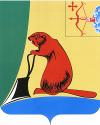 Печатное средство массовой информации органов местного  самоуправления  Тужинского  муниципального  районаБюллетень муниципальных нормативных правовых актов№ 73 27 декабря 2014 годапгт ТужаСОДЕРЖАНИЕРаздел 1. Постановления и распоряжения Тужинской районной Думы и администрации Тужинского районаАДМИНИСТРАЦИЯ ТУЖИНСКОГО МУНИЦИПАЛЬНОГО РАЙОНАКИРОВСКОЙ ОБЛАСТИПОСТАНОВЛЕНИЕО внесении изменений в постановление администрации Тужинского муниципального района от 11.10.2013 № 538В соответствии с постановлениями администрации Тужинского муниципального района от 06.06.2013 № 314 «О разработке, реализации и оценке эффективности реализации муниципальных программ Тужинского муниципального района» и от 25.06.2014 № 278 «О мерах по составлению проекта бюджета муниципального образования Тужинский муниципальный район на 2015 год и на плановый период 2016-2017 годов»,  администрация Тужинского муниципального района  ПОСТАНОВЛЯЕТ:1. Внести в постановление администрации Тужинского муниципального района от 11.10.2013 №538, которым утверждена муниципальная программа «Поддержка и развитие малого и среднего предпринимательства» на 2014 – 2018 годы, изменения согласно приложению.  2. Настоящее постановление вступает в силу с момента опубликования в Бюллетене муниципальных нормативных правовых актов органов местного самоуправления Тужинского муниципального района Кировской области.Глава администрации Тужинского муниципального района               Е.В. ВидякинаПриложениек постановлению администрацииТужинского муниципального районаот 23.12.2014    № 547ИЗМЕНЕНИЯв муниципальную программу«Поддержка и развитие малого и среднего предпринимательства» на 2014-2018 годы1.1 Строку  «Объемы ассигнований муниципальной программы» паспорта Программы изложить в следующей редакции:«Объемы ассигнований	   всего: 3059 тыс. рублеймуниципальной		   в том числе: программы	               средства  федерального бюджета- 0 тыс. рублей;                                        средства областного бюджета – 0 тыс. рублей;                                        средства бюджета района -  59 тыс. рублей                                          средства внебюджетных источников - 3000 тыс. рублей».1.2 Абзац 2  раздела  5. «Ресурсное обеспечение муниципальной программы» и Приложения № 2,3 изложить в следующей редакции:«Общий объем финансирования муниципальной программы составит 3059 тыс. рублей. Направлением финансирования муниципальной программы являются прочие расходы.Таблица(тыс. рублей)Приложение N 2к Муниципальной программеРАСХОДЫНА РЕАЛИЗАЦИЮ МУНИЦИПАЛЬНОЙ ПРОГРАММЫЗА СЧЕТ СРЕДСТВ  РАЙОННОГО БЮДЖЕТАПриложение N 3к Муниципальной программеПРОГНОЗНАЯ (СПРАВОЧНАЯ) ОЦЕНКАРЕСУРСНОГО ОБЕСПЕЧЕНИЯ РЕАЛИЗАЦИИ МУНИЦИПАЛЬНОЙПРОГРАММЫ ЗА СЧЕТ ВСЕХ ИСТОЧНИКОВ ФИНАНСИРОВАНИЯ_________________АДМИНИСТРАЦИЯ ТУЖИНСКОГО МУНИЦИПАЛЬНОГО РАЙОНАКИРОВСКОЙ ОБЛАСТИПОСТАНОВЛЕНИЕО порядке осуществления бюджетных полномочий главных администраторов доходов бюджета Тужинского района, являющихся органами местного самоуправления и (или) находящимися в их ведении муниципальными казенными учреждениями Тужинского района В соответствии со статьей 160.1 Бюджетного кодекса Российской Федерации администрация Тужинского муниципального района ПОСТАНОВЛЯЕТ:1. Утвердить Порядок осуществления бюджетных полномочий главных администраторов доходов бюджета Тужинского района, являющихся органами местного самоуправления и (или) находящимися в их ведении муниципальными казенными учреждениями Тужинского района. Прилагается.2.  Утвердить Перечень главных администраторов доходов бюджетов поселений  и закрепляемые за ними виды доходов бюджетов  поселений Тужинского муниципального района.3.  Настоящее постановление вступает в силу с 1 января 2015 года. 4. Контроль за выполнением настоящего постановления возложить на начальника финансового управления администрации Тужинского муниципального района Докучаеву И.Н.Глава администрации Тужинского муниципального района                Е.В. Видякина                                                                    УТВЕРЖДЕН                                                                     постановлением администрации                                                                     Тужинского муниципального района                                                                                от __23.12.2014__ № ___548____ ПОРЯДОК  осуществления бюджетных полномочий главных администраторов доходов  бюджета Тужинского района, являющихся органами местного самоуправления и (или) находящимися в их ведении муниципальными казенными учреждениями Тужинского района         1. Порядок осуществления бюджетных полномочий главных администраторов доходов бюджета Тужинского района, являющихся органами местного самоуправления и (или) находящимися в их ведении муниципальными казенными учреждениями  Тужинского района (далее – Порядок), регулирует вопросы, связанные с исполнением ими полномочий, установленных Бюджетным кодексом Российской Федерации.2. Органы местного самоуправления Тужинского района (далее – район), являющиеся  главными администраторами местных бюджетов района, определяют органы (должностных лиц) администрации Тужинского муниципального района (далее – администрация района) и иные исполнительно-распорядительные органы района в качестве главных администраторов доходов бюджетов поселений района в следующем порядке:2.1. В течение пяти рабочих дней с момента официального опубликования решения Тужинской районной Думы о бюджете Тужинского  района на очередной финансовый год (плановый период) утверждают перечень органов (должностных лиц) администрации района и иных исполнительно-распорядительных органов района, осуществляющих полномочия главных администраторов доходов бюджета городского поселения  района, с закреплением за ними соответствующих кодов классификации доходов бюджетов поселений района, в течение двух рабочих дней доводят до финансового управления  администрации  района.2.2. В течение месяца с момента принятия решения Тужинской районной Думой о бюджете Тужинского района на очередной финансовый год (плановый период) разрабатывают и утверждают порядок осуществления органами (должностными лицами) администрации района и иными исполнительно-распорядительными органами района полномочий главного администратора доходов бюджета городского поселения района, в течение трех рабочих дней после утверждения доводят его до них.3. Главные администраторы доходов бюджета района:3.1. Формируют перечень администраторов доходов бюджета района, находящихся в их ведении, и представляют его в финансовое управление администрации района.3.2. Формируют и представляют в финансовое управление администрации  района, осуществляющее полномочия по составлению проекта бюджета района сведения, необходимые для составления  проекта бюджета района, с соответствующими обоснованиями и подробными расчетами в сроки, предусмотренные правовыми актами органов местного самоуправления района, связанными с формированием бюджета района на очередной финансовый год и плановый период.Данные сведения включают в себя прогноз поступления доходов по соответствующим администрируемым доходным источникам в разрезе кодов бюджетной классификации на очередной финансовый год и плановый период.3.3. Сведения, необходимые для составления и ведения кассового плана, по форме и в сроки, установленные приказом начальника финансового управления администрации района.3.4.  Бюджетную отчетность главного администратора доходов бюджета  района ежеквартально нарастающим итогом с начала года не позднее 15-го числа месяца, следующего за отчетным кварталом.4. Главные администраторы доходов бюджета района в срок не позднее 15 дней до начала финансового года утверждают и доводят до органов местного самоуправления и казенных учреждений района, находящихся в их ведении, порядок осуществления и наделения их бюджетными полномочиями администратора доходов бюджета района, который должен содержать:4.1. Закрепление за администраторами доходов бюджета района, находящимися в их ведении, источников доходов бюджета района, полномочия по администрированию которых они осуществляют.4.2. Наделение администраторов доходов бюджета района по закрепленным за ними источникам доходов бюджета района следующими бюджетными полномочиями:4.2.1. Начисление, учет и контроль за правильностью исчисления, полнотой и своевременностью осуществления платежей в бюджет района, пеней и штрафов по ним.4.2.2. Взыскание задолженности по платежам в бюджет района, пеней и штрафов.4.2.3. Принятие решений о возврате излишне уплаченных (взысканных) платежей в бюджет района, пеней и штрафов, а также процентов за несвоевременное осуществление такого возврата и процентов, начисленных на излишне взысканные суммы, и представление в Управление федерального казначейства по Кировской области поручений для осуществления возврата в порядке, установленном Министерством финансов Российской Федерации.4.2.4. Принятие решения о зачете (уточнении) платежей в бюджет района и представление уведомления в Управление федерального казначейства по Кировской области.4.2.5. Представление информации, необходимой для уплаты денежных средств физическими и юридическими лицами за государственные услуги, а также иных платежей, являющихся источниками формирования доходов бюджетов, в Государственную информационную систему о государственных и муниципальных платежах в соответствии с порядком, установленным Федеральным законом от 27.07.2010 № 210-ФЗ «Об организации предоставления государственных и муниципальных услуг»;          4.2.6. Иные бюджетные полномочия, установленные Бюджетным кодексом Российской Федерации и принятыми в соответствии с ним нормативными правовыми актами, регулирующими бюджетные правоотношения.  4.3. Определение порядка действий администраторов доходов бюджета района при уточнении невыясненных поступлений в соответствии с нормативными правовыми актами Российской Федерации.  4.4. Определение порядка, форм и сроков представления администратором доходов бюджета района главному администратору доходов бюджета района сведений и бюджетной отчетности, необходимых для осуществления полномочий главного администратора доходов бюджета района.5. В случае отсутствия администраторов доходов, находящихся в его ведении, главный администратор осуществляет функции главного администратора и администратора доходов бюджета района.          6. В случае изменения состава и (или) функций главного администратора доходов бюджета района главный администратор доходов бюджета района доводит эти изменения до управления финансов администрации Тужинского муниципального района.                                                                      УТВЕРЖДЕН                                                                      постановлением администрации                                                                      Тужинского муниципального района                                                                      от __23.12.2014__ № 548__ПЕРЕЧЕНЬкодов бюджетной классификации, закрепленных за главным администратором доходов бюджета Тужинского района – администрацией Тужинского муниципального района  УТВЕРЖДЕН                                                                      постановлением администрации                                                                      Тужинского муниципального района                                                                      от _23.12.2014_ № _548____ПЕРЕЧЕНЬкодов бюджетной классификации, закрепленных за главным администратором доходов бюджета Тужинского района – муниципальным казенным учреждением  Финансовым управлением администрации  Тужинского муниципального районаО внесении изменений в постановление администрации Тужинского муниципального района от 29.04.2009 № 39 В соответствии с решением Тужинской районной Думы от 09.12.2014  № 35/251 «О бюджете Тужинского муниципального района на 2014 год и плановый период 2015 и 2016 годов» администрация Тужинского муниципального  района ПОСТАНОВЛЯЕТ:1. Внести изменения в постановление администрации Тужинского муниципального района от 29.04.2009 № 39 «Об утверждении Примерного положения об оплате труда работников подведомственных муниципальных бюджетных учреждений Тужинского муниципального района  по  виду экономической  деятельности «Образование», утвердив изменения в Примерное положение об оплате труда работников подведомственных муниципальных бюджетных учреждений Тужинского муниципального района по виду экономической деятельности «Образование» согласно приложению.2. Начальнику МКУ «Управление образования администрации Тужинского муниципального района» довести настоящее постановление до сведения учреждений образования Тужинского района Кировской области.3. Опубликовать настоящее постановление  в Бюллетене муниципальных нормативных правовых актов органов местного самоуправления Тужинского муниципального района Кировской области.4. Настоящее постановление вступает в силу с 01 января 2015 года.5. Контроль за выполнением постановления возложить на начальника МКУ «Управление образования администрации Тужинского муниципального района» З.А. Андрееву.  Глава администрации                                           Тужинского муниципального района    Е.В. Видякина                           Приложение                                                             к постановлению администрации                                                                      Тужинского муниципального района                                       от  23.12.2014 № 550Измененияв  Примерное положение об оплате труда работников подведомственных муниципальных бюджетных учреждений Тужинского района по виду экономической деятельности «Образование», утвержденное постановлением главы администрации Тужинского муниципального районаот 29.04.2009 № 39Строку 3 подпункта 11.1 пункта 11 раздела II изложить в следующей редакции:Общеобразовательных учреждений:Строку 3 подпункта 11.2 пункта 11 раздела II изложить в следующей редакции:Учреждения дошкольного образования детей:	____________АДМИНИСТРАЦИЯ ТУЖИНСКОГО МУНИЦИПАЛЬНОГО РАЙОНАКИРОВСКОЙ ОБЛАСТИПОСТАНОВЛЕНИЕ23.12.2014	№ 552пгт ТужаО внесении изменений в постановление главы администрации Тужинского муниципального района от 24.04.2009 № 35В целях реализации Указа Президента Российской Федерации от 07.05.2012 № 597 «О мероприятиях по реализации государственной социальной политики», постановления администрации. Тужинского муниципального района от 30.04.2013 № 227 « Об утверждении плана мероприятий («дорожная карта») «Изменения в отраслях социальной сферы, направленные на повышение эффективности сферы культуры Тужинского муниципального района, в соответствии с решением Тужинской районной Думы от 12.12.2014 № 49/333 «О бюджете Тужинского муниципального района на 2015 год и плановый период 2016 и 2017 годов», администрация Тужинского муниципального района ПОСТАНОВЛЯЕТ:Внести изменения в пункт 1 постановления главы администрации Тужинского муниципального от 24.04.2009 № 35 «Об оплате труда работников муниципальных учреждений культуры Тужинского района», которым утверждено 1 Гримерное положение об оплате труда работников муниципальных учреждений культуры Тужинского муниципального района, изложив пункты 2.1.1 и 2.1.2 в новой редакции, согласно приложению.Заведующей отделом культуры администрации - Тужинского муниципального района довести настоящее постановление до сведения руководителей подведомственных учреждений.Настоящее постановление вступает в силу с 1 января 2015 года.4.0пубиковать настоящее постановление в Бюллетене муниципальныхнормативных правовых актов органов местного самоуправления Тужинского муниципального района Кировской области.Глава администрацииТужинского муниципального района           Е.В. ВидякинаПриложение к постановлению администрацииТужинского муниципального районаот 23.12.2014 № 552ИЗМЕНЕНИЯв Примерное положение об оплате труда работников муниципальных учреждений культуры Тужинского муниципального района.1 .Пункты 2.1.1 и 2.1.2 Раздела 2 изложить в следующей редакции:2.1.1. Устанавливаемые на основе профессиональных квалификационных групп должностей работников культуры, искусства и кинематографии, утверждённых Приказом Министерства здравоохранения и .социального развития Российской Федерации от 31.08.2007 №570Наименования должностей работников культуры, искусства и кинематографии, не включенные Министерством здравоохранения и социального развития Российской Федерации в указанные в настоящем пункте профессиональные квалификационные группы, относятся к соответствующим профессиональным квалификационным группам следующим образом:2.1.2. Устанавливаемые на основе профессиональных квалификационных групп общеотраслевых должностей руководителей, специалистов и служащих, утвержденных Приказом Министерства здравоохранения и социального развития Российской Федерации от 29.05.2008 № 247:______________УТВЕРЖДЕНпостановлением администрации       Тужинского муниципального района от 23.12.2014  № 553РЕЕСТР МУНИЦИПАЛЬНЫХ УСЛУГ Тужинского муниципального района Кировской области        АДМИНИСТРАЦИЯ ТУЖИНСКОГО МУНИЦИПАЛЬНОГО РАЙОНАКИРОВСКОЙ ОБЛАСТИПОСТАНОВЛЕНИЕОб утверждении Порядка предоставления из бюджета Тужинского муниципального района субсидий предприятиям автомобильного транспорта и индивидуальным предпринимателям, осуществляющим перевозку пассажиров на транспорте общего пользования на внутримуниципальных маршрутахВ целях обеспечения предоставления из бюджета Тужинского муниципального района субсидий предприятиям автомобильного транспорта и индивидуальным предпринимателям, осуществляющим перевозку пассажиров на транспорте общего пользования внутримуниципального сообщения по социальным маршрутам Тужинского муниципального района, на возмещение части недополученных доходов в соответствии со статьей 78 Бюджетного кодекса Российской Федерации, Федеральным законом от 06.10.2003 №131-ФЗ «Об общих принципах организации местного самоуправления в Российской Федерации» администрация Тужинского муниципального района ПОСТАНОВЛЯЕТ:1. Утвердить Порядок предоставления из бюджета Тужинского муниципального района субсидий предприятиям автомобильного транспорта и индивидуальным предпринимателям, осуществляющим перевозку пассажиров на транспорте общего пользования на внутримуниципальных маршрутах  согласно приложению.2. Признать утратившим силу постановление главы администрации Тужинского муниципального района от 31.12.2008 №89 «Об утверждении Порядка предоставления из бюджета Тужинского муниципального района субсидий предприятиям транспорта и индивидуальным предприятиям».3. Настоящее постановление вступает в силу со дня подписания.4. Настоящее постановление опубликовать в Бюллетене муниципальных нормативных правовых актов органов местного самоуправления Тужинского муниципального района Кировской области.5. Контроль за исполнением постановления возложить на заместителя главы администрации Тужинского муниципального района по жизнеобеспечению Бледных Л.В.Глава администрации Тужинского муниципального района            Е.В. ВидякинаПриложение УТВЕРЖДЕНпостановлением администрации Тужинского муниципального района от_23.12.2014__№_554__ПОРЯДОКпредоставления из бюджета Тужинского муниципального района субсидий предприятиям автомобильного транспорта и индивидуальным предпринимателям, осуществляющим перевозку пассажиров на транспорте общего пользования на внутримуниципальных маршрутахОбщие положенияПорядок предоставления из бюджета Тужинского муниципального района (далее - бюджет муниципального района) субсидий предприятиям автомобильного транспорта и индивидуальным предпринимателям, осуществляющим перевозку пассажиров на транспорте общего пользования на внутримуниципальных маршрутах(далее - Порядок) подготовлен в целях реализации требований статьи 78 Бюджетного кодекса Российской Федерации и определяет цели, условия и порядок предоставления субсидий юридическим лицам и индивидуальным предпринимателям, осуществляющим перевозку пассажиров автомобильным транспортом общего пользования внутримуниципального сообщения по социальным маршрутам Тужинского муниципального района, а также контроль и порядок возврата субсидий в бюджет муниципального района при нарушении настоящего Порядка.Субсидии из бюджета муниципального района предоставляются в целях реализации вопроса местного значения муниципального района, предусматривающего создание условий для предоставления транспортных услуг населению и организацию транспортного обслуживания населения между поселениями в границах муниципального района, определенного Федеральным законом от 06.10.2003 № 131-Ф3 «Об общих принципах организации местного самоуправления в Российской Федерации».       1.3. Субсидии из бюджета муниципального района предоставляются на возмещение недополученных доходов и (или) финансового обеспечения (возмещения) затрат в связи с оказанием услуг по осуществлению перевозки пассажиров транспортом общего пользования внутримуниципального сообщения по социальным маршрутам Тужинского муниципального района, включенных в реестр социальных маршрутов, утвержденный муниципальным правовым актом администрации Тужинского муниципального района.Получатели субсидийПолучателями субсидий являются предприятия автомобильного транспорта и индивидуальные предприниматели (далее - перевозчики), осуществляющие перевозку пассажиров по социальным маршрутам Тужинского муниципального района и заключившие с администрацией Тужинского муниципального района договор на осуществление пассажирских перевозок по социальным маршрутам Тужинского муниципального района (далее - договор).Договор заключается по результатам конкурса на осуществление регулярных пассажирских перевозок по социальным маршрутам Тужинского муниципального района. 3. Условия и порядок предоставления субсидийСубсидии перевозчикам предоставляются администрацией Тужинского муниципального района в пределах лимитов бюджетных обязательств на текущий финансовый год, утвержденных в установленном порядке.Субсидии предоставляются при соблюдении следующих условий:Наличие бюджетных ассигнований на указанные цели.Наличие договора, заключенного между перевозчиком и администрацией Тужинского муниципального района, указанного в пункте 2.1 настоящего Порядка.Соблюдение перевозчиками объемов и расписания движения транспортных средств по социальным маршрутам и обязательное ведение учета количества перевезенных пассажиров.Для получения субсидий перевозчики представляют ежемесячно до 5 числа, следующего за отчетным месяцем, справку – расчет субсидии предоставляемой из бюджета Тужинского муниципального района предприятиям автомобильного транспорта и индивидуальным предпринимателям, осуществляющим перевозку пассажиров на транспорте общего пользования на внутримуниципальных маршрутах по форме, представленной в приложении 1к Порядку.Субсидии перечисляются администрацией Тужинского муниципального района в течение 10 рабочих дней после представления перевозчиками счета (счета-фактуры) на оплату и справки – расчета субсидии предоставляемой из бюджета Тужинского муниципального района предприятиям автомобильного транспорта и индивидуальным предпринимателям, осуществляющим перевозку пассажиров на транспорте общего пользования на внутримуниципальных маршрутах за фактически оказанные услуги за прошедший месяц.4. Контроль за соблюдением настоящего Порядка и порядок возврата субсидий в бюджет муниципального районаОтветственность за нарушение настоящего Порядка и недостоверность представленных документов возлагается на перевозчиков.Контроль за соблюдением Порядка возлагается на сектор бухгалтерского учета администрации Тужинского муниципального района.Нарушение настоящего Порядка и представление перевозчиками недостоверных документов влечет возврат субсидий в бюджет муниципального района и применение к перевозчикам мер ответственности, предусмотренных действующим законодательством Российской Федерации.Решение о возврате субсидий в бюджет муниципального района и о размере субсидий, подлежащем возврату, принимается главой администрации Тужинского муниципального района в срок, не превышающий 10 рабочих дней со дня обнаружения нарушения настоящего Порядка и (или) недостоверности представленных перевозчиками документов, и оформляется в письменной форме.Вместе с копией решения, указанного в пункте 4.4 настоящего Порядка, администрация Тужинского муниципального района направляет перевозчику требование о возврате субсидий, которое подлежит исполнению в срок, не превышающий тридцати рабочих дней с даты его получения. Днем исполнения требования о возврате субсидий считается день поступления суммы, указанной в требовании, в бюджет муниципального района.В случае неисполнения перевозчиком требования о возврате субсидий в срок, указанный в пункте 4.5 настоящего Порядка, администрация Тужинского муниципального района вправе обратиться в Арбитражный суд Кировской области.__________________Приложение к Порядку №1СПРАВКА – РАСЧЕТсубсидии предоставляемой из бюджета Тужинского муниципального района предприятиям автомобильного транспорта и индивидуальным предпринимателям, осуществляющим перевозку пассажиров на транспорте общего пользования на внутримуниципальных маршрутахРуководительГлавный бухгалтер_______________________АДМИНИСТРАЦИЯ ТУЖИНСКОГО МУНИЦИПАЛЬНОГО РАЙОНАКИРОВСКОЙ ОБЛАСТИПОСТАНОВЛЕНИЕОб утверждении Порядка формирования, утверждения и ведения планов-графиков закупок для обеспечения муниципальных нужд Тужинского муниципального районаНа основании части 5 статьи 21 Федерального закона от 05.04.2013  №44-ФЗ «О контрактной системе в сфере закупок товаров, работ, услуг для обеспечения государственных и муниципальных нужд», и в соответствие с постановлением Правительства Российской Федерации от 21.11.2013 N 1044 "О требованиях к формированию, утверждению и ведению планов-графиков закупок товаров, работ, услуг для обеспечения нужд субъекта Российской Федерации и муниципальных нужд, а также требованиях к форме планов-графиков закупок товаров, работ, услуг" администрация Тужинского муниципального района ПОСТАНОВЛЯЕТ:1. Утвердить Порядок формирования, утверждения и ведения планов-графиков закупок товаров, работ, услуг для обеспечения муниципальных нужд Тужинского района согласно приложению.2. Настоящее постановление опубликовать в Бюллетене муниципальных нормативных правовых актов органов местного самоуправления Тужинского муниципального района Кировской области.3. Настоящее постановление вступает в силу с 1 января 2015 года.4. Контроль за исполнением постановления оставляю за собой.Глава администрации Тужинского муниципального района           Е.В. ВидякинаПорядок формирования, утверждения и ведения планов-графиков закупок товаров, работ, услуг для обеспечения муниципальных нужд Тужинского муниципального района1. Общие положения1.1. Настоящий Порядок устанавливает правила формирования, утверждения и ведения планов закупок товаров, работ, услуг (далее - закупки) для обеспечения муниципальных нужд Тужинского муниципального района в соответствии с Федеральным законом от 05 апреля 2013 года № 44-ФЗ «О контрактной системе в сфере закупок товаров, работ, услуг для обеспечения государственных и муниципальных нужд» (далее - Федеральный закон о контрактной системе).1.2.  Настоящий Порядок в течение 3 дней со дня его утверждения подлежит размещению в единой информационной системе в сфере закупок, а до ввода ее в эксплуатацию - на официальном сайте Российской Федерации в информационно-телекоммуникационной сети "Интернет" для размещения информации о размещении заказов на поставки товаров, выполнение работ, оказание услуг (www.zakupki.gov.ru). 2. Формирование, утверждение и ведение планов-графиков закупок2.1.  Планы-графики формируются ежегодно и утверждаются в течение 10 рабочих дней:а) муниципальными заказчиками, действующими от имени муниципального образования (далее - муниципальные заказчики), со дня доведения до соответствующего муниципального заказчика объема прав в денежном выражении на принятие и (или) исполнение обязательств в соответствии с бюджетным законодательством Российской Федерации;б) муниципальными бюджетными учреждениями, за исключением закупок, осуществляемых в соответствии с частями 2 и 6 статьи 15 Федерального закона о контрактной системе, со дня утверждения плана финансово-хозяйственной деятельности;в) муниципальными автономными учреждениями, муниципальными унитарными предприятиями в случае, предусмотренном частью 4 статьи 15 Федерального закона о контрактной системе, со дня заключения соглашения о предоставлении субсидии на осуществление капитальных вложений в объекты капитального строительства муниципальной собственности или приобретение объектов недвижимого имущества в муниципальную собственность (далее - субсидии). При этом в план-график закупок включаются только закупки, которые планируется осуществлять за счет субсидий;г) муниципальными бюджетными, муниципальными автономными учреждениями, муниципальными унитарными предприятиями, осуществляющими полномочия на осуществление закупок в пределах переданных им органами местного самоуправления полномочий, в случаях, предусмотренных частью 6 статьи 15 Федерального закона о контрактной системе, со дня доведения до соответствующего юридического лица объема прав в денежном выражении на принятие и (или) исполнение обязательств в соответствии с бюджетным законодательством Российской Федерации.2.2. Планы-графики закупок формируются лицами, указанными в пункте 2.1 настоящего Порядка, ежегодно на очередной финансовый год в соответствии с планом закупок в сроки, установленные администрацией Тужинского муниципального района, с учетом следующих положений:а) муниципальные заказчики в сроки, установленные главными распорядителями средств бюджета, но не позднее сроков, установленных администрацией Тужинского муниципального района: - формируют планы-графики закупок после внесения проекта решения о бюджете на рассмотрение в Тужинскую районную Думу; - уточняют при необходимости сформированные планы-графики закупок, после их уточнения и доведения до муниципального заказчика объема прав в денежном выражении на принятие и (или) исполнение обязательств  в соответствии с бюджетным законодательством Российской Федерации утверждают сформированные планы-графики;б) учреждения, указанные в подпункте "б" пункта 2.1 настоящего Порядка, в сроки, установленные органами, осуществляющими функции и полномочия их учредителя, но не позднее сроков, установленных администрацией Тужинского муниципального района:- формируют планы-графики закупок после внесения проекта решения о бюджете  на рассмотрение в Тужинскую районную Думу;- уточняют при необходимости планы-графики закупок, после их уточнения и утверждения планов финансово-хозяйственной деятельности утверждают планы-графики;в) юридические лица, указанные в подпункте "в" пункта 2.1 настоящего Порядка:- формируют планы-графики закупок в после внесения проекта решения о бюджете на рассмотрение в Тужинскую районную Думу;- уточняют при необходимости планы-графики закупок, после их уточнения и заключения соглашений о предоставлении субсидии утверждают планы-графики закупок;г) юридические лица, указанные в подпункте "г" пункта 2.1 настоящего Порядка:- формируют планы-графики закупок  после внесения проекта решения о бюджете на рассмотрение в Тужинскую районную Думу;- уточняют при необходимости планы-графики закупок, после их уточнения и заключения соглашений о передаче указанным юридическим лицам муниципальными органами, являющимися муниципальными заказчиками, полномочий муниципального заказчика на заключение и исполнение муниципальных контрактов в лице указанных органов в течение 10 рабочих дней утверждают планы-графики закупок.2.3. План-график содержит перечень товаров, работ, услуг, закупка которых осуществляется путем проведения конкурса (открытого конкурса,  конкурса с ограниченным участием, двухэтапного конкурса, закрытого конкурса, закрытого конкурса с ограниченным участием, закрытого двухэтапного конкурса), аукциона (аукциона в электронной форме, закрытого аукциона), запроса котировок, запроса предложений, закупки у единственного поставщика (подрядчика, исполнителя), а также способом определения поставщика (подрядчика, исполнителя), устанавливаемым Правительством Российской Федерации в соответствии со статьей 111 Федерального закона о контрактной системе.   2.4. В случае если определение поставщиков (подрядчиков, исполнителей) для лиц, указанных в пункте 2.1 настоящего Порядка, осуществляется уполномоченным органом или уполномоченным учреждением, определенными решениями о создании таких органов, учреждений или решениями о наделении их полномочиями в соответствии со статьей 26 Федерального закона о контрактной системе, то формирование планов-графиков закупок осуществляется с учетом порядка взаимодействия заказчиков с уполномоченным органом, уполномоченным учреждением.2.5. В план-график закупок включается информация о закупках, об осуществлении которых размещаются извещения либо направляются приглашения принять участие в определении поставщика (подрядчика, исполнителя) в установленных Федеральным законом о контрактной системе случаях в течение года, на который утвержден план-график закупок.2.6. В случае, если период осуществления закупки, включаемой в план-график закупок муниципального заказчика, бюджетного учреждения, автономного учреждения, унитарного предприятия, превышает срок, на который утверждается план-график закупок, в план-график закупок также включаются сведения о закупке на весь срок исполнения контракта.2.7. Заказчики ведут планы-графики в соответствии с положениями Федерального закона от 05.04.2013 №44-ФЗ, постановления Правительства Российской Федерации от 21.11.2013 №1044 «О требованиях к формированию, утверждению и ведению планов-графиков закупок товаров, работ, услуг для обеспечения нужд субъекта Российской Федерации и муниципальных нужд, а также требования к форме планов-графиков закупок товаров, работ, услуг» (далее – постановление Правительства Российской Федерации от 21.11.2013 №1044) и настоящего Порядка.Внесение изменений в планы-графики закупок осуществляется в случаях: изменения объема и (или) стоимости планируемых к приобретению товаров, работ, услуг, выявленные в результате подготовки к осуществлению закупки, вследствие чего поставка товаров, выполнение работ, оказание услуг в соответствии с начальной (максимальной) ценой контракта, предусмотренной планом-графиком закупок, становится невозможной; изменения планируемой даты начала осуществления закупки, сроков и (или) периодичности приобретения товаров, выполнения работ, оказания услуг, способа определения поставщика (подрядчика, исполнителя), этапов оплаты и (или) размера аванса, срока исполнения контракта; отмены заказчиком закупки, предусмотренной планом-графиком закупок; образовавшейся экономии от использования в текущем финансовом году бюджетных ассигнований в соответствии с законодательством Российской Федерации; выдачи предписания федеральным органом исполнительной власти, органом исполнительной власти Кировской области, уполномоченными на осуществление контроля в сфере закупок, об устранении нарушения законодательства Российской Федерации в сфере закупок, в том числе об аннулировании процедуры определения поставщиков (подрядчиков, исполнителей); реализации решения, принятого заказчиком по итогам обязательного общественного обсуждения закупки; возникновения обстоятельств, предвидеть которые на дату утверждения плана-графика закупок было невозможно.2.8. Внесение изменений в план-график закупок по каждому объекту закупки осуществляется не позднее чем за 10 календарных дней до дня размещения в единой информационной системе, а до ввода ее в эксплуатацию – на официальном сайте Российской Федерации в информационно - телекоммуникационной сети «Интернет» для размещения информации о размещении заказов на поставки товаров, выполнение работ, оказание услуг (www.zakupki.gov.ru) (далее - официальный сайт) извещения об осуществлении закупки, направления приглашения принять участие в определении поставщика (Подрядчика, исполнителя), за исключение случаев, указанных в пункте 2.7 настоящего Порядка.В случае, если в соответствии с Федеральным законом от 05.04.2013 №44-ФЗ «О контрактной системе в сфере закупок товаров, работ, услуг для обеспечения государственных и муниципальных нужд» не предусмотрено размещение извещения об осуществлении закупки или направление приглашения принять участие в определении поставщика (подрядчика, исполнителя),- до даты заключения контракта.2.9. В случае осуществления закупок путем проведения запроса котировок в целях оказания гуманитарной помощи либо ликвидации последствий чрезвычайных ситуаций природного или техногенного характера в соответствии со статьей 82 Федерального закона от 05.04.2013 №44-ФЗ внесение изменений в план-график закупок осуществляется в день направления запроса о предоставлении котировок участникам закупок, а в случае осуществления закупки у единственного поставщика (подрядчика,исполнителя) в соответствии с пунктами 9 и 28 части 1 статьи 93 Федерального закона от 05.04.2013 №44-ФЗ - не позднее чем за 1 календарный день до даты заключения контракта.2.10. Планы-графики закупок формируются согласно требованиям к форме планов-графиков закупок, утвержденным постановление Правительства Российской Федерации от 21.11.2013 №1044.2.11. Утвержденные планы-графики закупок размещаются заказчиками в единой информационной системе, а до ввода ее в эксплуатацию – на официальном сайте в течение 3 рабочих дней со дня утверждения или изменения таких планов-графиков.АДМИНИСТРАЦИЯ ТУЖИНСКОГО МУНИЦИПАЛЬНОГО РАЙОНАКИРОВСКОЙ ОБЛАСТИПОСТАНОВЛЕНИЕОб утверждении Порядкаформирования, утверждения и ведения планов закупок товаров, работ, услуг для обеспечения муниципальных нужд Тужинского муниципального районаНа основании части 5 статьи 17 Федерального закона от 05.04.2013  №44-ФЗ «О контрактной системе в сфере закупок товаров, работ, услуг для обеспечения государственных и муниципальных нужд», и в соответствие с постановлением Правительства Российской Федерации от 21.11.2013 N 1044 "О требованиях к формированию, утверждению и ведению планов закупок товаров, работ, услуг для обеспечения нужд субъекта Российской Федерации и муниципальных нужд, а также требованиях к форме планов-графиков закупок товаров, работ, услуг" администрация Тужинского муниципального района ПОСТАНОВЛЯЕТ:1. Утвердить Порядок формирования, утверждения и ведения планов закупок товаров, работ, услуг для обеспечения муниципальных нужд Тужинского муниципального района согласно приложению.2. Настоящее постановление опубликовать в Бюллетене муниципальных нормативных правовых актов органов местного самоуправления Тужинского муниципального района Кировской области.3. Настоящее постановление вступает в силу с 1 января 2015 года.4. Контроль за исполнением постановления оставляю за собой.Глава администрации Тужинского муниципального района            Е.В. ВидякинаПорядокформирования, утверждения и ведения планов закупок товаров, работ, услуг для обеспечения муниципальных нужд Тужинского муниципального района1. Настоящий Порядок формирования, утверждения и ведения планов закупок товаров, работ, услуг для обеспечения муниципальных нужд Тужинского муниципального района (далее - Порядок) устанавливает правила формирования, утверждения и ведения планов закупок товаров, работ, услуг (далее - план закупок) для обеспечения муниципальных нужд. 2. Порядок в течение 3 дней со дня его утверждения подлежит размещению в единой информационной системе, а до ввода ее в эксплуатацию - на официальном сайте Российской Федерации в информационно-телекоммуникационной сети "Интернет" для размещения информации о размещении заказов на поставки товаров, выполнение работ, оказание услуг (www.zakupki.gov.ru).3. Планы закупок формируются и утверждаются в течение 10 рабочих дней:3.1. Муниципальными заказчиками, действующими от имени муниципального образования (далее - муниципальные заказчики), после доведения до соответствующего муниципального заказчика объема прав в денежном выражении на принятие и (или) исполнение обязательств в соответствии с бюджетным законодательством Российской Федерации.3.2. Муниципальными бюджетными учреждениями, за исключением закупок, осуществляемых в соответствии с частями 2 и 6 статьи 15 Федерального закона N 44-ФЗ, после утверждения планов финансово-хозяйственной деятельности.3.3. Муниципальными автономными учреждениями, муниципальными унитарными предприятиями в случае, предусмотренном частью 4 статьи 15 Федерального закона N 44-ФЗ, после заключения соглашений о предоставлении субсидий на осуществление капитальных вложений в объекты капитального строительства муниципальной собственности или приобретение объектов недвижимого имущества в муниципальную собственность (далее - субсидии). При этом в план закупок включаются только закупки, которые планируется осуществлять за счет субсидий.3.4. Муниципальными бюджетными, муниципальными автономными учреждениями, муниципальными унитарными предприятиями, осуществляющими полномочия по осуществлению закупок в пределах переданных им органами местного самоуправления полномочий, в случаях, предусмотренных частью 6 статьи 15 Федерального закона N 44-ФЗ, со дня доведения до соответствующего юридического лица объема прав в денежном выражении на принятие и (или) исполнение обязательств в соответствии с бюджетным законодательством Российской Федерации.4. Планы закупок для обеспечения муниципальных нужд формируются лицами, указанными в пункте 3 настоящего документа, на очередной финансовый год и плановый период (очередной финансовый год) в сроки, установленные администрацией Тужинского муниципального района, с учетом следующих положений:4.1. Муниципальные заказчики в сроки, установленные главными распорядителями средств бюджета, но не позднее сроков, установленных администрацией Тужинского муниципального района:4.1.1. Формируют планы закупок исходя из целей осуществления закупок, определенных с учетом положений статьи 13 Федерального закона N 44-ФЗ, и представляют их не позднее 1 августа главным распорядителям бюджетных средств для формирования на их основании в соответствии с бюджетным законодательством Российской Федерации обоснований бюджетных ассигнований на осуществление закупок.4.1.2. Корректируют при необходимости по согласованию с главными распорядителями бюджетных средств планы закупок в процессе составления проекта решения о бюджете.4.1.3. При необходимости уточняют сформированные планы закупок, после их уточнения и доведения до муниципального заказчика объема прав в денежном выражении на принятие и (или) исполнение обязательств в соответствии с бюджетным законодательством Российской Федерации утверждают сформированные планы закупок и уведомляют об этом главного распорядителя бюджетных средств.4.2. Учреждения, указанные в подпункте 3.1 пункта 3 настоящего Порядка, в сроки, установленные органами, осуществляющими функции и полномочия учредителя, не позднее сроков, установленных администрацией Тужинского муниципального района:4.2.1. Формируют планы закупок исходя из целей осуществления закупок, определенных с учетом положений статьи 13 Федерального закона N 44-ФЗ, при планировании в соответствии с законодательством Российской Федерации их финансово-хозяйственной деятельности и представляют их не позднее 1 июля текущего года органам, осуществляющим функции и полномочия их учредителя, для формирования на их основании в соответствии с бюджетным законодательством Российской Федерации обоснований бюджетных ассигнований на осуществление закупок.4.2.2. Корректируют при необходимости по согласованию с органами, осуществляющими функции и полномочия их учредителя, планы закупок в процессе составления проекта решения о бюджете.4.2.3. При необходимости уточняют планы закупок, после их уточнения и утверждения планов финансово-хозяйственной деятельности утверждают сформированные планы закупок и уведомляют об этом орган, осуществляющий функции и полномочия их учредителя.4.3. Юридические лица, указанные в подпункте 3.3 пункта 3 настоящего Порядка:4.3.1. Формируют планы закупок после принятия решений (согласования проектов решений) об осуществлении капитальных вложений в объекты капитального строительства муниципальной собственности или о приобретении объектов недвижимого имущества в муниципальную собственность за счет субсидий, принятых в порядке, установленном муниципальными правовыми актами.4.3.2. Уточняют при необходимости планы закупок, после их уточнения и заключения соглашений о предоставлении субсидий утверждают план закупок.4.4. Юридические лица, указанные в подпункте 3.4 пункта 3 настоящего Порядка:4.4.1. Формируют планы закупок после принятия решений (согласования проектов решений) о подготовке и реализации бюджетных инвестиций в объекты капитального строительства муниципальной собственности или приобретение объектов недвижимого имущества в муниципальную собственность, принятых в порядке, установленном муниципальными правовыми актами.4.4.2. Уточняют при необходимости планы закупок, после их уточнения и заключения соглашений о передаче указанным юридическим лицам соответствующими муниципальными органами, являющимися муниципальными заказчиками, полномочий муниципального заказчика на заключение и исполнение муниципальных контрактов в лице указанных органов утверждают планы закупок.5. План закупок на очередной финансовый год и плановый период разрабатывается путем изменения параметров планового периода утвержденного плана закупок и добавления к ним параметров 2-го года планового периода.6. Планы закупок формируются на срок, соответствующий сроку действия решения Тужинской районной Думы о бюджете Тужинского муниципального района.7. В планы закупок муниципальных заказчиков в соответствии с бюджетным законодательством Российской Федерации, а также в планы закупок юридических лиц, указанных в подпунктах 3.2 и 3.3 пункта 3 настоящего Порядка, включается информация о закупках, осуществление которых планируется по истечении планового периода. В этом случае информация вносится в планы закупок на весь срок планируемых закупок с учетом особенностей, установленных настоящим Порядком.8. Лица, указанные в пункте 3 настоящего Порядка, ведут планы закупок в соответствии с положениями Федерального закона N 44-ФЗ и настоящего Порядка. Основаниями для внесения изменений в утвержденные планы закупок в случаях необходимости являются:8.1. Приведение планов закупок в соответствие с утвержденными изменениями целей осуществления закупок, определенных с учетом положений статьи 13 Федерального закона N 44-ФЗ и установленных в соответствии со статьей 19 Федерального закона N 44-ФЗ требований к закупаемым товарам, работам, услугам (в том числе предельной цены товаров, работ, услуг) и (или) нормативных затрат на обеспечение функций муниципальных органов.8.2. Приведение планов закупок в соответствие с решениями о внесении изменений в решение о бюджете на текущий финансовый год (текущий финансовый год и плановый период).8.3. Реализация федеральных законов, решений, поручений, указаний Президента Российской Федерации, решений, поручений Правительства Российской Федерации, законов Кировской области, решений, поручений высших исполнительных органов государственной власти Кировской области, муниципальных правовых актов, которые приняты после утверждения планов закупок и не приводят к изменению объема бюджетных ассигнований, утвержденных решением о бюджете.8.4. Реализация решения, принятого муниципальным заказчиком или юридическим лицом по итогам обязательного общественного обсуждения закупки.8.5. Использование в соответствии с законодательством Российской Федерации экономии, полученной при осуществлении закупки.8.6. Иные случаи в соответствии с Бюджетным кодексом Российской Федерации, Федеральным законом N 44-ФЗ.	9. Планы закупок формируются согласно требованиям к форме планов закупок, утвержденным постановлением Правительства Российской Федерации от 21.11.2013 №1043 «О требованиях к формированию, утверждению и ведению планов закупок товаров, работ, услуг для обеспечения нужд субъекта Российской Федерации и муниципальных нужд, а также требованиях к форме планов закупок товаров, работ, услуг»._____________АДМИНИСТРАЦИЯ ТУЖИНСКОГО МУНИЦИПАЛЬНОГО РАЙОНАКИРОВСКОЙ ОБЛАСТИПОСТАНОВЛЕНИЕ29.12.2014                                                                                              № 560пгт ТужаОб утверждении  плана реализации муниципальных программ Тужинского муниципального района  на 2015 год		В соответствии с пунктом 5.4 Порядка  разработки, реализации и оценки эффективности реализации муниципальных программ Тужинского муниципального района, утвержденного постановлением администрации Тужинского муниципального района  от 06.06.2013 №314 «О разработке, реализации и оценке эффективности реализации муниципальных программ Тужинского муниципального района» администрация Тужинского муниципального района ПОСТАНОВЛЯЕТ:		1. Утвердить план реализации муниципальных программ Тужинского муниципального района на 2015 год.		2. Настоящее постановление вступает в силу с момента официального опубликования в Бюллетене муниципальных нормативных правовых актов органов местного самоуправления Тужинского муниципального района Кировской области.		3.Контроль за исполнением настоящего постановления возложить на заместителя главы администрации Тужинского муниципального района по жизнеобеспечению Л.В. Бледных.Глава администрации Тужинского муниципального района	Е.В. Видякина	ПриложениеУтвержден                             постановлением администрации                                                                                              Тужинского муниципального района от       26.12.2014     № 560План реализации муниципальных программТужинского муниципального района на 2015 годАДМИНИСТРАЦИЯ ТУЖИНСКОГО МУНИЦИПАЛЬНОГО РАЙОНАКИРОВСКОЙ ОБЛАСТИПОСТАНОВЛЕНИЕ_____26.12.2014______                                                                                     № _____562______пгт ТужаО внесении изменений в постановление администрации Тужинского муниципального района от 07.04.2014 № 121В соответствии с Бюджетным кодексом Российской Федерации, Федеральным законом от 06.10.2003 N 131-ФЗ "Об общих принципах организации местного самоуправления в Российской Федерации", постановлением Правительства Кировской области от 05.11.2014 № 8/113 «О внесении изменений в постановление Правительства Кировской области от 22.10.2013 № 232/700», постановлением администрации Тужинского муниципального района Кировской области от 11.10.2013 N 528 "Об утверждении муниципальной программы «Развитие образования» на  2014 - 2016 годы" администрация Тужинского муниципального района ПОСТАНОВЛЯЕТ:1. Внести изменение в постановление администрации Тужинского муниципального района от 07.04.2014 № 121 «Об утверждении нормативов финансового обеспечения образовательной деятельности муниципальных дошкольных организаций муниципального образования Тужинский муниципальный район Кировской области, в части расходов на оплату труда и учебных расходов», которым утверждены нормативы финансового обеспечения образовательной деятельности муниципальных дошкольных образовательных организаций муниципального образования Тужинский муниципальный район Кировской области части расходов на оплату труда и учебных расходов согласно приложению №1.2. Настоящее постановление вступает в силу со дня официального опубликования и распространяется на правоотношения, возникшие с 18.11.2014 года.3. Контроль за выполнением постановления возложить на начальника управления образования администрации Тужинского муниципального района.Глава администрации  Тужинского муниципального района                                          Е.В. Видякина                             Приложение №1ИзмененияВ Нормативы финансового обеспечения образовательной деятельности муниципальных дошкольных образовательных организаций муниципального образования Тужинский муниципальный район Кировской области в части расходов на оплату труда и учебных расходов_________________АДМИНИСТРАЦИЯ ТУЖИНСКОГО МУНИЦИПАЛЬНОГО РАЙОНАКИРОВСКОЙ ОБЛАСТИПОСТАНОВЛЕНИЕ______26.12.2014_____                                                                                                                             № _____563______пгт ТужаО внесении изменений в постановление администрации Тужинского муниципального района от 07.04.2014 № 121В соответствии с Бюджетным кодексом Российской Федерации, Федеральным законом от 06.10.2003 N 131-ФЗ "Об общих принципах организации местного самоуправления в Российской Федерации", постановлением Правительства Кировской области от 26.12.2014 № 18/244 «О внесении изменений в постановление Правительства Кировской области от 22.10.2013 № 232/700», постановлением администрации Тужинского муниципального района Кировской области от 11.10.2013 N 528 "Об утверждении муниципальной программы «Развитие образования» на  2014 - 2016 годы" администрация Тужинского муниципального района ПОСТАНОВЛЯЕТ:1. Внести изменение в постановление администрации Тужинского муниципального района от 07.04.2014 № 121 «Об утверждении нормативов финансового обеспечения образовательной деятельности муниципальных дошкольных организаций муниципального образования Тужинский муниципальный район Кировской области, в части расходов на оплату труда и учебных расходов», которым утверждены нормативы финансового обеспечения образовательной деятельности муниципальных дошкольных образовательных организаций муниципального образования Тужинский муниципальный район Кировской области части расходов на оплату труда и учебных расходов согласно приложению №1.2. Настоящее постановление вступает в силу со дня официального опубликования и распространяется на правоотношения, возникшие с 19.12.2014 года.3. Контроль за выполнением постановления возложить на начальника управления образования администрации Тужинского муниципального района.Глава администрации  Тужинского муниципального района                                          Е.В. Видякина                               Приложение №1ИзмененияВ Нормативы финансового обеспечения образовательной деятельности муниципальных дошкольных образовательных организаций муниципального образования Тужинский муниципальный район Кировской области в части расходов на оплату труда и учебных расходов_________________АДМИНИСТРАЦИЯ ТУЖИНСКОГО МУНИЦИПАЛЬНОГО РАЙОНАКИРОВСКОЙ ОБЛАСТИПОСТАНОВЛЕНИЕОб утверждении Комплекса мер («дорожная карта») по развитию жилищно-коммунального хозяйства  Тужинского района Кировской областиВ соответствии с Распоряжением Правительства Кировской области от 03.12.2014 № 90 «Об утверждении Модельного комплекса мер («дорожная карта») по развитию жилищно-коммунального хозяйства Кировской области» администрация Тужинского муниципального района  ПОСТАНОВЛЯЕТ:1. Утвердить Комплекс мер («дорожная карта») по развитию жилищно-коммунального хозяйства Тужинского района Кировской области согласно приложению.          2. Настоящее постановление вступает в силу с момента опубликования в Бюллетене муниципальных нормативно правовых актов органов местного самоуправления Тужинского муниципального района Кировской области.3. Контроль за исполнением постановления возложить на заместителя главы администрации района по жизнеобеспечению Бледных Л.В.Глава администрации Тужинского муниципального района                   Е.В. Видякина															ПриложениеУТВЕРЖДЕНраспоряжением Администрации Тужинского муниципального района														             от  26.12.2014  № 569                     Комплекс мер («дорожная карта»)по развитию жилищно-коммунального хозяйства Тужинского района*- по согласованию_______________Учредитель:  Тужинская   районная Дума      (решение Тужинской районной Думы № 20/145 от  01 октября 2012 года об учреждении своего печатного средства массовой информации - Информационного бюллетеня органов местного самоуправления муниципального образования Тужинский муниципальный район Кировской области,  где  будут официально публиковаться нормативные   правовые акты, принимаемые органами местного самоуправления района, подлежащие обязательному опубликованию в соответствии с Уставом Тужинского района)    Официальное  издание.  Органы  местного  самоуправления  Тужинского  районаКировской области: Кировская область, пгт Тужа, ул. Горького, 5.Подписано в печать:   27 декабря  2014 годаТираж:  10  экземпляров, в каждом  72 страницы.Ответственный за выпуск издания: начальник отдела организационной работы - Новокшонова В.А.№ п/пНаименование постановления, распоряженияРеквизиты документаСтраница1.О полномочиях по осуществлению администратором функций  по поступлению средств в бюджет Тужинского муниципального района№ 19от 23.12.201432.О внесении изменений в постановление администрации Тужинского муниципального района от 11.10.2013 № 538№ 547от 23.12.20143-73.О порядке осуществления бюджетных полномочий главных администраторов доходов бюджета Тужинского района, являющихся органами местного самоуправления и (или) находящимися в их ведении муниципальными казенными учреждениями Тужинского района № 548от 23.12.20148-104.О внесении изменений в постановление администрации Тужинского муниципального района от 29.04.2009 № 39№  550от 23.12.201410-115.О внесении изменений в постановление главы администрации Тужинского муниципального района от 24.04.2009 № 35№ 552от 23.12.201411-126.О внесении изменений в постановление администрации Тужинского муниципального района от 27.06.2012 № 367№ 553от 23.12.201413-177.Об утверждении Порядка предоставления из бюджета Тужинского муниципального района субсидий предприятиям автомобильного транспорта и индивидуальным предпринимателям, осуществляющим перевозку пассажиров на транспорте общего пользования на внутримуниципальных маршрутах№ 554от 23.12.201417-208.Об утверждении Порядка формирования, утверждения и ведения планов-графиков закупок для обеспечения муниципальных нужд Тужинского муниципального района№ 555от 23.12.201420-239.Об утверждении Порядка формирования, утверждения и ведения планов закупок товаров, работ, услуг для обеспечения муниципальных нужд Тужинского муниципального района№ 556от 23.12.201423-2510.Об утверждении  плана реализации муниципальных программ Тужинского муниципального района  на 2015 год№ 560от 26.12.201425-4711.О внесении изменений в постановление администрации Тужинского муниципального района от 07.04.2014 № 121№ 562от 26.12.201447-4812.О внесении изменений в постановление администрации Тужинского муниципального района от 07.04.2014 № 121№ 563от 26.12.201448-4913.Об утверждении Комплекса мер («дорожная карта») по развитию жилищно-коммунального хозяйства  Тужинского района Кировской области№ 569от 26.12.201449-72ГЛАВА ТУЖИНСКОГО МУНИЦИПАЛЬНОГО РАЙОНАКИРОВСКОЙ ОБЛАСТИГЛАВА ТУЖИНСКОГО МУНИЦИПАЛЬНОГО РАЙОНАКИРОВСКОЙ ОБЛАСТИГЛАВА ТУЖИНСКОГО МУНИЦИПАЛЬНОГО РАЙОНАКИРОВСКОЙ ОБЛАСТИГЛАВА ТУЖИНСКОГО МУНИЦИПАЛЬНОГО РАЙОНАКИРОВСКОЙ ОБЛАСТИГЛАВА ТУЖИНСКОГО МУНИЦИПАЛЬНОГО РАЙОНАКИРОВСКОЙ ОБЛАСТИГЛАВА ТУЖИНСКОГО МУНИЦИПАЛЬНОГО РАЙОНАКИРОВСКОЙ ОБЛАСТИГЛАВА ТУЖИНСКОГО МУНИЦИПАЛЬНОГО РАЙОНАКИРОВСКОЙ ОБЛАСТИРАСПОРЯЖЕНИЕРАСПОРЯЖЕНИЕРАСПОРЯЖЕНИЕРАСПОРЯЖЕНИЕРАСПОРЯЖЕНИЕРАСПОРЯЖЕНИЕРАСПОРЯЖЕНИЕ23.12.2014№№№№№19пгт ТужаО полномочиях по осуществлению администратором функций по поступлению средств в бюджет Тужинского муниципального районаО полномочиях по осуществлению администратором функций по поступлению средств в бюджет Тужинского муниципального районаО полномочиях по осуществлению администратором функций по поступлению средств в бюджет Тужинского муниципального районаО полномочиях по осуществлению администратором функций по поступлению средств в бюджет Тужинского муниципального районаО полномочиях по осуществлению администратором функций по поступлению средств в бюджет Тужинского муниципального районаО полномочиях по осуществлению администратором функций по поступлению средств в бюджет Тужинского муниципального районаО полномочиях по осуществлению администратором функций по поступлению средств в бюджет Тужинского муниципального районаВ целях реализации статьи 160.1 Бюджетного кодекса Российской Федерации, в соответствии с решением Тужинской районной Думы Кировской области от 12.12.2014 № 49/333 «О бюджете Тужинского муниципального района на 2015 год и плановый период 2016 и 2017 годов»:1. Утвердить Порядок осуществления бюджетных полномочий администратором доходов бюджета муниципального района - муниципальным учреждением районной Думой Тужинского муниципального района Кировской области. Прилагается.2. Утвердить перечень кодов бюджетной классификации, закрепленных за администратором доходов бюджета муниципального района - муниципальным учреждением районной Думой Тужинского муниципального района Кировской области. Прилагается.3. Настоящее распоряжение вступает в силу с 1 января 2015 года.4. Контроль за выполнением распоряжения оставляю за собой.В целях реализации статьи 160.1 Бюджетного кодекса Российской Федерации, в соответствии с решением Тужинской районной Думы Кировской области от 12.12.2014 № 49/333 «О бюджете Тужинского муниципального района на 2015 год и плановый период 2016 и 2017 годов»:1. Утвердить Порядок осуществления бюджетных полномочий администратором доходов бюджета муниципального района - муниципальным учреждением районной Думой Тужинского муниципального района Кировской области. Прилагается.2. Утвердить перечень кодов бюджетной классификации, закрепленных за администратором доходов бюджета муниципального района - муниципальным учреждением районной Думой Тужинского муниципального района Кировской области. Прилагается.3. Настоящее распоряжение вступает в силу с 1 января 2015 года.4. Контроль за выполнением распоряжения оставляю за собой.В целях реализации статьи 160.1 Бюджетного кодекса Российской Федерации, в соответствии с решением Тужинской районной Думы Кировской области от 12.12.2014 № 49/333 «О бюджете Тужинского муниципального района на 2015 год и плановый период 2016 и 2017 годов»:1. Утвердить Порядок осуществления бюджетных полномочий администратором доходов бюджета муниципального района - муниципальным учреждением районной Думой Тужинского муниципального района Кировской области. Прилагается.2. Утвердить перечень кодов бюджетной классификации, закрепленных за администратором доходов бюджета муниципального района - муниципальным учреждением районной Думой Тужинского муниципального района Кировской области. Прилагается.3. Настоящее распоряжение вступает в силу с 1 января 2015 года.4. Контроль за выполнением распоряжения оставляю за собой.В целях реализации статьи 160.1 Бюджетного кодекса Российской Федерации, в соответствии с решением Тужинской районной Думы Кировской области от 12.12.2014 № 49/333 «О бюджете Тужинского муниципального района на 2015 год и плановый период 2016 и 2017 годов»:1. Утвердить Порядок осуществления бюджетных полномочий администратором доходов бюджета муниципального района - муниципальным учреждением районной Думой Тужинского муниципального района Кировской области. Прилагается.2. Утвердить перечень кодов бюджетной классификации, закрепленных за администратором доходов бюджета муниципального района - муниципальным учреждением районной Думой Тужинского муниципального района Кировской области. Прилагается.3. Настоящее распоряжение вступает в силу с 1 января 2015 года.4. Контроль за выполнением распоряжения оставляю за собой.В целях реализации статьи 160.1 Бюджетного кодекса Российской Федерации, в соответствии с решением Тужинской районной Думы Кировской области от 12.12.2014 № 49/333 «О бюджете Тужинского муниципального района на 2015 год и плановый период 2016 и 2017 годов»:1. Утвердить Порядок осуществления бюджетных полномочий администратором доходов бюджета муниципального района - муниципальным учреждением районной Думой Тужинского муниципального района Кировской области. Прилагается.2. Утвердить перечень кодов бюджетной классификации, закрепленных за администратором доходов бюджета муниципального района - муниципальным учреждением районной Думой Тужинского муниципального района Кировской области. Прилагается.3. Настоящее распоряжение вступает в силу с 1 января 2015 года.4. Контроль за выполнением распоряжения оставляю за собой.В целях реализации статьи 160.1 Бюджетного кодекса Российской Федерации, в соответствии с решением Тужинской районной Думы Кировской области от 12.12.2014 № 49/333 «О бюджете Тужинского муниципального района на 2015 год и плановый период 2016 и 2017 годов»:1. Утвердить Порядок осуществления бюджетных полномочий администратором доходов бюджета муниципального района - муниципальным учреждением районной Думой Тужинского муниципального района Кировской области. Прилагается.2. Утвердить перечень кодов бюджетной классификации, закрепленных за администратором доходов бюджета муниципального района - муниципальным учреждением районной Думой Тужинского муниципального района Кировской области. Прилагается.3. Настоящее распоряжение вступает в силу с 1 января 2015 года.4. Контроль за выполнением распоряжения оставляю за собой.В целях реализации статьи 160.1 Бюджетного кодекса Российской Федерации, в соответствии с решением Тужинской районной Думы Кировской области от 12.12.2014 № 49/333 «О бюджете Тужинского муниципального района на 2015 год и плановый период 2016 и 2017 годов»:1. Утвердить Порядок осуществления бюджетных полномочий администратором доходов бюджета муниципального района - муниципальным учреждением районной Думой Тужинского муниципального района Кировской области. Прилагается.2. Утвердить перечень кодов бюджетной классификации, закрепленных за администратором доходов бюджета муниципального района - муниципальным учреждением районной Думой Тужинского муниципального района Кировской области. Прилагается.3. Настоящее распоряжение вступает в силу с 1 января 2015 года.4. Контроль за выполнением распоряжения оставляю за собой.Глава Тужинского  районаГлава Тужинского  районаЛ.А. ТрушковаЛ.А. ТрушковаЛ.А. ТрушковаЛ.А. Трушкова23.12.2014№547пгт Тужапгт Тужапгт Тужапгт ТужаИсточник финансирования2014 год2015 год2016 год2017 год2018 годВсего за период  реализации   
Муниципальной   программыФедеральный бюджет            000000Областной бюджет              000000Районный бюджет               7715151559Иные внебюджетные источники   6006006006006003000Итого                         6076076156156153059  Статус   НаименованиеМуниципальной программы, отдельного мероприятияОтветственный исполнитель,  соисполнители, государственный заказчик  (государственный  заказчик-координатор)Расходы (тыс. рублей)Расходы (тыс. рублей)Расходы (тыс. рублей)Расходы (тыс. рублей)Расходы (тыс. рублей)Расходы (тыс. рублей)Расходы (тыс. рублей)  Статус   НаименованиеМуниципальной программы, отдельного мероприятияОтветственный исполнитель,  соисполнители, государственный заказчик  (государственный  заказчик-координатор)2012 год2013 год2014 год2015 год2016 год2017 год2018 годМуниципальная   
программа  "Поддержка  и  развитие
малого и среднего   
предпринимательства" на 2014 – 2018 годы   всего                370,5077151515Муниципальная   
программа  "Поддержка  и  развитие
малого и среднего   
предпринимательства" на 2014 – 2018 годы   отдел по экономике и прогнозированию администрации Тужинского муниципального района              00000001.Совершенствование нормативно-правовой базы в сфере поддержки и развития малого и среднего предпринимательстваОтдел по экономике и прогнозированию администрации района,муниципальные образования района,Тужинский фонд поддержки малого предпринимательства00000002.Формирование и развитие инфраструктуры поддержки малого и среднего предпринимательстваОтдел по экономике и прогнозированию администрации района,муниципальные образования района,Тужинский фонд поддержки малого предпринимательства370,50031010103.Развитие системы гарантийного и микро кредитования субъектов малого предпринимательства и развитие системы кредитной кооперацииОтдел по экономике и прогнозированию администрации района,муниципальные образования района,Тужинский фонд поддержки малого предпринимательства00000004.Сотрудничество со средствами массовой информации по вопросам поддержки и развития предпринимательства, формирования положительного имиджа малого бизнесаОтдел по экономике и прогнозированию администрации района,муниципальные образования района,Тужинский фонд поддержки малого предпринимательства00000005.Информационно-методическая, консультационная и организационная поддержка субъектов малого и среднего предпринимательстваТужинский фонд поддержки малого предпринимательства               00000006.Развитие системы подготовки, переподготовки и повышения квалификации кадров для сферы малого предпринимательстваАдминистрация Тужинского муниципального района,                   
Тужинский фонд поддержки малого предпринимательства,Образовательные учреждения районаЦент занятости населения                   00000007.Содействие субъектам малого предпринимательства в продвижении их продукции на областной  и межрегиональные   рынкиОтдел по экономике и прогнозированию администрации района,муниципальные образования района,Тужинский фонд поддержки малого предпринимательства00000008.Развитие сферы народных художественных промыслов и ремесел Кировской областиОтдел по экономике и прогнозированию администрации района,муниципальные образования района,Тужинский фонд поддержки малого предпринимательства0074555СтатусНаименование Муниципальной   
программы,    отдельногомероприятияИсточники   
финансированияОценка расходов (тыс. рублей)Оценка расходов (тыс. рублей)Оценка расходов (тыс. рублей)Оценка расходов (тыс. рублей)Оценка расходов (тыс. рублей)Оценка расходов (тыс. рублей)Оценка расходов (тыс. рублей)СтатусНаименование Муниципальной   
программы,    отдельногомероприятияИсточники   
финансирования2012 год2013 год2014 год2015 год2016 год2017 год2018 годМуниципальная   
программа  "Поддержка и развитие малого и среднего  
предпринимательства" на 2014 – 2018 годывсего       970,5600607607615615615Муниципальная   
программа  "Поддержка и развитие малого и среднего  
предпринимательства" на 2014 – 2018 годыфедеральный бюджет0000000Муниципальная   
программа  "Поддержка и развитие малого и среднего  
предпринимательства" на 2014 – 2018 годыобластной   
бюджет      0000000Муниципальная   
программа  "Поддержка и развитие малого и среднего  
предпринимательства" на 2014 – 2018 годырайонный     
бюджет      370,5077151515Муниципальная   
программа  "Поддержка и развитие малого и среднего  
предпринимательства" на 2014 – 2018 годыиные        
внебюджетные
источники   600600600600600600600Отдельное  
мероприятие 1Совершенствование нормативно-правовой базы в сфере поддержки и развития малого и среднего предпринимательствавсего       0000000Отдельное  
мероприятие 1Совершенствование нормативно-правовой базы в сфере поддержки и развития малого и среднего предпринимательствафедеральный бюджет0000000Отдельное  
мероприятие 1Совершенствование нормативно-правовой базы в сфере поддержки и развития малого и среднего предпринимательстваобластной   
бюджет      0000000Отдельное  
мероприятие 1Совершенствование нормативно-правовой базы в сфере поддержки и развития малого и среднего предпринимательстварайонный     
бюджет      0000000Отдельное  
мероприятие 1Совершенствование нормативно-правовой базы в сфере поддержки и развития малого и среднего предпринимательстваиные        
внебюджетные
источники   0000000Отдельное  
мероприятие 2Формирование и развитие инфраструктуры поддержки малого и среднего предпринимательствавсего       370,5003101010Отдельное  
мероприятие 2Формирование и развитие инфраструктуры поддержки малого и среднего предпринимательствафедеральный бюджет0000000Отдельное  
мероприятие 2Формирование и развитие инфраструктуры поддержки малого и среднего предпринимательстваобластной   
бюджет      0000000Отдельное  
мероприятие 2Формирование и развитие инфраструктуры поддержки малого и среднего предпринимательстварайонный     
бюджет      370,5003101010Отдельное  
мероприятие 2Формирование и развитие инфраструктуры поддержки малого и среднего предпринимательстваиные        
внебюджетные
источники   0000000Отдельное  
мероприятие 3Развитие системы гарантийного и микро кредитования субъектов малого предпринимательства и развитие системы кредитной кооперациивсего       500500500500500500500Отдельное  
мероприятие 3Развитие системы гарантийного и микро кредитования субъектов малого предпринимательства и развитие системы кредитной кооперациифедеральный бюджет0000000Отдельное  
мероприятие 3Развитие системы гарантийного и микро кредитования субъектов малого предпринимательства и развитие системы кредитной кооперацииобластной   
бюджет      0000000Отдельное  
мероприятие 3Развитие системы гарантийного и микро кредитования субъектов малого предпринимательства и развитие системы кредитной кооперациирайонный     
бюджет      0000000Отдельное  
мероприятие 3Развитие системы гарантийного и микро кредитования субъектов малого предпринимательства и развитие системы кредитной кооперациииные        
внебюджетные
источники   500500500500500500500Отдельное  
мероприятие 4Сотрудничество со средствами массовой информации по вопросам поддержки и развития предпринимательства, формирования положительного имиджа малого бизнесавсего       25252525252525Отдельное  
мероприятие 4Сотрудничество со средствами массовой информации по вопросам поддержки и развития предпринимательства, формирования положительного имиджа малого бизнесафедеральный бюджет0000000Отдельное  
мероприятие 4Сотрудничество со средствами массовой информации по вопросам поддержки и развития предпринимательства, формирования положительного имиджа малого бизнесаобластной   
бюджет      0000000Отдельное  
мероприятие 4Сотрудничество со средствами массовой информации по вопросам поддержки и развития предпринимательства, формирования положительного имиджа малого бизнесарайонный     
бюджет      0000000Отдельное  
мероприятие 4Сотрудничество со средствами массовой информации по вопросам поддержки и развития предпринимательства, формирования положительного имиджа малого бизнесаиные        
внебюджетные
источники   25252525252525Отдельное  
мероприятие 5Информационно-методическая, консультационная и организационная поддержка субъектов малого и среднего предпринимательствавсего       15151515151515Отдельное  
мероприятие 5Информационно-методическая, консультационная и организационная поддержка субъектов малого и среднего предпринимательствафедеральный бюджет0000000Отдельное  
мероприятие 5Информационно-методическая, консультационная и организационная поддержка субъектов малого и среднего предпринимательстваобластной   
бюджет      0000000Отдельное  
мероприятие 5Информационно-методическая, консультационная и организационная поддержка субъектов малого и среднего предпринимательстварайонный     
бюджет      0000000Отдельное  
мероприятие 5Информационно-методическая, консультационная и организационная поддержка субъектов малого и среднего предпринимательстваиные        
внебюджетные
источники   15151515151515Отдельное  
мероприятие 6Развитие системы подготовки, переподготовки и повышения квалификации кадров для сферы малого предпринимательствавсего      50505050505050Отдельное  
мероприятие 6Развитие системы подготовки, переподготовки и повышения квалификации кадров для сферы малого предпринимательствафедеральный бюджет0000000Отдельное  
мероприятие 6Развитие системы подготовки, переподготовки и повышения квалификации кадров для сферы малого предпринимательстваобластной   
бюджет      0000000Отдельное  
мероприятие 6Развитие системы подготовки, переподготовки и повышения квалификации кадров для сферы малого предпринимательстварайонный     
бюджет      0000000Отдельное  
мероприятие 6Развитие системы подготовки, переподготовки и повышения квалификации кадров для сферы малого предпринимательстваиные        
внебюджетные
источники   50505050505050Отдельное  
мероприятие 7Содействие субъектам малого предпринимательства в продвижении их продукции на областной  и межрегиональные   рынкивсего       0000000Отдельное  
мероприятие 7Содействие субъектам малого предпринимательства в продвижении их продукции на областной  и межрегиональные   рынкифедеральный бюджет0000000Отдельное  
мероприятие 7Содействие субъектам малого предпринимательства в продвижении их продукции на областной  и межрегиональные   рынкиобластной   
бюджет      0000000Отдельное  
мероприятие 7Содействие субъектам малого предпринимательства в продвижении их продукции на областной  и межрегиональные   рынкирайонный     
бюджет      0000000Отдельное  
мероприятие 7Содействие субъектам малого предпринимательства в продвижении их продукции на областной  и межрегиональные   рынкииные        
внебюджетные
источники   0000000Отдельное  
мероприятие 8Развитие сферы народных художественных промыслов и ремесел Кировской областивсего       10101714151515Отдельное  
мероприятие 8Развитие сферы народных художественных промыслов и ремесел Кировской областифедеральный бюджет0000000Отдельное  
мероприятие 8Развитие сферы народных художественных промыслов и ремесел Кировской областиобластной   
бюджет      0000000Отдельное  
мероприятие 8Развитие сферы народных художественных промыслов и ремесел Кировской областирайонный     
бюджет      0074555Отдельное  
мероприятие 8Развитие сферы народных художественных промыслов и ремесел Кировской областииные        
внебюджетные
источники   1010101010101023.12.2014№548пгт Тужапгт Тужапгт Тужапгт ТужаКод главного админист-ратораКод бюджетной классификацииНаименование главного администратора936Администрация муниципального образования Тужинский муниципальный район9361 11 05013 10 0000 120Доходы, получаемые в виде арендной платы за земельные участки, государственная собственность на которые не разграничена и которые расположены в границах сельских поселений, а также средства от продажи права на заключение договоров аренды указанных земельных участков9361 11 05013 13 0000 120Доходы, получаемые в виде арендной платы за земельные участки, государственная собственность на которые не разграничена и которые расположены в границах городских поселений, а также средства от продажи права на заключение договоров аренды указанных земельных участков9361 14 06013 10 0000 430Доходы от продажи земельных участков, государственная собственность на которые не разграничена и которые расположены в границах сельских поселений9361 14 06013 13 0000 430Доходы от продажи земельных участков, государственная собственность на которые не разграничена и которые расположены в границах городских поселенийКод главного админист-ратораКод бюджетной классификацииНаименование главного администратора912Муниципальное казенное учреждение  Финансовое управление администрации  Тужинского муниципального района9121 17 01050 10 0000 180Невыясненные поступления, зачисляемые в бюджеты сельских поселений       9121 17 01050 13 0000 180Невыясненные поступления, зачисляемые в бюджеты городских поселений9122 08 05000 10 0000 180Перечисления из бюджетов сельских поселений (в бюджеты сельских поселений) для осуществления возврата (зачета) излишне уплаченных или излишне взысканных сумм налогов, сборов и иных платежей, а также сумм процентов за несвоевременное осуществление такого возврата и процентов, начисленных на излишне взысканные суммы9122 08 05000 13 0000 180Перечисления из бюджетов городских поселений (в бюджеты городских поселений) для осуществления возврата (зачета) излишне уплаченных или излишне взысканных сумм налогов, сборов и иных платежей, а также сумм процентов за несвоевременное осуществление такого возврата и процентов, начисленных на излишне взысканные суммыАДМИНИСТРАЦИЯ ТУЖИНСКОГО МУНИЦИПАЛЬНОГО РАЙОНА КИРОВСКОЙ ОБЛАСТИАДМИНИСТРАЦИЯ ТУЖИНСКОГО МУНИЦИПАЛЬНОГО РАЙОНА КИРОВСКОЙ ОБЛАСТИАДМИНИСТРАЦИЯ ТУЖИНСКОГО МУНИЦИПАЛЬНОГО РАЙОНА КИРОВСКОЙ ОБЛАСТИПОСТАНОВЛЕНИЕПОСТАНОВЛЕНИЕПОСТАНОВЛЕНИЕ_____23.12.2014_______№_____550_____пгт ТужаПрофессиональные квалификационные группы:                                                  Профессиональные квалификационные группы:                                                  должностей педагогических работников 6 655 рублейПрофессиональные квалификационные группы:                                                  Профессиональные квалификационные группы:                                                  должностей педагогических работников 6 780 рублейДолжности, отнесенные к ПКГ «Должности работников культуры, искусства и кинематографии среднего звена»6842 рубляДолжности, отнесенные к ПКГ «Должности работников культуры, искусства и кинематографии ведущего звена»8123 рубляДолжности, отнесенные к ПКГ «Должности руководящего состава учреждений культуры, искусства и кинематографии»8443 рубляДолжности руководящего состава учреждений культуры, искусства и кинематографии7482 рубляДолжности, отнесенные к ПКГ «Общеотраслевые должности служащих второго уровня»6413 рублейДолжности, отнесенные к ПКГ «общеотраслевые должности служащих третьего уровня»6723 рубляДолжности, отнесенные к ПКГ «Общеотраслевые должности служащих четвертого уровня»7695 рублейАДМИНИСТРАЦИЯ ТУЖИНСКОГО МУНИЦИПАЛЬНОГО РАЙОНА КИРОВСКОЙ ОБЛАСТИАДМИНИСТРАЦИЯ ТУЖИНСКОГО МУНИЦИПАЛЬНОГО РАЙОНА КИРОВСКОЙ ОБЛАСТИАДМИНИСТРАЦИЯ ТУЖИНСКОГО МУНИЦИПАЛЬНОГО РАЙОНА КИРОВСКОЙ ОБЛАСТИАДМИНИСТРАЦИЯ ТУЖИНСКОГО МУНИЦИПАЛЬНОГО РАЙОНА КИРОВСКОЙ ОБЛАСТИПОСТАНОВЛЕНИЕПОСТАНОВЛЕНИЕПОСТАНОВЛЕНИЕПОСТАНОВЛЕНИЕ_23.12.2014                              № 553пгт Тужапгт ТужаО внесении изменений в постановление администрации Тужинского муниципального района от 27.06.2012 № 367О внесении изменений в постановление администрации Тужинского муниципального района от 27.06.2012 № 367О внесении изменений в постановление администрации Тужинского муниципального района от 27.06.2012 № 367О внесении изменений в постановление администрации Тужинского муниципального района от 27.06.2012 № 367В соответствии с Федеральным законом от 27.07.2010 № 210-ФЗ «Об организации предоставления государственных и муниципальных услуг», на основании типового перечня муниципальных услуг, разработанного на основе анализа действующего законодательства рабочей группой, созданной распоряжением администрации Правительства Кировской области от 18.05.2012 № 60, в целях приведения постановления администрации Тужинского муниципального района в соответствие с действующим законодательством администрация Тужинского муниципального района  ПОСТАНОВЛЯЕТ:1. Внести в постановление администрации Тужинского муниципального района от 27.06.2012 №367 «Об утверждении реестра муниципальных услуг Тужинского муниципального района Кировской области» изменения, изложив реестр муниципальных услуг Тужинского муниципального района Кировской области в новой редакции. Прилагается.Отделам администрации района, муниципальным учреждениям, предоставляющим муниципальные услуги:Актуализировать информацию, размещенную на официальном сайте администрации Тужинского муниципального района, в сети Интернет и на Едином портале государственных и муниципальных услуг (www.gosuslugi.ru).В срок до 13.01.2015 года внести изменения в действующие административные регламенты.3. Разместить настоящее постановление на Интернет - сайте администрации Тужинского муниципального района.4. Настоящее постановление вступает в силу с момента опубликования в Бюллетене муниципальных нормативных правовых актов органов местного самоуправления Тужинского муниципального района Кировской области. 5. Контроль за исполнением настоящего постановления оставляю за собой.В соответствии с Федеральным законом от 27.07.2010 № 210-ФЗ «Об организации предоставления государственных и муниципальных услуг», на основании типового перечня муниципальных услуг, разработанного на основе анализа действующего законодательства рабочей группой, созданной распоряжением администрации Правительства Кировской области от 18.05.2012 № 60, в целях приведения постановления администрации Тужинского муниципального района в соответствие с действующим законодательством администрация Тужинского муниципального района  ПОСТАНОВЛЯЕТ:1. Внести в постановление администрации Тужинского муниципального района от 27.06.2012 №367 «Об утверждении реестра муниципальных услуг Тужинского муниципального района Кировской области» изменения, изложив реестр муниципальных услуг Тужинского муниципального района Кировской области в новой редакции. Прилагается.Отделам администрации района, муниципальным учреждениям, предоставляющим муниципальные услуги:Актуализировать информацию, размещенную на официальном сайте администрации Тужинского муниципального района, в сети Интернет и на Едином портале государственных и муниципальных услуг (www.gosuslugi.ru).В срок до 13.01.2015 года внести изменения в действующие административные регламенты.3. Разместить настоящее постановление на Интернет - сайте администрации Тужинского муниципального района.4. Настоящее постановление вступает в силу с момента опубликования в Бюллетене муниципальных нормативных правовых актов органов местного самоуправления Тужинского муниципального района Кировской области. 5. Контроль за исполнением настоящего постановления оставляю за собой.В соответствии с Федеральным законом от 27.07.2010 № 210-ФЗ «Об организации предоставления государственных и муниципальных услуг», на основании типового перечня муниципальных услуг, разработанного на основе анализа действующего законодательства рабочей группой, созданной распоряжением администрации Правительства Кировской области от 18.05.2012 № 60, в целях приведения постановления администрации Тужинского муниципального района в соответствие с действующим законодательством администрация Тужинского муниципального района  ПОСТАНОВЛЯЕТ:1. Внести в постановление администрации Тужинского муниципального района от 27.06.2012 №367 «Об утверждении реестра муниципальных услуг Тужинского муниципального района Кировской области» изменения, изложив реестр муниципальных услуг Тужинского муниципального района Кировской области в новой редакции. Прилагается.Отделам администрации района, муниципальным учреждениям, предоставляющим муниципальные услуги:Актуализировать информацию, размещенную на официальном сайте администрации Тужинского муниципального района, в сети Интернет и на Едином портале государственных и муниципальных услуг (www.gosuslugi.ru).В срок до 13.01.2015 года внести изменения в действующие административные регламенты.3. Разместить настоящее постановление на Интернет - сайте администрации Тужинского муниципального района.4. Настоящее постановление вступает в силу с момента опубликования в Бюллетене муниципальных нормативных правовых актов органов местного самоуправления Тужинского муниципального района Кировской области. 5. Контроль за исполнением настоящего постановления оставляю за собой.В соответствии с Федеральным законом от 27.07.2010 № 210-ФЗ «Об организации предоставления государственных и муниципальных услуг», на основании типового перечня муниципальных услуг, разработанного на основе анализа действующего законодательства рабочей группой, созданной распоряжением администрации Правительства Кировской области от 18.05.2012 № 60, в целях приведения постановления администрации Тужинского муниципального района в соответствие с действующим законодательством администрация Тужинского муниципального района  ПОСТАНОВЛЯЕТ:1. Внести в постановление администрации Тужинского муниципального района от 27.06.2012 №367 «Об утверждении реестра муниципальных услуг Тужинского муниципального района Кировской области» изменения, изложив реестр муниципальных услуг Тужинского муниципального района Кировской области в новой редакции. Прилагается.Отделам администрации района, муниципальным учреждениям, предоставляющим муниципальные услуги:Актуализировать информацию, размещенную на официальном сайте администрации Тужинского муниципального района, в сети Интернет и на Едином портале государственных и муниципальных услуг (www.gosuslugi.ru).В срок до 13.01.2015 года внести изменения в действующие административные регламенты.3. Разместить настоящее постановление на Интернет - сайте администрации Тужинского муниципального района.4. Настоящее постановление вступает в силу с момента опубликования в Бюллетене муниципальных нормативных правовых актов органов местного самоуправления Тужинского муниципального района Кировской области. 5. Контроль за исполнением настоящего постановления оставляю за собой.Глава администрации Тужинского муниципального районаГлава администрации Тужинского муниципального районаЕ.В. Видякина№п/пНаименование услугиСведения об органе местного самоуправления и муниципальном учреждении и предприятии, организации, предоставляющей муниципальные услугиСведения об органе местного самоуправления и муниципальном учреждении и предприятии, организации, предоставляющей муниципальные услугиНаименование услуги в соответствии с распоряжением Правительства РФ № 1993-р Наименование услуги в соответствии с распоряжением Правительства РФ № 1993-р Иные сведенияИные сведенияРаздел 1. Перечень муниципальных услуг, предоставляемых органами местного самоуправления и муниципальными учреждениями и предприятиями, участвующими в предоставлении муниципальных услугРаздел 1. Перечень муниципальных услуг, предоставляемых органами местного самоуправления и муниципальными учреждениями и предприятиями, участвующими в предоставлении муниципальных услугРаздел 1. Перечень муниципальных услуг, предоставляемых органами местного самоуправления и муниципальными учреждениями и предприятиями, участвующими в предоставлении муниципальных услугРаздел 1. Перечень муниципальных услуг, предоставляемых органами местного самоуправления и муниципальными учреждениями и предприятиями, участвующими в предоставлении муниципальных услугРаздел 1. Перечень муниципальных услуг, предоставляемых органами местного самоуправления и муниципальными учреждениями и предприятиями, участвующими в предоставлении муниципальных услугРаздел 1. Перечень муниципальных услуг, предоставляемых органами местного самоуправления и муниципальными учреждениями и предприятиями, участвующими в предоставлении муниципальных услугРаздел 1. Перечень муниципальных услуг, предоставляемых органами местного самоуправления и муниципальными учреждениями и предприятиями, участвующими в предоставлении муниципальных услугРаздел 1. Перечень муниципальных услуг, предоставляемых органами местного самоуправления и муниципальными учреждениями и предприятиями, участвующими в предоставлении муниципальных услугУслуги в сфере образования и наукиУслуги в сфере образования и наукиУслуги в сфере образования и наукиУслуги в сфере образования и наукиУслуги в сфере образования и наукиУслуги в сфере образования и наукиУслуги в сфере образования и науки1Учет детей, подлежащих обучению по образовательным программам дошкольного образования в муниципальных образовательных организациях Тужинского муниципального районаМКУ Управление образования администрации Тужинского муниципального района, образовательные учреждения Тужинского муниципального района МКУ Управление образования администрации Тужинского муниципального района, образовательные учреждения Тужинского муниципального района  Прием заявлений, постановка на учет и зачисление детей в образовательные учреждения, реализующие основную образовательную программу дошкольного (детские сады) Прием заявлений, постановка на учет и зачисление детей в образовательные учреждения, реализующие основную образовательную программу дошкольного (детские сады)       2. Услуги в сфере жилищно- коммунального хозяйства       2. Услуги в сфере жилищно- коммунального хозяйства       2. Услуги в сфере жилищно- коммунального хозяйства       2. Услуги в сфере жилищно- коммунального хозяйства       2. Услуги в сфере жилищно- коммунального хозяйства       2. Услуги в сфере жилищно- коммунального хозяйства       2. Услуги в сфере жилищно- коммунального хозяйства       2. Услуги в сфере жилищно- коммунального хозяйства3.Согласование переустройства и (или) перепланировки жилого помещения на территории муниципального образования  Тужинский муниципальный районАдминистрация Тужинского муниципального районаАдминистрация Тужинского муниципального районаПрием заявлений и выдача документов о согласовании переустройства и (или) перепланировки жилого помещенияПрием заявлений и выдача документов о согласовании переустройства и (или) перепланировки жилого помещения4.Представление информации о порядке предоставления жилищно-коммунальных услуг населению в муниципальном образовании Тужинский муниципальный районАдминистрация Тужинского муниципального районаАдминистрация Тужинского муниципального районаПредоставление информации о порядке предоставления жилищно-коммунальных услуг населениюПредоставление информации о порядке предоставления жилищно-коммунальных услуг населению5.Принятие решения о переводе жилого помещения в нежилое или нежилого помещения в жилое помещение на территории муниципального образования  Тужинский муниципальный районАдминистрация Тужинского муниципального районаАдминистрация Тужинского муниципального районаПринятие документов, а так же выдача решений о переводе или об отказе в переводе жилого помещения в нежилое или нежилого помещения в жилое помещениеПринятие документов, а так же выдача решений о переводе или об отказе в переводе жилого помещения в нежилое или нежилого помещения в жилое помещение3.Услуги в сфере имущественно-земельных отношений и строительства 3.Услуги в сфере имущественно-земельных отношений и строительства 3.Услуги в сфере имущественно-земельных отношений и строительства 3.Услуги в сфере имущественно-земельных отношений и строительства 3.Услуги в сфере имущественно-земельных отношений и строительства 3.Услуги в сфере имущественно-земельных отношений и строительства 3.Услуги в сфере имущественно-земельных отношений и строительства 3.Услуги в сфере имущественно-земельных отношений и строительства 6.Предоставление земельных участков для строительства из земель, находящихся в муниципальной собственности с предварительным согласованием места размещения объекта на территории Тужинского муниципального районаПредоставление земельных участков для строительства из земель, находящихся в муниципальной собственности с предварительным согласованием места размещения объекта на территории Тужинского муниципального районаАдминистрация Тужинского муниципального районаАдминистрация Тужинского муниципального района7.Предоставление земельных участков, находящихся в муниципальной собственности, для индивидуального жилищного строительства  в Тужинском муниципальном районе Предоставление земельных участков, находящихся в муниципальной собственности, для индивидуального жилищного строительства  в Тужинском муниципальном районе Администрация Тужинского муниципального районаАдминистрация Тужинского муниципального районаВыдача разрешений на предоставление земельных участков для индивидуального жилищного строительстваВыдача разрешений на предоставление земельных участков для индивидуального жилищного строительства8.Предоставление земельных участков, находящихся в муниципальной собственности, для целей, не связанных со строительством  объектов, для строительства которых требуется получение разрешения на строительство в Тужинском муниципальном районеПредоставление земельных участков, находящихся в муниципальной собственности, для целей, не связанных со строительством  объектов, для строительства которых требуется получение разрешения на строительство в Тужинском муниципальном районеАдминистрация Тужинского муниципального районаАдминистрация Тужинского муниципального района9.Предоставление земельных участков из земель сельскохозяйственного назначения, находящихся в муниципальной собственности, для осуществления деятельности фермерского хозяйства Предоставление земельных участков из земель сельскохозяйственного назначения, находящихся в муниципальной собственности, для осуществления деятельности фермерского хозяйства Администрация Тужинского муниципального районаАдминистрация Тужинского муниципального района10.Предоставление в собственность земельных участков, находящихся в муниципальной собственности, садоводам, огородникам, дачникам и их садоводческим, огородническим и дачным объединениямПредоставление в собственность земельных участков, находящихся в муниципальной собственности, садоводам, огородникам, дачникам и их садоводческим, огородническим и дачным объединениямАдминистрация Тужинского муниципального районаАдминистрация Тужинского муниципального района11.Предоставление земельных участков, находящихся в муниципальной собственности, в аренду для ведения огородничества, сенокошения и выпаса скотаПредоставление земельных участков, находящихся в муниципальной собственности, в аренду для ведения огородничества, сенокошения и выпаса скотаАдминистрация Тужинского муниципального районаАдминистрация Тужинского муниципального района12.Предоставление земельных участков, находящихся в муниципальной собственности, на  которых расположены здания, строения, сооружения  в Тужинском муниципальном районеПредоставление земельных участков, находящихся в муниципальной собственности, на  которых расположены здания, строения, сооружения  в Тужинском муниципальном районеАдминистрация Тужинского муниципального районаАдминистрация Тужинского муниципального района13.Бесплатное предоставление гражданам, имеющим трех и более детей, земельных участков на территории муниципального образования Тужинский муниципальный районБесплатное предоставление гражданам, имеющим трех и более детей, земельных участков на территории муниципального образования Тужинский муниципальный районАдминистрация Тужинского муниципального районаАдминистрация Тужинского муниципального района14.Предоставление земельных участков, находящихся в муниципальной собственности, для ведения личного подсобного хозяйства без права возведения зданий и строений Предоставление земельных участков, находящихся в муниципальной собственности, для ведения личного подсобного хозяйства без права возведения зданий и строений Администрация Тужинского муниципального районаАдминистрация Тужинского муниципального района15.Выдача разрешения на строительство объекта капитального строительства на территории муниципального образования Тужинский муниципальный районВыдача разрешения на строительство объекта капитального строительства на территории муниципального образования Тужинский муниципальный районАдминистрация Тужинского муниципального районаАдминистрация Тужинского муниципального районаПодготовка и выдача разрешений на строительство, реконструкцию, капитальный ремонт объектов капитального строительства, а так же на ввод в эксплуатациюПодготовка и выдача разрешений на строительство, реконструкцию, капитальный ремонт объектов капитального строительства, а так же на ввод в эксплуатацию16.Выдача разрешения на установку и эксплуатацию рекламных конструкций на территории муниципального образования Тужинский муниципальный районВыдача разрешения на установку и эксплуатацию рекламных конструкций на территории муниципального образования Тужинский муниципальный районАдминистрация Тужинского муниципального районаАдминистрация Тужинского муниципального районаВыдача разрешений на установку рекламных конструкций на  соответствующей территории, аннулирование таких разрешений, выдача предписаний о демонтаже самовольно установленных вновь рекламных конструкцийВыдача разрешений на установку рекламных конструкций на  соответствующей территории, аннулирование таких разрешений, выдача предписаний о демонтаже самовольно установленных вновь рекламных конструкций17.Выдача разрешения на ввод объекта в эксплуатацию на территории муниципального образования Тужинский муниципальный районВыдача разрешения на ввод объекта в эксплуатацию на территории муниципального образования Тужинский муниципальный районАдминистрация Тужинского муниципального районаАдминистрация Тужинского муниципального района18.Выдача ордера на проведение земляных работ на территории муниципального образования Тужинский муниципальный районВыдача ордера на проведение земляных работ на территории муниципального образования Тужинский муниципальный районАдминистрация Тужинского муниципального районаАдминистрация Тужинского муниципального района19.Выдача градостроительного плана земельного участка на территории муниципального образования Тужинский муниципальный районВыдача градостроительного плана земельного участка на территории муниципального образования Тужинский муниципальный районАдминистрация Тужинского муниципального районаАдминистрация Тужинского муниципального района20.Выдача сведений из информационной системы обеспечения градостроительной деятельности муниципального образования Тужинский муниципальный районВыдача сведений из информационной системы обеспечения градостроительной деятельности муниципального образования Тужинский муниципальный районАдминистрация Тужинского муниципального районаАдминистрация Тужинского муниципального района21.21.Предоставление водных объектов, находящихся в собственности муниципального образования Тужинский муниципальный район, или частей таких водных объектов в пользование на основании решений о предоставлении водных объектов в пользованиеПредоставление водных объектов, находящихся в собственности муниципального образования Тужинский муниципальный район, или частей таких водных объектов в пользование на основании решений о предоставлении водных объектов в пользованиеАдминистрация Тужинского муниципального районаАдминистрация Тужинского муниципального районаАдминистрация Тужинского муниципального районаРаздел 2. Перечень услуг, которые являются необходимыми и обязательными для предоставления органами местного самоуправления Тужинского муниципального района муниципальных услуг и предоставляются организациями, участвующими в предоставлении муниципальных услугРаздел 2. Перечень услуг, которые являются необходимыми и обязательными для предоставления органами местного самоуправления Тужинского муниципального района муниципальных услуг и предоставляются организациями, участвующими в предоставлении муниципальных услугРаздел 2. Перечень услуг, которые являются необходимыми и обязательными для предоставления органами местного самоуправления Тужинского муниципального района муниципальных услуг и предоставляются организациями, участвующими в предоставлении муниципальных услугРаздел 2. Перечень услуг, которые являются необходимыми и обязательными для предоставления органами местного самоуправления Тужинского муниципального района муниципальных услуг и предоставляются организациями, участвующими в предоставлении муниципальных услугРаздел 2. Перечень услуг, которые являются необходимыми и обязательными для предоставления органами местного самоуправления Тужинского муниципального района муниципальных услуг и предоставляются организациями, участвующими в предоставлении муниципальных услугРаздел 2. Перечень услуг, которые являются необходимыми и обязательными для предоставления органами местного самоуправления Тужинского муниципального района муниципальных услуг и предоставляются организациями, участвующими в предоставлении муниципальных услугРаздел 2. Перечень услуг, которые являются необходимыми и обязательными для предоставления органами местного самоуправления Тужинского муниципального района муниципальных услуг и предоставляются организациями, участвующими в предоставлении муниципальных услугРаздел 2. Перечень услуг, которые являются необходимыми и обязательными для предоставления органами местного самоуправления Тужинского муниципального района муниципальных услуг и предоставляются организациями, участвующими в предоставлении муниципальных услугРаздел 2. Перечень услуг, которые являются необходимыми и обязательными для предоставления органами местного самоуправления Тужинского муниципального района муниципальных услуг и предоставляются организациями, участвующими в предоставлении муниципальных услугРаздел 2. Перечень услуг, которые являются необходимыми и обязательными для предоставления органами местного самоуправления Тужинского муниципального района муниципальных услуг и предоставляются организациями, участвующими в предоставлении муниципальных услуг23Выдача нотариально заверенных документовВыдача нотариально заверенных документовНотариусыНотариусы24Выдача документов, подтверждающих сведения о расходах граждан по оплате жилого помещения и коммунальных услуг, о наличии задолженности по оплате жилого помещения и коммунальных услугВыдача документов, подтверждающих сведения о расходах граждан по оплате жилого помещения и коммунальных услуг, о наличии задолженности по оплате жилого помещения и коммунальных услугОрганизации - поставщики жилищно-коммунальных услуг, организации, осуществляющие расчеты с гражданами за жилищно-коммунальные услугиОрганизации - поставщики жилищно-коммунальных услуг, организации, осуществляющие расчеты с гражданами за жилищно-коммунальные услуги25Выдача документов о согласии на предоставление заемных средств гражданину или членам его семьиВыдача документов о согласии на предоставление заемных средств гражданину или членам его семьиФинансово-кредитные организацииФинансово-кредитные организации26Выдача  документов об оценочной стоимости недвижимого имущества, транспортного средстваВыдача  документов об оценочной стоимости недвижимого имущества, транспортного средстваОрганизации, индивидуальные предприниматели, занимающиеся оценочной деятельностьюОрганизации, индивидуальные предприниматели, занимающиеся оценочной деятельностью27Выдача технического паспорта на объект капитального строительстваВыдача технического паспорта на объект капитального строительстваОрганизации, осуществляющие  техническую инвентаризацию объектовОрганизации, осуществляющие  техническую инвентаризацию объектов28Эскизный  проект рекламной конструкцииЭскизный  проект рекламной конструкцииОрганизации, осуществляющие  разработку эскизов изображенияОрганизации, осуществляющие  разработку эскизов изображения29Выдача  топографической съемки территорииВыдача  топографической съемки территорииОрганизации, осуществляющие проведение указанных работ, имеющие лицензиюОрганизации, осуществляющие проведение указанных работ, имеющие лицензию30Выдача проекта переустройства и перепланировки помещенияВыдача проекта переустройства и перепланировки помещенияОрганизации, осуществляющие проведение указанных работ, имеющие лицензиюОрганизации, осуществляющие проведение указанных работ, имеющие лицензию31Выдача проектной документации на объекты строительстваВыдача проектной документации на объекты строительстваОрганизации, осуществляющие проведение указанных работ, имеющие лицензиюОрганизации, осуществляющие проведение указанных работ, имеющие лицензию32Выдача положительного заключения государственной экспертизы проектной документацииВыдача положительного заключения государственной экспертизы проектной документацииОрганизации, осуществляющие проведение государственной экспертизыОрганизации, осуществляющие проведение государственной экспертизыРаздел 3. Перечень услуг, предоставляемых муниципальными учреждениями и иными организациями, в которых размещается муниципальное задание (заказ), выполняемое (выполняемый) за счет средств местного бюджетаРаздел 3. Перечень услуг, предоставляемых муниципальными учреждениями и иными организациями, в которых размещается муниципальное задание (заказ), выполняемое (выполняемый) за счет средств местного бюджетаРаздел 3. Перечень услуг, предоставляемых муниципальными учреждениями и иными организациями, в которых размещается муниципальное задание (заказ), выполняемое (выполняемый) за счет средств местного бюджетаРаздел 3. Перечень услуг, предоставляемых муниципальными учреждениями и иными организациями, в которых размещается муниципальное задание (заказ), выполняемое (выполняемый) за счет средств местного бюджетаРаздел 3. Перечень услуг, предоставляемых муниципальными учреждениями и иными организациями, в которых размещается муниципальное задание (заказ), выполняемое (выполняемый) за счет средств местного бюджетаРаздел 3. Перечень услуг, предоставляемых муниципальными учреждениями и иными организациями, в которых размещается муниципальное задание (заказ), выполняемое (выполняемый) за счет средств местного бюджетаРаздел 3. Перечень услуг, предоставляемых муниципальными учреждениями и иными организациями, в которых размещается муниципальное задание (заказ), выполняемое (выполняемый) за счет средств местного бюджетаРаздел 3. Перечень услуг, предоставляемых муниципальными учреждениями и иными организациями, в которых размещается муниципальное задание (заказ), выполняемое (выполняемый) за счет средств местного бюджетаРаздел 3. Перечень услуг, предоставляемых муниципальными учреждениями и иными организациями, в которых размещается муниципальное задание (заказ), выполняемое (выполняемый) за счет средств местного бюджетаРаздел 3. Перечень услуг, предоставляемых муниципальными учреждениями и иными организациями, в которых размещается муниципальное задание (заказ), выполняемое (выполняемый) за счет средств местного бюджета33Услуги по предоставлению дошкольного, начального общего, основного общего, среднего общего образования по основным общеобразовательным программам в городской местностиУслуги по предоставлению дошкольного, начального общего, основного общего, среднего общего образования по основным общеобразовательным программам в городской местностиМКУ Управление образования администрации Тужинского муниципального района, ДДУМКУ Управление образования администрации Тужинского муниципального района, ДДУМКУ Управление образования администрации Тужинского муниципального района, ДДУ34Услуги по предоставлению дошкольного, начального общего, основного общего, среднего общего образования по основным общеобразовательным программам в сельской местностиУслуги по предоставлению дошкольного, начального общего, основного общего, среднего общего образования по основным общеобразовательным программам в сельской местностиМКУ Управление образования администрации Тужинского муниципального района, общеобразовательные учрежденияМКУ Управление образования администрации Тужинского муниципального района, общеобразовательные учрежденияМКУ Управление образования администрации Тужинского муниципального района, общеобразовательные учреждения35Услуги по организации предоставления дошкольного образования (Детские дошкольные учреждения)Услуги по организации предоставления дошкольного образования (Детские дошкольные учреждения)МКУ Управление образования администрации Тужинского муниципального района, учреждения дошкольного образованияМКУ Управление образования администрации Тужинского муниципального района, учреждения дошкольного образованияМКУ Управление образования администрации Тужинского муниципального района, учреждения дошкольного образования36Услуги по предоставлению дополнительного образования детям в организациях дополнительного образования (Музыкальная школа)Услуги по предоставлению дополнительного образования детям в организациях дополнительного образования (Музыкальная школа)МКУ Управление образования администрации Тужинского муниципального района, учреждения дополнительного образованияМКУ Управление образования администрации Тужинского муниципального района, учреждения дополнительного образованияМКУ Управление образования администрации Тужинского муниципального района, учреждения дополнительного образования37Услуги по предоставлению дополнительного образования детям в организациях дополнительного образования (Дом детского творчества, Детско-юношеская спортивная школа)Услуги по предоставлению дополнительного образования детям в организациях дополнительного образования (Дом детского творчества, Детско-юношеская спортивная школа)МКУ Управление образования администрации Тужинского муниципального района, учреждения дополнительного образованияМКУ Управление образования администрации Тужинского муниципального района, учреждения дополнительного образованияМКУ Управление образования администрации Тужинского муниципального района, учреждения дополнительного образования38Услуги по организации работы домов культуры, клубных формирований, направленных на изучение, сохранение и развитие традиционной народной культуры; услуги по постановке и показу концертных программУслуги по организации работы домов культуры, клубных формирований, направленных на изучение, сохранение и развитие традиционной народной культуры; услуги по постановке и показу концертных программМКУ культуры Тужинский районный культурно-досуговый центрМКУ культуры Тужинский районный культурно-досуговый центрМКУ культуры Тужинский районный культурно-досуговый центр39Услуги по библиотечному обслуживанию граждан, комплектованию и сохранению библиотечных фондовУслуги по библиотечному обслуживанию граждан, комплектованию и сохранению библиотечных фондовМУК «Тужинская ЦБС»МУК «Тужинская ЦБС»МУК «Тужинская ЦБС»40Услуги по предоставлению доступа населения к музейным предметам и музейным коллекциям и сохранению музейных фондовУслуги по предоставлению доступа населения к музейным предметам и музейным коллекциям и сохранению музейных фондовМКУК Тужинский районный краеведческий музей Тужинского муниципального районаМКУК Тужинский районный краеведческий музей Тужинского муниципального районаМКУК Тужинский районный краеведческий музей Тужинского муниципального района41Услуги по сбору, анализу и обмену информацией о прогнозируемых и возникшихчрезвычайных ситуациях, по своевременному оповещению и информированию населения об угрозе возникновения или о возникновении чрезвычайных ситуаций и принимаемых мерах по обеспечению безопасности населенияУслуги по сбору, анализу и обмену информацией о прогнозируемых и возникшихчрезвычайных ситуациях, по своевременному оповещению и информированию населения об угрозе возникновения или о возникновении чрезвычайных ситуаций и принимаемых мерах по обеспечению безопасности населенияЕДДС муниципального образования Тужинский муниципальный районЕДДС муниципального образования Тужинский муниципальный районЕДДС муниципального образования Тужинский муниципальный район42Услуги по организации мероприятий по работе с молодежьюУслуги по организации мероприятий по работе с молодежьюОтдел социальных отношений Тужинского муниципального районаОтдел социальных отношений Тужинского муниципального районаОтдел социальных отношений Тужинского муниципального района23.12.2014№554пгт Тужапгт Тужапгт Тужапгт Тужа№ п/пНаименование показателяКоличество перевезенных пассажировКоличество перевезенных пассажировПассажирооборотПассажирооборотОбщий пробегОбщий пробег№ п/пНаименование показателяза месяцс начала годаза месяцс начала годаза месяцс начала года1.Натуральные показатели (по каждому маршруту)1.11.2Наименование маршрутаДоходыДоходыДоходыДоходыРасходыРасходыРасходыУбытокУбытокУбытокСумма субсидий по расчетуСумма субсидий по расчетуСумма субсидий по расчетуПрофинансировано из бюджетаПрофинансировано из бюджетаПрофинансировано из бюджетаПрофинансировано из бюджетаРезультат перерасчета: задолженность бюджета (+) задолженность перевозчика (-)Результат перерасчета: задолженность бюджета (+) задолженность перевозчика (-)Результат перерасчета: задолженность бюджета (+) задолженность перевозчика (-)ПримечаниеНаименование маршрутаЗа месяцЗа месяцС начала годаС начала годаЗа месяцЗа месяцС начала годаЗа месяцС начала годаЗа месяцЗа месяцЗа месяцС  начала годаЗа месяцЗа месяцЗа месяцС начала годаЗа месяцЗа месяцС начала года1233344567788991011111213131423.12.2014№555пгт Тужапгт Тужапгт Тужапгт ТужаУТВЕРЖДЕНпостановлением администрации Тужинского муниципального района от_23.12.2014__№_555___23.12.2014№556пгт Тужапгт Тужапгт Тужапгт ТужаУТВЕРЖДЕНпостановлением администрации Тужинского муниципального района от_23.12.2014__№_556_________N п/п N п/п    Наименование   
муниципальной  
    программы,    
  подпрограммы,   
муниципалньой целевой 
    программы,    
  ведомственной   
целевой программы,
    отдельного    
   мероприятия,   
   мероприятия,   
входящего в состав
    отдельного    
   мероприятия       Наименование   
муниципальной  
    программы,    
  подпрограммы,   
муниципалньой целевой 
    программы,    
  ведомственной   
целевой программы,
    отдельного    
   мероприятия,   
   мероприятия,   
входящего в состав
    отдельного    
   мероприятия    Ответст-
венный  
исполни-
тель    
(Ф.И.О.,
долж-   
ность)  Ответст-
венный  
исполни-
тель    
(Ф.И.О.,
долж-   
ность)  Ответст-
венный  
исполни-
тель    
(Ф.И.О.,
долж-   
ность)  Ответст-
венный  
исполни-
тель    
(Ф.И.О.,
долж-   
ность)      Срок         Срок         Срок     Источники фи-
нансирования Финансиро-
вание   на
очередной 
финансовый
год,  тыс.
рублей    Финансиро-
вание   на
очередной 
финансовый
год,  тыс.
рублей    Ожидаемый  результат реализации мероприятия муниципальной     
программы  (краткое  описание)  
Ожидаемый  результат реализации мероприятия муниципальной     
программы  (краткое  описание)  
N п/п N п/п    Наименование   
муниципальной  
    программы,    
  подпрограммы,   
муниципалньой целевой 
    программы,    
  ведомственной   
целевой программы,
    отдельного    
   мероприятия,   
   мероприятия,   
входящего в состав
    отдельного    
   мероприятия       Наименование   
муниципальной  
    программы,    
  подпрограммы,   
муниципалньой целевой 
    программы,    
  ведомственной   
целевой программы,
    отдельного    
   мероприятия,   
   мероприятия,   
входящего в состав
    отдельного    
   мероприятия    Ответст-
венный  
исполни-
тель    
(Ф.И.О.,
долж-   
ность)  Ответст-
венный  
исполни-
тель    
(Ф.И.О.,
долж-   
ность)  Ответст-
венный  
исполни-
тель    
(Ф.И.О.,
долж-   
ность)  Ответст-
венный  
исполни-
тель    
(Ф.И.О.,
долж-   
ность)  начало
реали-
зации окон- 
чание 
реали-
зации окон- 
чание 
реали-
зации Источники фи-
нансирования Финансиро-
вание   на
очередной 
финансовый
год,  тыс.
рублей    Финансиро-
вание   на
очередной 
финансовый
год,  тыс.
рублей    Ожидаемый  результат реализации мероприятия муниципальной     
программы  (краткое  описание)  
Ожидаемый  результат реализации мероприятия муниципальной     
программы  (краткое  описание)  
«Развитие образования» на 2014-2018 годы«Развитие образования» на 2014-2018 годы«Развитие образования» на 2014-2018 годы«Развитие образования» на 2014-2018 годы«Развитие образования» на 2014-2018 годы«Развитие образования» на 2014-2018 годы«Развитие образования» на 2014-2018 годы«Развитие образования» на 2014-2018 годы«Развитие образования» на 2014-2018 годы«Развитие образования» на 2014-2018 годы«Развитие образования» на 2014-2018 годы«Развитие образования» на 2014-2018 годы«Развитие образования» на 2014-2018 годы«Развитие образования» на 2014-2018 годы«Развитие образования» на 2014-2018 годы«Развитие образования» на 2014-2018 годы «Развитие образования» на 2014 - 2018 годы «Развитие образования» на 2014 - 2018 годы «Развитие образования» на 2014 - 2018 годыНачальник управления образованияАндреева З.А.Начальник управления образованияАндреева З.А.Начальник управления образованияАндреева З.А.Начальник управления образованияАндреева З.А.01.01.201431.12201831.122018всего        66312,566312,5 «Развитие образования» на 2014 - 2018 годы «Развитие образования» на 2014 - 2018 годы «Развитие образования» на 2014 - 2018 годыНачальник управления образованияАндреева З.А.Начальник управления образованияАндреева З.А.Начальник управления образованияАндреева З.А.Начальник управления образованияАндреева З.А.01.01.201431.12201831.122018В т.ч за счет-федерального бюджета4809,94809,9 «Развитие образования» на 2014 - 2018 годы «Развитие образования» на 2014 - 2018 годы «Развитие образования» на 2014 - 2018 годыНачальник управления образованияАндреева З.А.Начальник управления образованияАндреева З.А.Начальник управления образованияАндреева З.А.Начальник управления образованияАндреева З.А.01.01.201431.12201831.122018- областного бюджета48677,848677,8 «Развитие образования» на 2014 - 2018 годы «Развитие образования» на 2014 - 2018 годы «Развитие образования» на 2014 - 2018 годыНачальник управления образованияАндреева З.А.Начальник управления образованияАндреева З.А.Начальник управления образованияАндреева З.А.Начальник управления образованияАндреева З.А.01.01.201431.12201831.122018-местного бюджета17634,717634,7Мероприятие «Предоставление детям дошкольного возраста равных возможностей для получения качественного дошкольного образования»    Мероприятие «Предоставление детям дошкольного возраста равных возможностей для получения качественного дошкольного образования»    Мероприятие «Предоставление детям дошкольного возраста равных возможностей для получения качественного дошкольного образования»    всего12122,212122,2Проведение мероприятий по повышению уровня обеспеченности детей местами в дошкольных образовательных учреждениях. Развитие и укрепление материально-технической базы и обеспечение хозяйственной деятельности муниципальных дошкольных образовательных учреждений.Проведение комплекса мероприятий, направленных на сохранение и укрепление здоровья детей дошкольного возраста. Текущий и капитальный ремонт в дошкольных образовательных учреждениях.  Проведение мероприятий по повышению уровня обеспеченности детей местами в дошкольных образовательных учреждениях. Развитие и укрепление материально-технической базы и обеспечение хозяйственной деятельности муниципальных дошкольных образовательных учреждений.Проведение комплекса мероприятий, направленных на сохранение и укрепление здоровья детей дошкольного возраста. Текущий и капитальный ремонт в дошкольных образовательных учреждениях.  Мероприятие «Предоставление детям дошкольного возраста равных возможностей для получения качественного дошкольного образования»    Мероприятие «Предоставление детям дошкольного возраста равных возможностей для получения качественного дошкольного образования»    Мероприятие «Предоставление детям дошкольного возраста равных возможностей для получения качественного дошкольного образования»    В т.ч за счет-федерального бюджетаПроведение мероприятий по повышению уровня обеспеченности детей местами в дошкольных образовательных учреждениях. Развитие и укрепление материально-технической базы и обеспечение хозяйственной деятельности муниципальных дошкольных образовательных учреждений.Проведение комплекса мероприятий, направленных на сохранение и укрепление здоровья детей дошкольного возраста. Текущий и капитальный ремонт в дошкольных образовательных учреждениях.  Проведение мероприятий по повышению уровня обеспеченности детей местами в дошкольных образовательных учреждениях. Развитие и укрепление материально-технической базы и обеспечение хозяйственной деятельности муниципальных дошкольных образовательных учреждений.Проведение комплекса мероприятий, направленных на сохранение и укрепление здоровья детей дошкольного возраста. Текущий и капитальный ремонт в дошкольных образовательных учреждениях.  Мероприятие «Предоставление детям дошкольного возраста равных возможностей для получения качественного дошкольного образования»    Мероприятие «Предоставление детям дошкольного возраста равных возможностей для получения качественного дошкольного образования»    Мероприятие «Предоставление детям дошкольного возраста равных возможностей для получения качественного дошкольного образования»    областного бюджета6000,96000,9Проведение мероприятий по повышению уровня обеспеченности детей местами в дошкольных образовательных учреждениях. Развитие и укрепление материально-технической базы и обеспечение хозяйственной деятельности муниципальных дошкольных образовательных учреждений.Проведение комплекса мероприятий, направленных на сохранение и укрепление здоровья детей дошкольного возраста. Текущий и капитальный ремонт в дошкольных образовательных учреждениях.  Проведение мероприятий по повышению уровня обеспеченности детей местами в дошкольных образовательных учреждениях. Развитие и укрепление материально-технической базы и обеспечение хозяйственной деятельности муниципальных дошкольных образовательных учреждений.Проведение комплекса мероприятий, направленных на сохранение и укрепление здоровья детей дошкольного возраста. Текущий и капитальный ремонт в дошкольных образовательных учреждениях.  Мероприятие «Предоставление детям дошкольного возраста равных возможностей для получения качественного дошкольного образования»    Мероприятие «Предоставление детям дошкольного возраста равных возможностей для получения качественного дошкольного образования»    Мероприятие «Предоставление детям дошкольного возраста равных возможностей для получения качественного дошкольного образования»    - местного бюджета6121,36121,3Проведение мероприятий по повышению уровня обеспеченности детей местами в дошкольных образовательных учреждениях. Развитие и укрепление материально-технической базы и обеспечение хозяйственной деятельности муниципальных дошкольных образовательных учреждений.Проведение комплекса мероприятий, направленных на сохранение и укрепление здоровья детей дошкольного возраста. Текущий и капитальный ремонт в дошкольных образовательных учреждениях.  Проведение мероприятий по повышению уровня обеспеченности детей местами в дошкольных образовательных учреждениях. Развитие и укрепление материально-технической базы и обеспечение хозяйственной деятельности муниципальных дошкольных образовательных учреждений.Проведение комплекса мероприятий, направленных на сохранение и укрепление здоровья детей дошкольного возраста. Текущий и капитальный ремонт в дошкольных образовательных учреждениях.  Мероприятие«Обеспечение учащихся школ качественным и доступным общим образованием»Мероприятие«Обеспечение учащихся школ качественным и доступным общим образованием»Мероприятие«Обеспечение учащихся школ качественным и доступным общим образованием»всего39046,239046,2Внедрение системы оценки качества образования, включая оценку образовательных достижений как основу для перехода с одной ступени обучения на другую в рамках реализации государственного стандарта общего образования;Внедрение федерального государственного стандарта начального образования для всех учащихся на первой ступени обучения. Внедрение индивидуальных учебных планов для учащихся 9-х классов и на третьей ступени обучения в целях профилизации образования.Проведение мероприятий по оптимизации сети общеобразовательных учреждений. Совершенствование работы классных руководителей.Оказание поддержки инновационной. Экспериментальной деятельности общеобразовательных учреждений в целях повышения качества образования. Развитие и укрепление материально-технической базы и обеспечение хозяйственной деятельности муниципальных общеобразовательных учреждений.    Текущий и капитальный ремонт в общеобразовательных   учреждениях.  Внедрение системы оценки качества образования, включая оценку образовательных достижений как основу для перехода с одной ступени обучения на другую в рамках реализации государственного стандарта общего образования;Внедрение федерального государственного стандарта начального образования для всех учащихся на первой ступени обучения. Внедрение индивидуальных учебных планов для учащихся 9-х классов и на третьей ступени обучения в целях профилизации образования.Проведение мероприятий по оптимизации сети общеобразовательных учреждений. Совершенствование работы классных руководителей.Оказание поддержки инновационной. Экспериментальной деятельности общеобразовательных учреждений в целях повышения качества образования. Развитие и укрепление материально-технической базы и обеспечение хозяйственной деятельности муниципальных общеобразовательных учреждений.    Текущий и капитальный ремонт в общеобразовательных   учреждениях.  Мероприятие«Обеспечение учащихся школ качественным и доступным общим образованием»Мероприятие«Обеспечение учащихся школ качественным и доступным общим образованием»Мероприятие«Обеспечение учащихся школ качественным и доступным общим образованием»В т.ч за счетВнедрение системы оценки качества образования, включая оценку образовательных достижений как основу для перехода с одной ступени обучения на другую в рамках реализации государственного стандарта общего образования;Внедрение федерального государственного стандарта начального образования для всех учащихся на первой ступени обучения. Внедрение индивидуальных учебных планов для учащихся 9-х классов и на третьей ступени обучения в целях профилизации образования.Проведение мероприятий по оптимизации сети общеобразовательных учреждений. Совершенствование работы классных руководителей.Оказание поддержки инновационной. Экспериментальной деятельности общеобразовательных учреждений в целях повышения качества образования. Развитие и укрепление материально-технической базы и обеспечение хозяйственной деятельности муниципальных общеобразовательных учреждений.    Текущий и капитальный ремонт в общеобразовательных   учреждениях.  Внедрение системы оценки качества образования, включая оценку образовательных достижений как основу для перехода с одной ступени обучения на другую в рамках реализации государственного стандарта общего образования;Внедрение федерального государственного стандарта начального образования для всех учащихся на первой ступени обучения. Внедрение индивидуальных учебных планов для учащихся 9-х классов и на третьей ступени обучения в целях профилизации образования.Проведение мероприятий по оптимизации сети общеобразовательных учреждений. Совершенствование работы классных руководителей.Оказание поддержки инновационной. Экспериментальной деятельности общеобразовательных учреждений в целях повышения качества образования. Развитие и укрепление материально-технической базы и обеспечение хозяйственной деятельности муниципальных общеобразовательных учреждений.    Текущий и капитальный ремонт в общеобразовательных   учреждениях.  Мероприятие«Обеспечение учащихся школ качественным и доступным общим образованием»Мероприятие«Обеспечение учащихся школ качественным и доступным общим образованием»Мероприятие«Обеспечение учащихся школ качественным и доступным общим образованием»-областного бюджета31273,131273,1Внедрение системы оценки качества образования, включая оценку образовательных достижений как основу для перехода с одной ступени обучения на другую в рамках реализации государственного стандарта общего образования;Внедрение федерального государственного стандарта начального образования для всех учащихся на первой ступени обучения. Внедрение индивидуальных учебных планов для учащихся 9-х классов и на третьей ступени обучения в целях профилизации образования.Проведение мероприятий по оптимизации сети общеобразовательных учреждений. Совершенствование работы классных руководителей.Оказание поддержки инновационной. Экспериментальной деятельности общеобразовательных учреждений в целях повышения качества образования. Развитие и укрепление материально-технической базы и обеспечение хозяйственной деятельности муниципальных общеобразовательных учреждений.    Текущий и капитальный ремонт в общеобразовательных   учреждениях.  Внедрение системы оценки качества образования, включая оценку образовательных достижений как основу для перехода с одной ступени обучения на другую в рамках реализации государственного стандарта общего образования;Внедрение федерального государственного стандарта начального образования для всех учащихся на первой ступени обучения. Внедрение индивидуальных учебных планов для учащихся 9-х классов и на третьей ступени обучения в целях профилизации образования.Проведение мероприятий по оптимизации сети общеобразовательных учреждений. Совершенствование работы классных руководителей.Оказание поддержки инновационной. Экспериментальной деятельности общеобразовательных учреждений в целях повышения качества образования. Развитие и укрепление материально-технической базы и обеспечение хозяйственной деятельности муниципальных общеобразовательных учреждений.    Текущий и капитальный ремонт в общеобразовательных   учреждениях.  Мероприятие«Обеспечение учащихся школ качественным и доступным общим образованием»Мероприятие«Обеспечение учащихся школ качественным и доступным общим образованием»Мероприятие«Обеспечение учащихся школ качественным и доступным общим образованием»- местного бюджета7773,17773,1Внедрение системы оценки качества образования, включая оценку образовательных достижений как основу для перехода с одной ступени обучения на другую в рамках реализации государственного стандарта общего образования;Внедрение федерального государственного стандарта начального образования для всех учащихся на первой ступени обучения. Внедрение индивидуальных учебных планов для учащихся 9-х классов и на третьей ступени обучения в целях профилизации образования.Проведение мероприятий по оптимизации сети общеобразовательных учреждений. Совершенствование работы классных руководителей.Оказание поддержки инновационной. Экспериментальной деятельности общеобразовательных учреждений в целях повышения качества образования. Развитие и укрепление материально-технической базы и обеспечение хозяйственной деятельности муниципальных общеобразовательных учреждений.    Текущий и капитальный ремонт в общеобразовательных   учреждениях.  Внедрение системы оценки качества образования, включая оценку образовательных достижений как основу для перехода с одной ступени обучения на другую в рамках реализации государственного стандарта общего образования;Внедрение федерального государственного стандарта начального образования для всех учащихся на первой ступени обучения. Внедрение индивидуальных учебных планов для учащихся 9-х классов и на третьей ступени обучения в целях профилизации образования.Проведение мероприятий по оптимизации сети общеобразовательных учреждений. Совершенствование работы классных руководителей.Оказание поддержки инновационной. Экспериментальной деятельности общеобразовательных учреждений в целях повышения качества образования. Развитие и укрепление материально-технической базы и обеспечение хозяйственной деятельности муниципальных общеобразовательных учреждений.    Текущий и капитальный ремонт в общеобразовательных   учреждениях.  Мероприятие«Удовлетворения потребностей детей в доступном и качественном дополнительном образовании»Мероприятие«Удовлетворения потребностей детей в доступном и качественном дополнительном образовании»Мероприятие«Удовлетворения потребностей детей в доступном и качественном дополнительном образовании»всего3720,03720,0Развитие и укрепление материально-технической базы и обеспечение хозяйственной деятельности муниципальных учреждений дополнительного образования.Расширение спектра услуг дополнительного образования, повышение их качества, интеграция общего и дополнительного образования в целях создания единого воспитательного пространства для развития познавательных, творческих способностей учеников.Развитие и укрепление материально-технической базы и обеспечение хозяйственной деятельности муниципальных учреждений дополнительного образования.Расширение спектра услуг дополнительного образования, повышение их качества, интеграция общего и дополнительного образования в целях создания единого воспитательного пространства для развития познавательных, творческих способностей учеников.Мероприятие«Удовлетворения потребностей детей в доступном и качественном дополнительном образовании»Мероприятие«Удовлетворения потребностей детей в доступном и качественном дополнительном образовании»Мероприятие«Удовлетворения потребностей детей в доступном и качественном дополнительном образовании»В т.ч за счет-Развитие и укрепление материально-технической базы и обеспечение хозяйственной деятельности муниципальных учреждений дополнительного образования.Расширение спектра услуг дополнительного образования, повышение их качества, интеграция общего и дополнительного образования в целях создания единого воспитательного пространства для развития познавательных, творческих способностей учеников.Развитие и укрепление материально-технической базы и обеспечение хозяйственной деятельности муниципальных учреждений дополнительного образования.Расширение спектра услуг дополнительного образования, повышение их качества, интеграция общего и дополнительного образования в целях создания единого воспитательного пространства для развития познавательных, творческих способностей учеников.Мероприятие«Удовлетворения потребностей детей в доступном и качественном дополнительном образовании»Мероприятие«Удовлетворения потребностей детей в доступном и качественном дополнительном образовании»Мероприятие«Удовлетворения потребностей детей в доступном и качественном дополнительном образовании»-областного бюджета1178,81178,8Развитие и укрепление материально-технической базы и обеспечение хозяйственной деятельности муниципальных учреждений дополнительного образования.Расширение спектра услуг дополнительного образования, повышение их качества, интеграция общего и дополнительного образования в целях создания единого воспитательного пространства для развития познавательных, творческих способностей учеников.Развитие и укрепление материально-технической базы и обеспечение хозяйственной деятельности муниципальных учреждений дополнительного образования.Расширение спектра услуг дополнительного образования, повышение их качества, интеграция общего и дополнительного образования в целях создания единого воспитательного пространства для развития познавательных, творческих способностей учеников.Мероприятие«Удовлетворения потребностей детей в доступном и качественном дополнительном образовании»Мероприятие«Удовлетворения потребностей детей в доступном и качественном дополнительном образовании»Мероприятие«Удовлетворения потребностей детей в доступном и качественном дополнительном образовании»- местного бюджета2541,22541,2Развитие и укрепление материально-технической базы и обеспечение хозяйственной деятельности муниципальных учреждений дополнительного образования.Расширение спектра услуг дополнительного образования, повышение их качества, интеграция общего и дополнительного образования в целях создания единого воспитательного пространства для развития познавательных, творческих способностей учеников.Развитие и укрепление материально-технической базы и обеспечение хозяйственной деятельности муниципальных учреждений дополнительного образования.Расширение спектра услуг дополнительного образования, повышение их качества, интеграция общего и дополнительного образования в целях создания единого воспитательного пространства для развития познавательных, творческих способностей учеников.Мероприятие«Обеспечение детей различными формами отдыха в каникулярное время»    Мероприятие«Обеспечение детей различными формами отдыха в каникулярное время»    Мероприятие«Обеспечение детей различными формами отдыха в каникулярное время»    Всего, в т. за счетМероприятие«Обеспечение детей различными формами отдыха в каникулярное время»    Мероприятие«Обеспечение детей различными формами отдыха в каникулярное время»    Мероприятие«Обеспечение детей различными формами отдыха в каникулярное время»    областного бюджетаМероприятие«Обеспечение детей различными формами отдыха в каникулярное время»    Мероприятие«Обеспечение детей различными формами отдыха в каникулярное время»    Мероприятие«Обеспечение детей различными формами отдыха в каникулярное время»    - местного бюджетаМероприятие«Обеспечение педагогических и руководящих работников образовательных учреждений района методической помощью, поддержка и развитие одарённых детей и обеспечение ведения бюджетного учёта и отчётности управления образования и подведомственных ему учреждений»                 Мероприятие«Обеспечение педагогических и руководящих работников образовательных учреждений района методической помощью, поддержка и развитие одарённых детей и обеспечение ведения бюджетного учёта и отчётности управления образования и подведомственных ему учреждений»                 Мероприятие«Обеспечение педагогических и руководящих работников образовательных учреждений района методической помощью, поддержка и развитие одарённых детей и обеспечение ведения бюджетного учёта и отчётности управления образования и подведомственных ему учреждений»                 всего2038,12038,1Оказание помощи педагогическим и руководящим работникам образовательных учреждений района при подготовке их к аттестации. Оказание поддержки инновационной-экспериментальной деятельности образовательных учреждений в целях повышения качества образования.Создание условий для поддержки и развития одаренных детей, в том числе путем проведения районных конкурсов и олимпиад.Проведение районных смотров-конкурсов профессионального мастерства педагогических работников. Осуществление экономических расчетов расходов на содержание учреждений и оплату труда в соответствии с действующими нормативами. Осуществление бюджетного учета операций текущей деятельности в  подведомственных учреждениях и управлении образования. Составление и предоставление в вышестоящие организации бюджетной отчетности по всем обслуживаемым учреждениям.Проведение годовой или иных инвентаризаций обслуживаемых учреждений по приказам руководителей учреждений или по распоряжению главы администрации района. Оказание помощи педагогическим и руководящим работникам образовательных учреждений района при подготовке их к аттестации. Оказание поддержки инновационной-экспериментальной деятельности образовательных учреждений в целях повышения качества образования.Создание условий для поддержки и развития одаренных детей, в том числе путем проведения районных конкурсов и олимпиад.Проведение районных смотров-конкурсов профессионального мастерства педагогических работников. Осуществление экономических расчетов расходов на содержание учреждений и оплату труда в соответствии с действующими нормативами. Осуществление бюджетного учета операций текущей деятельности в  подведомственных учреждениях и управлении образования. Составление и предоставление в вышестоящие организации бюджетной отчетности по всем обслуживаемым учреждениям.Проведение годовой или иных инвентаризаций обслуживаемых учреждений по приказам руководителей учреждений или по распоряжению главы администрации района. Мероприятие«Обеспечение педагогических и руководящих работников образовательных учреждений района методической помощью, поддержка и развитие одарённых детей и обеспечение ведения бюджетного учёта и отчётности управления образования и подведомственных ему учреждений»                 Мероприятие«Обеспечение педагогических и руководящих работников образовательных учреждений района методической помощью, поддержка и развитие одарённых детей и обеспечение ведения бюджетного учёта и отчётности управления образования и подведомственных ему учреждений»                 Мероприятие«Обеспечение педагогических и руководящих работников образовательных учреждений района методической помощью, поддержка и развитие одарённых детей и обеспечение ведения бюджетного учёта и отчётности управления образования и подведомственных ему учреждений»                 В т.ч за счет-Оказание помощи педагогическим и руководящим работникам образовательных учреждений района при подготовке их к аттестации. Оказание поддержки инновационной-экспериментальной деятельности образовательных учреждений в целях повышения качества образования.Создание условий для поддержки и развития одаренных детей, в том числе путем проведения районных конкурсов и олимпиад.Проведение районных смотров-конкурсов профессионального мастерства педагогических работников. Осуществление экономических расчетов расходов на содержание учреждений и оплату труда в соответствии с действующими нормативами. Осуществление бюджетного учета операций текущей деятельности в  подведомственных учреждениях и управлении образования. Составление и предоставление в вышестоящие организации бюджетной отчетности по всем обслуживаемым учреждениям.Проведение годовой или иных инвентаризаций обслуживаемых учреждений по приказам руководителей учреждений или по распоряжению главы администрации района. Оказание помощи педагогическим и руководящим работникам образовательных учреждений района при подготовке их к аттестации. Оказание поддержки инновационной-экспериментальной деятельности образовательных учреждений в целях повышения качества образования.Создание условий для поддержки и развития одаренных детей, в том числе путем проведения районных конкурсов и олимпиад.Проведение районных смотров-конкурсов профессионального мастерства педагогических работников. Осуществление экономических расчетов расходов на содержание учреждений и оплату труда в соответствии с действующими нормативами. Осуществление бюджетного учета операций текущей деятельности в  подведомственных учреждениях и управлении образования. Составление и предоставление в вышестоящие организации бюджетной отчетности по всем обслуживаемым учреждениям.Проведение годовой или иных инвентаризаций обслуживаемых учреждений по приказам руководителей учреждений или по распоряжению главы администрации района. Мероприятие«Обеспечение педагогических и руководящих работников образовательных учреждений района методической помощью, поддержка и развитие одарённых детей и обеспечение ведения бюджетного учёта и отчётности управления образования и подведомственных ему учреждений»                 Мероприятие«Обеспечение педагогических и руководящих работников образовательных учреждений района методической помощью, поддержка и развитие одарённых детей и обеспечение ведения бюджетного учёта и отчётности управления образования и подведомственных ему учреждений»                 Мероприятие«Обеспечение педагогических и руководящих работников образовательных учреждений района методической помощью, поддержка и развитие одарённых детей и обеспечение ведения бюджетного учёта и отчётности управления образования и подведомственных ему учреждений»                 областного бюджета839,0839,0Оказание помощи педагогическим и руководящим работникам образовательных учреждений района при подготовке их к аттестации. Оказание поддержки инновационной-экспериментальной деятельности образовательных учреждений в целях повышения качества образования.Создание условий для поддержки и развития одаренных детей, в том числе путем проведения районных конкурсов и олимпиад.Проведение районных смотров-конкурсов профессионального мастерства педагогических работников. Осуществление экономических расчетов расходов на содержание учреждений и оплату труда в соответствии с действующими нормативами. Осуществление бюджетного учета операций текущей деятельности в  подведомственных учреждениях и управлении образования. Составление и предоставление в вышестоящие организации бюджетной отчетности по всем обслуживаемым учреждениям.Проведение годовой или иных инвентаризаций обслуживаемых учреждений по приказам руководителей учреждений или по распоряжению главы администрации района. Оказание помощи педагогическим и руководящим работникам образовательных учреждений района при подготовке их к аттестации. Оказание поддержки инновационной-экспериментальной деятельности образовательных учреждений в целях повышения качества образования.Создание условий для поддержки и развития одаренных детей, в том числе путем проведения районных конкурсов и олимпиад.Проведение районных смотров-конкурсов профессионального мастерства педагогических работников. Осуществление экономических расчетов расходов на содержание учреждений и оплату труда в соответствии с действующими нормативами. Осуществление бюджетного учета операций текущей деятельности в  подведомственных учреждениях и управлении образования. Составление и предоставление в вышестоящие организации бюджетной отчетности по всем обслуживаемым учреждениям.Проведение годовой или иных инвентаризаций обслуживаемых учреждений по приказам руководителей учреждений или по распоряжению главы администрации района. Мероприятие«Обеспечение педагогических и руководящих работников образовательных учреждений района методической помощью, поддержка и развитие одарённых детей и обеспечение ведения бюджетного учёта и отчётности управления образования и подведомственных ему учреждений»                 Мероприятие«Обеспечение педагогических и руководящих работников образовательных учреждений района методической помощью, поддержка и развитие одарённых детей и обеспечение ведения бюджетного учёта и отчётности управления образования и подведомственных ему учреждений»                 Мероприятие«Обеспечение педагогических и руководящих работников образовательных учреждений района методической помощью, поддержка и развитие одарённых детей и обеспечение ведения бюджетного учёта и отчётности управления образования и подведомственных ему учреждений»                 - местного бюджета1199,11199,1Оказание помощи педагогическим и руководящим работникам образовательных учреждений района при подготовке их к аттестации. Оказание поддержки инновационной-экспериментальной деятельности образовательных учреждений в целях повышения качества образования.Создание условий для поддержки и развития одаренных детей, в том числе путем проведения районных конкурсов и олимпиад.Проведение районных смотров-конкурсов профессионального мастерства педагогических работников. Осуществление экономических расчетов расходов на содержание учреждений и оплату труда в соответствии с действующими нормативами. Осуществление бюджетного учета операций текущей деятельности в  подведомственных учреждениях и управлении образования. Составление и предоставление в вышестоящие организации бюджетной отчетности по всем обслуживаемым учреждениям.Проведение годовой или иных инвентаризаций обслуживаемых учреждений по приказам руководителей учреждений или по распоряжению главы администрации района. Оказание помощи педагогическим и руководящим работникам образовательных учреждений района при подготовке их к аттестации. Оказание поддержки инновационной-экспериментальной деятельности образовательных учреждений в целях повышения качества образования.Создание условий для поддержки и развития одаренных детей, в том числе путем проведения районных конкурсов и олимпиад.Проведение районных смотров-конкурсов профессионального мастерства педагогических работников. Осуществление экономических расчетов расходов на содержание учреждений и оплату труда в соответствии с действующими нормативами. Осуществление бюджетного учета операций текущей деятельности в  подведомственных учреждениях и управлении образования. Составление и предоставление в вышестоящие организации бюджетной отчетности по всем обслуживаемым учреждениям.Проведение годовой или иных инвентаризаций обслуживаемых учреждений по приказам руководителей учреждений или по распоряжению главы администрации района. Мероприятие«Социальная поддержка граждан»Мероприятие«Социальная поддержка граждан»Мероприятие«Социальная поддержка граждан»всего20172017Обеспечение гарантий содержания и социальных прав детей – сирот. Обеспечение детей – сирот жильём.Обеспечение гарантий содержания и социальных прав детей – сирот. Обеспечение детей – сирот жильём.Мероприятие«Социальная поддержка граждан»Мероприятие«Социальная поддержка граждан»Мероприятие«Социальная поддержка граждан»В т.ч за счет-Обеспечение гарантий содержания и социальных прав детей – сирот. Обеспечение детей – сирот жильём.Обеспечение гарантий содержания и социальных прав детей – сирот. Обеспечение детей – сирот жильём.Мероприятие«Социальная поддержка граждан»Мероприятие«Социальная поддержка граждан»Мероприятие«Социальная поддержка граждан»-областного бюджета20172017Обеспечение гарантий содержания и социальных прав детей – сирот. Обеспечение детей – сирот жильём.Обеспечение гарантий содержания и социальных прав детей – сирот. Обеспечение детей – сирот жильём.Мероприятие«Социальная поддержка граждан»Мероприятие«Социальная поддержка граждан»Мероприятие«Социальная поддержка граждан»- местного бюджетаОбеспечение гарантий содержания и социальных прав детей – сирот. Обеспечение детей – сирот жильём.Обеспечение гарантий содержания и социальных прав детей – сирот. Обеспечение детей – сирот жильём.Мероприятие«Обеспечение государственных гарантий содержания и социальных прав детей – сирот, лиц из числа детей – сирот и детей, оставшихся без попечения родителей»Мероприятие«Обеспечение государственных гарантий содержания и социальных прав детей – сирот, лиц из числа детей – сирот и детей, оставшихся без попечения родителей»Мероприятие«Обеспечение государственных гарантий содержания и социальных прав детей – сирот, лиц из числа детей – сирот и детей, оставшихся без попечения родителей»всего7369,07369,0Обеспечение жильём детей сирот. Обеспечение жильём детей сирот. Мероприятие«Обеспечение государственных гарантий содержания и социальных прав детей – сирот, лиц из числа детей – сирот и детей, оставшихся без попечения родителей»Мероприятие«Обеспечение государственных гарантий содержания и социальных прав детей – сирот, лиц из числа детей – сирот и детей, оставшихся без попечения родителей»Мероприятие«Обеспечение государственных гарантий содержания и социальных прав детей – сирот, лиц из числа детей – сирот и детей, оставшихся без попечения родителей»В т.ч за счетОбеспечение жильём детей сирот. Обеспечение жильём детей сирот. Мероприятие«Обеспечение государственных гарантий содержания и социальных прав детей – сирот, лиц из числа детей – сирот и детей, оставшихся без попечения родителей»Мероприятие«Обеспечение государственных гарантий содержания и социальных прав детей – сирот, лиц из числа детей – сирот и детей, оставшихся без попечения родителей»Мероприятие«Обеспечение государственных гарантий содержания и социальных прав детей – сирот, лиц из числа детей – сирот и детей, оставшихся без попечения родителей»-областного бюджета7369,07369,0Обеспечение жильём детей сирот. Обеспечение жильём детей сирот. Мероприятие«Обеспечение государственных гарантий содержания и социальных прав детей – сирот, лиц из числа детей – сирот и детей, оставшихся без попечения родителей»Мероприятие«Обеспечение государственных гарантий содержания и социальных прав детей – сирот, лиц из числа детей – сирот и детей, оставшихся без попечения родителей»Мероприятие«Обеспечение государственных гарантий содержания и социальных прав детей – сирот, лиц из числа детей – сирот и детей, оставшихся без попечения родителей»- местного бюджетаОбеспечение жильём детей сирот. Обеспечение жильём детей сирот. «Развитие местного самоуправления»  на 2014-2018 годы«Развитие местного самоуправления»  на 2014-2018 годы«Развитие местного самоуправления»  на 2014-2018 годы«Развитие местного самоуправления»  на 2014-2018 годы«Развитие местного самоуправления»  на 2014-2018 годы«Развитие местного самоуправления»  на 2014-2018 годы«Развитие местного самоуправления»  на 2014-2018 годы«Развитие местного самоуправления»  на 2014-2018 годы«Развитие местного самоуправления»  на 2014-2018 годы«Развитие местного самоуправления»  на 2014-2018 годы«Развитие местного самоуправления»  на 2014-2018 годы«Развитие местного самоуправления»  на 2014-2018 годы«Развитие местного самоуправления»  на 2014-2018 годы«Развитие местного самоуправления»  на 2014-2018 годы«Развитие местного самоуправления»  на 2014-2018 годы«Развитие местного самоуправления»  на 2014-2018 годы «Развитие местного самоуправления» на 2014-2018 годы «Развитие местного самоуправления» на 2014-2018 годы «Развитие местного самоуправления» на 2014-2018 годы Сектор б/учета, управление делами администрации Тужинского муниципального района Сектор б/учета, управление делами администрации Тужинского муниципального района Сектор б/учета, управление делами администрации Тужинского муниципального района Сектор б/учета, управление делами администрации Тужинского муниципального района01.01.201431.12201831.122018всего        15699,815699,815699,8 «Развитие местного самоуправления» на 2014-2018 годы «Развитие местного самоуправления» на 2014-2018 годы «Развитие местного самоуправления» на 2014-2018 годы Сектор б/учета, управление делами администрации Тужинского муниципального района Сектор б/учета, управление делами администрации Тужинского муниципального района Сектор б/учета, управление делами администрации Тужинского муниципального района Сектор б/учета, управление делами администрации Тужинского муниципального района01.01.201431.12201831.122018В т.ч за счет-федерального бюджета «Развитие местного самоуправления» на 2014-2018 годы «Развитие местного самоуправления» на 2014-2018 годы «Развитие местного самоуправления» на 2014-2018 годы Сектор б/учета, управление делами администрации Тужинского муниципального района Сектор б/учета, управление делами администрации Тужинского муниципального района Сектор б/учета, управление делами администрации Тужинского муниципального района Сектор б/учета, управление делами администрации Тужинского муниципального района01.01.201431.12201831.122018- областного бюджета6615,26615,26615,2 «Развитие местного самоуправления» на 2014-2018 годы «Развитие местного самоуправления» на 2014-2018 годы «Развитие местного самоуправления» на 2014-2018 годы Сектор б/учета, управление делами администрации Тужинского муниципального района Сектор б/учета, управление делами администрации Тужинского муниципального района Сектор б/учета, управление делами администрации Тужинского муниципального района Сектор б/учета, управление делами администрации Тужинского муниципального района01.01.201431.12201831.122018-местного бюджета9084,69084,69084,6Мероприятие«Обеспечение деятельности главы администрации Тужинского района»Мероприятие«Обеспечение деятельности главы администрации Тужинского района»Мероприятие«Обеспечение деятельности главы администрации Тужинского района»всего711,5711,5711,5Выплата заработной платы и пособийМероприятие«Обеспечение деятельности главы администрации Тужинского района»Мероприятие«Обеспечение деятельности главы администрации Тужинского района»Мероприятие«Обеспечение деятельности главы администрации Тужинского района»В т.ч за счет-федерального бюджетаВыплата заработной платы и пособийМероприятие«Обеспечение деятельности главы администрации Тужинского района»Мероприятие«Обеспечение деятельности главы администрации Тужинского района»Мероприятие«Обеспечение деятельности главы администрации Тужинского района»-областного бюджетаВыплата заработной платы и пособийМероприятие«Обеспечение деятельности главы администрации Тужинского района»Мероприятие«Обеспечение деятельности главы администрации Тужинского района»Мероприятие«Обеспечение деятельности главы администрации Тужинского района»- местного бюджета711,5711,5711,5Выплата заработной платы и пособий«Мероприятие Обеспечение выплаты пенсии за выслугу лет лицам, замещавшим должности муниципальной службы в администрации Тужинского района»«Мероприятие Обеспечение выплаты пенсии за выслугу лет лицам, замещавшим должности муниципальной службы в администрации Тужинского района»«Мероприятие Обеспечение выплаты пенсии за выслугу лет лицам, замещавшим должности муниципальной службы в администрации Тужинского района»всего220,1220,1220,1Выплата пенсии за выслугу лет лицам, замещавшим должности муниципальной службы в администрации района при выходе на пенсию«Мероприятие Обеспечение выплаты пенсии за выслугу лет лицам, замещавшим должности муниципальной службы в администрации Тужинского района»«Мероприятие Обеспечение выплаты пенсии за выслугу лет лицам, замещавшим должности муниципальной службы в администрации Тужинского района»«Мероприятие Обеспечение выплаты пенсии за выслугу лет лицам, замещавшим должности муниципальной службы в администрации Тужинского района»В т.ч за счет-Выплата пенсии за выслугу лет лицам, замещавшим должности муниципальной службы в администрации района при выходе на пенсию«Мероприятие Обеспечение выплаты пенсии за выслугу лет лицам, замещавшим должности муниципальной службы в администрации Тужинского района»«Мероприятие Обеспечение выплаты пенсии за выслугу лет лицам, замещавшим должности муниципальной службы в администрации Тужинского района»«Мероприятие Обеспечение выплаты пенсии за выслугу лет лицам, замещавшим должности муниципальной службы в администрации Тужинского района»-областного бюджетаВыплата пенсии за выслугу лет лицам, замещавшим должности муниципальной службы в администрации района при выходе на пенсию«Мероприятие Обеспечение выплаты пенсии за выслугу лет лицам, замещавшим должности муниципальной службы в администрации Тужинского района»«Мероприятие Обеспечение выплаты пенсии за выслугу лет лицам, замещавшим должности муниципальной службы в администрации Тужинского района»«Мероприятие Обеспечение выплаты пенсии за выслугу лет лицам, замещавшим должности муниципальной службы в администрации Тужинского района»- местного бюджета220,1220,1220,1Выплата пенсии за выслугу лет лицам, замещавшим должности муниципальной службы в администрации района при выходе на пенсиюМероприятие«Организация деятельности административной комиссии муниципального образования Тужинский муниципальный район Кировской области по рассмотрению дел об административных правонарушениях»Мероприятие«Организация деятельности административной комиссии муниципального образования Тужинский муниципальный район Кировской области по рассмотрению дел об административных правонарушениях»Мероприятие«Организация деятельности административной комиссии муниципального образования Тужинский муниципальный район Кировской области по рассмотрению дел об административных правонарушениях»всего0,80,80,8Осуществление деятельности административной комиссии муниципального образования по рассмотрению дел об административных правонарушенияхМероприятие«Организация деятельности административной комиссии муниципального образования Тужинский муниципальный район Кировской области по рассмотрению дел об административных правонарушениях»Мероприятие«Организация деятельности административной комиссии муниципального образования Тужинский муниципальный район Кировской области по рассмотрению дел об административных правонарушениях»Мероприятие«Организация деятельности административной комиссии муниципального образования Тужинский муниципальный район Кировской области по рассмотрению дел об административных правонарушениях»В т.ч за счет-федерального бюджетаОсуществление деятельности административной комиссии муниципального образования по рассмотрению дел об административных правонарушенияхМероприятие«Организация деятельности административной комиссии муниципального образования Тужинский муниципальный район Кировской области по рассмотрению дел об административных правонарушениях»Мероприятие«Организация деятельности административной комиссии муниципального образования Тужинский муниципальный район Кировской области по рассмотрению дел об административных правонарушениях»Мероприятие«Организация деятельности административной комиссии муниципального образования Тужинский муниципальный район Кировской области по рассмотрению дел об административных правонарушениях»-областного бюджета0,80,80,8Осуществление деятельности административной комиссии муниципального образования по рассмотрению дел об административных правонарушенияхМероприятие«Организация деятельности административной комиссии муниципального образования Тужинский муниципальный район Кировской области по рассмотрению дел об административных правонарушениях»Мероприятие«Организация деятельности административной комиссии муниципального образования Тужинский муниципальный район Кировской области по рассмотрению дел об административных правонарушениях»Мероприятие«Организация деятельности административной комиссии муниципального образования Тужинский муниципальный район Кировской области по рассмотрению дел об административных правонарушениях»- местного бюджетаОсуществление деятельности административной комиссии муниципального образования по рассмотрению дел об административных правонарушенияхМероприятие«Организация и проведение мероприятий в области социальной политики»Мероприятие«Организация и проведение мероприятий в области социальной политики»Мероприятие«Организация и проведение мероприятий в области социальной политики»всего106710671067Своевременная выплата субсидии на оплату ЖКУ гражданам. Выплата заработной платы, укрепление материально технической базы КДН и сектора по опеке и попечительству Мероприятие«Организация и проведение мероприятий в области социальной политики»Мероприятие«Организация и проведение мероприятий в области социальной политики»Мероприятие«Организация и проведение мероприятий в области социальной политики»В т.ч за счет-федерального бюджетаСвоевременная выплата субсидии на оплату ЖКУ гражданам. Выплата заработной платы, укрепление материально технической базы КДН и сектора по опеке и попечительству Мероприятие«Организация и проведение мероприятий в области социальной политики»Мероприятие«Организация и проведение мероприятий в области социальной политики»Мероприятие«Организация и проведение мероприятий в области социальной политики»-областного бюджета106710671067Своевременная выплата субсидии на оплату ЖКУ гражданам. Выплата заработной платы, укрепление материально технической базы КДН и сектора по опеке и попечительству Мероприятие«Организация и проведение мероприятий в области социальной политики»Мероприятие«Организация и проведение мероприятий в области социальной политики»Мероприятие«Организация и проведение мероприятий в области социальной политики»- местного бюджетаСвоевременная выплата субсидии на оплату ЖКУ гражданам. Выплата заработной платы, укрепление материально технической базы КДН и сектора по опеке и попечительству Мероприятие«Профессиональная подготовка, переподготовка и повышение квалификации»Мероприятие«Профессиональная подготовка, переподготовка и повышение квалификации»Мероприятие«Профессиональная подготовка, переподготовка и повышение квалификации»всего000Мероприятие«Профессиональная подготовка, переподготовка и повышение квалификации»Мероприятие«Профессиональная подготовка, переподготовка и повышение квалификации»Мероприятие«Профессиональная подготовка, переподготовка и повышение квалификации»В т.ч за счет-федерального бюджетаМероприятие«Профессиональная подготовка, переподготовка и повышение квалификации»Мероприятие«Профессиональная подготовка, переподготовка и повышение квалификации»Мероприятие«Профессиональная подготовка, переподготовка и повышение квалификации»-областного бюджета000Мероприятие«Профессиональная подготовка, переподготовка и повышение квалификации»Мероприятие«Профессиональная подготовка, переподготовка и повышение квалификации»Мероприятие«Профессиональная подготовка, переподготовка и повышение квалификации»- местного бюджетаМероприятие«Совершенствование системы управления в администрации Тужинского района»Мероприятие«Совершенствование системы управления в администрации Тужинского района»Мероприятие«Совершенствование системы управления в администрации Тужинского района»всего000Оптимизация структуры администрации района, проведение семинаров с муниципальными служащими, проведение мероприятий по противодействию коррупции, совершенствование системы делопроизводства и документооборотаМероприятие«Совершенствование системы управления в администрации Тужинского района»Мероприятие«Совершенствование системы управления в администрации Тужинского района»Мероприятие«Совершенствование системы управления в администрации Тужинского района»В т.ч за счет-федерального бюджетаОптимизация структуры администрации района, проведение семинаров с муниципальными служащими, проведение мероприятий по противодействию коррупции, совершенствование системы делопроизводства и документооборотаМероприятие«Совершенствование системы управления в администрации Тужинского района»Мероприятие«Совершенствование системы управления в администрации Тужинского района»Мероприятие«Совершенствование системы управления в администрации Тужинского района»-областного бюджетаОптимизация структуры администрации района, проведение семинаров с муниципальными служащими, проведение мероприятий по противодействию коррупции, совершенствование системы делопроизводства и документооборотаМероприятие«Совершенствование системы управления в администрации Тужинского района»Мероприятие«Совершенствование системы управления в администрации Тужинского района»Мероприятие«Совершенствование системы управления в администрации Тужинского района»- местного бюджетаОптимизация структуры администрации района, проведение семинаров с муниципальными служащими, проведение мероприятий по противодействию коррупции, совершенствование системы делопроизводства и документооборотаМероприятие«Руководство и управление в сфере установленных функций органов местного самоуправления»Мероприятие«Руководство и управление в сфере установленных функций органов местного самоуправления»Мероприятие«Руководство и управление в сфере установленных функций органов местного самоуправления»всего13700,413700,413700,4Развитие и укрепление материально-технической базы и обеспечение хозяйственной деятельности муниципального учрежденияМероприятие«Руководство и управление в сфере установленных функций органов местного самоуправления»Мероприятие«Руководство и управление в сфере установленных функций органов местного самоуправления»Мероприятие«Руководство и управление в сфере установленных функций органов местного самоуправления»В т.ч за счет-федерального бюджетаРазвитие и укрепление материально-технической базы и обеспечение хозяйственной деятельности муниципального учрежденияМероприятие«Руководство и управление в сфере установленных функций органов местного самоуправления»Мероприятие«Руководство и управление в сфере установленных функций органов местного самоуправления»Мероприятие«Руководство и управление в сфере установленных функций органов местного самоуправления»-областного бюджета5547,45547,45547,4Развитие и укрепление материально-технической базы и обеспечение хозяйственной деятельности муниципального учрежденияМероприятие«Руководство и управление в сфере установленных функций органов местного самоуправления»Мероприятие«Руководство и управление в сфере установленных функций органов местного самоуправления»Мероприятие«Руководство и управление в сфере установленных функций органов местного самоуправления»- местного бюджета815381538153Развитие и укрепление материально-технической базы и обеспечение хозяйственной деятельности муниципального учреждения«Развитие культуры» на 2014-2018 годы«Развитие культуры» на 2014-2018 годы«Развитие культуры» на 2014-2018 годы«Развитие культуры» на 2014-2018 годы«Развитие культуры» на 2014-2018 годы«Развитие культуры» на 2014-2018 годы«Развитие культуры» на 2014-2018 годы«Развитие культуры» на 2014-2018 годы«Развитие культуры» на 2014-2018 годы«Развитие культуры» на 2014-2018 годы«Развитие культуры» на 2014-2018 годы«Развитие культуры» на 2014-2018 годы«Развитие культуры» на 2014-2018 годы«Развитие культуры» на 2014-2018 годы«Развитие культуры» на 2014-2018 годы«Развитие культуры» на 2014-2018 годы 
«Развитие культуры» на 2014-2018 годы         
«Развитие культуры» на 2014-2018 годы         
«Развитие культуры» на 2014-2018 годы        Лысанова С.Н.Зав.отделом культуры Лысанова С.Н.Зав.отделом культуры Лысанова С.Н.Зав.отделом культуры Лысанова С.Н.Зав.отделом культуры 01.01.201431.12201831.122018всего        14437,114437,114437,1 
«Развитие культуры» на 2014-2018 годы         
«Развитие культуры» на 2014-2018 годы         
«Развитие культуры» на 2014-2018 годы        Лысанова С.Н.Зав.отделом культуры Лысанова С.Н.Зав.отделом культуры Лысанова С.Н.Зав.отделом культуры Лысанова С.Н.Зав.отделом культуры 01.01.201431.12201831.122018В т.ч за счет-федерального бюджета3,93,93,9 
«Развитие культуры» на 2014-2018 годы         
«Развитие культуры» на 2014-2018 годы         
«Развитие культуры» на 2014-2018 годы        Лысанова С.Н.Зав.отделом культуры Лысанова С.Н.Зав.отделом культуры Лысанова С.Н.Зав.отделом культуры Лысанова С.Н.Зав.отделом культуры 01.01.201431.12201831.122018- областного бюджета5850,05850,05850,0 
«Развитие культуры» на 2014-2018 годы         
«Развитие культуры» на 2014-2018 годы         
«Развитие культуры» на 2014-2018 годы        Лысанова С.Н.Зав.отделом культуры Лысанова С.Н.Зав.отделом культуры Лысанова С.Н.Зав.отделом культуры Лысанова С.Н.Зав.отделом культуры 01.01.201431.12201831.122018-местного бюджета8583,28583,28583,2  Мероприятие 
Развитие библиотечного дела Тужинского района и организация библиотечного обслуживания населения района       Мероприятие 
Развитие библиотечного дела Тужинского района и организация библиотечного обслуживания населения района       Мероприятие 
Развитие библиотечного дела Тужинского района и организация библиотечного обслуживания населения района     Директор ЦБСДиректор ЦБСДиректор ЦБСДиректор ЦБС01.01.201431.12201831.122018всего3500,83500,83500,8Выплата заработной платы работникам, увеличение количества читателей, книговыдач.  Мероприятие 
Развитие библиотечного дела Тужинского района и организация библиотечного обслуживания населения района       Мероприятие 
Развитие библиотечного дела Тужинского района и организация библиотечного обслуживания населения района       Мероприятие 
Развитие библиотечного дела Тужинского района и организация библиотечного обслуживания населения района     Директор ЦБСДиректор ЦБСДиректор ЦБСДиректор ЦБС01.01.201431.12201831.122018В т.ч за счет-федерального бюджета3,93,93,9Выплата заработной платы работникам, увеличение количества читателей, книговыдач.  Мероприятие 
Развитие библиотечного дела Тужинского района и организация библиотечного обслуживания населения района       Мероприятие 
Развитие библиотечного дела Тужинского района и организация библиотечного обслуживания населения района       Мероприятие 
Развитие библиотечного дела Тужинского района и организация библиотечного обслуживания населения района     Директор ЦБСДиректор ЦБСДиректор ЦБСДиректор ЦБС01.01.201431.12201831.122018-областного бюджета1508,01508,01508,0Выплата заработной платы работникам, увеличение количества читателей, книговыдач.  Мероприятие 
Развитие библиотечного дела Тужинского района и организация библиотечного обслуживания населения района       Мероприятие 
Развитие библиотечного дела Тужинского района и организация библиотечного обслуживания населения района       Мероприятие 
Развитие библиотечного дела Тужинского района и организация библиотечного обслуживания населения района     Директор ЦБСДиректор ЦБСДиректор ЦБСДиректор ЦБС01.01.201431.12201831.122018- местного бюджета1988,91988,91988,9Выплата заработной платы работникам, увеличение количества читателей, книговыдач.Мероприятие Организация и поддержка народного творчества  Мероприятие Организация и поддержка народного творчества  Мероприятие Организация и поддержка народного творчества  Директор РКДЦДиректор РКДЦДиректор РКДЦДиректор РКДЦ01.01.201431.12201831.122018всего5444,55444,55444,5Выплата заработной платы работникам, увеличение количества мероприятий, и обслуживания населения.Мероприятие Организация и поддержка народного творчества  Мероприятие Организация и поддержка народного творчества  Мероприятие Организация и поддержка народного творчества  Директор РКДЦДиректор РКДЦДиректор РКДЦДиректор РКДЦ01.01.201431.12201831.122018В т.ч за счет-федерального бюджетаВыплата заработной платы работникам, увеличение количества мероприятий, и обслуживания населения.Мероприятие Организация и поддержка народного творчества  Мероприятие Организация и поддержка народного творчества  Мероприятие Организация и поддержка народного творчества  Директор РКДЦДиректор РКДЦДиректор РКДЦДиректор РКДЦ01.01.201431.12201831.122018-областного бюджета1940,01940,01940,0Выплата заработной платы работникам, увеличение количества мероприятий, и обслуживания населения.Мероприятие Организация и поддержка народного творчества  Мероприятие Организация и поддержка народного творчества  Мероприятие Организация и поддержка народного творчества  Директор РКДЦДиректор РКДЦДиректор РКДЦДиректор РКДЦ01.01.201431.12201831.122018- местного бюджета3504,53504,53504,5Выплата заработной платы работникам, увеличение количества мероприятий, и обслуживания населения.МероприятиеОрганизация и поддержка деятельности музея и обеспечение сохранности музейного фонда, установка АПС , видеонаблюдения, молниезащиты МероприятиеОрганизация и поддержка деятельности музея и обеспечение сохранности музейного фонда, установка АПС , видеонаблюдения, молниезащиты МероприятиеОрганизация и поддержка деятельности музея и обеспечение сохранности музейного фонда, установка АПС , видеонаблюдения, молниезащиты Директор краеведческого музеяДиректор краеведческого музеяДиректор краеведческого музеяДиректор краеведческого музея01.01.201431.12201831.122018всего806,6806,6806,6Выплата заработной платы. Увеличение количества музейных экспонатов, выставочная деятельностьМероприятиеОрганизация и поддержка деятельности музея и обеспечение сохранности музейного фонда, установка АПС , видеонаблюдения, молниезащиты МероприятиеОрганизация и поддержка деятельности музея и обеспечение сохранности музейного фонда, установка АПС , видеонаблюдения, молниезащиты МероприятиеОрганизация и поддержка деятельности музея и обеспечение сохранности музейного фонда, установка АПС , видеонаблюдения, молниезащиты Директор краеведческого музеяДиректор краеведческого музеяДиректор краеведческого музеяДиректор краеведческого музея01.01.201431.12201831.122018В т.ч за счет-федерального бюджетаВыплата заработной платы. Увеличение количества музейных экспонатов, выставочная деятельностьМероприятиеОрганизация и поддержка деятельности музея и обеспечение сохранности музейного фонда, установка АПС , видеонаблюдения, молниезащиты МероприятиеОрганизация и поддержка деятельности музея и обеспечение сохранности музейного фонда, установка АПС , видеонаблюдения, молниезащиты МероприятиеОрганизация и поддержка деятельности музея и обеспечение сохранности музейного фонда, установка АПС , видеонаблюдения, молниезащиты Директор краеведческого музеяДиректор краеведческого музеяДиректор краеведческого музеяДиректор краеведческого музея01.01.201431.12201831.122018-областного бюджета317,0317,0317,0Выплата заработной платы. Увеличение количества музейных экспонатов, выставочная деятельностьМероприятиеОрганизация и поддержка деятельности музея и обеспечение сохранности музейного фонда, установка АПС , видеонаблюдения, молниезащиты МероприятиеОрганизация и поддержка деятельности музея и обеспечение сохранности музейного фонда, установка АПС , видеонаблюдения, молниезащиты МероприятиеОрганизация и поддержка деятельности музея и обеспечение сохранности музейного фонда, установка АПС , видеонаблюдения, молниезащиты Директор краеведческого музеяДиректор краеведческого музеяДиректор краеведческого музеяДиректор краеведческого музея01.01.201431.12201831.122018- местного бюджета489,6489,6489,6Выплата заработной платы. Увеличение количества музейных экспонатов, выставочная деятельностьМероприятие Организация предоставления дополнительного образования в сфере культуры, приобретение музыкальных инструментовМероприятие Организация предоставления дополнительного образования в сфере культуры, приобретение музыкальных инструментовМероприятие Организация предоставления дополнительного образования в сфере культуры, приобретение музыкальных инструментовДиректор ДМШДиректор ДМШДиректор ДМШДиректор ДМШ01.01.201431.12201831.122018всего185018501850Выплата заработной платыУвеличение количества учащихся.Мероприятие Организация предоставления дополнительного образования в сфере культуры, приобретение музыкальных инструментовМероприятие Организация предоставления дополнительного образования в сфере культуры, приобретение музыкальных инструментовМероприятие Организация предоставления дополнительного образования в сфере культуры, приобретение музыкальных инструментовДиректор ДМШДиректор ДМШДиректор ДМШДиректор ДМШ01.01.201431.12201831.122018В т.ч за счет-федерального бюджетаВыплата заработной платыУвеличение количества учащихся.Мероприятие Организация предоставления дополнительного образования в сфере культуры, приобретение музыкальных инструментовМероприятие Организация предоставления дополнительного образования в сфере культуры, приобретение музыкальных инструментовМероприятие Организация предоставления дополнительного образования в сфере культуры, приобретение музыкальных инструментовДиректор ДМШДиректор ДМШДиректор ДМШДиректор ДМШ01.01.201431.12201831.122018-областного бюджета757,0757,0757,0Выплата заработной платыУвеличение количества учащихся.Мероприятие Организация предоставления дополнительного образования в сфере культуры, приобретение музыкальных инструментовМероприятие Организация предоставления дополнительного образования в сфере культуры, приобретение музыкальных инструментовМероприятие Организация предоставления дополнительного образования в сфере культуры, приобретение музыкальных инструментовДиректор ДМШДиректор ДМШДиректор ДМШДиректор ДМШ01.01.201431.12201831.122018- местного бюджета1093,01093,01093,0Выплата заработной платыУвеличение количества учащихся.Мероприятие Обеспечение подготовки и повышения квалификации кадров для учреждений культуры, дополнительного образования детейМероприятие Обеспечение подготовки и повышения квалификации кадров для учреждений культуры, дополнительного образования детейМероприятие Обеспечение подготовки и повышения квалификации кадров для учреждений культуры, дополнительного образования детейРуководители учреждений культуры и искусстваРуководители учреждений культуры и искусстваРуководители учреждений культуры и искусстваРуководители учреждений культуры и искусства01.01.201431.12201831.122018всего12,012,012,0Мероприятие Обеспечение подготовки и повышения квалификации кадров для учреждений культуры, дополнительного образования детейМероприятие Обеспечение подготовки и повышения квалификации кадров для учреждений культуры, дополнительного образования детейМероприятие Обеспечение подготовки и повышения квалификации кадров для учреждений культуры, дополнительного образования детейРуководители учреждений культуры и искусстваРуководители учреждений культуры и искусстваРуководители учреждений культуры и искусстваРуководители учреждений культуры и искусства01.01.201431.12201831.122018В т.ч за счет-федерального бюджетаМероприятие Обеспечение подготовки и повышения квалификации кадров для учреждений культуры, дополнительного образования детейМероприятие Обеспечение подготовки и повышения квалификации кадров для учреждений культуры, дополнительного образования детейМероприятие Обеспечение подготовки и повышения квалификации кадров для учреждений культуры, дополнительного образования детейРуководители учреждений культуры и искусстваРуководители учреждений культуры и искусстваРуководители учреждений культуры и искусстваРуководители учреждений культуры и искусства01.01.201431.12201831.122018-областного бюджетаМероприятие Обеспечение подготовки и повышения квалификации кадров для учреждений культуры, дополнительного образования детейМероприятие Обеспечение подготовки и повышения квалификации кадров для учреждений культуры, дополнительного образования детейМероприятие Обеспечение подготовки и повышения квалификации кадров для учреждений культуры, дополнительного образования детейРуководители учреждений культуры и искусстваРуководители учреждений культуры и искусстваРуководители учреждений культуры и искусстваРуководители учреждений культуры и искусства01.01.201431.12201831.122018- местного бюджета12,012,012,0Мероприятие Осуществление финансового обеспечения деятельности учреждений культурыМероприятие Осуществление финансового обеспечения деятельности учреждений культурыМероприятие Осуществление финансового обеспечения деятельности учреждений культурывсего2594,22594,22594,2Выплата заработной платы.качественная организация бухгалтерского учетаМероприятие Осуществление финансового обеспечения деятельности учреждений культурыМероприятие Осуществление финансового обеспечения деятельности учреждений культурыМероприятие Осуществление финансового обеспечения деятельности учреждений культурыВ т.ч за счет-федерального бюджетаВыплата заработной платы.качественная организация бухгалтерского учетаМероприятие Осуществление финансового обеспечения деятельности учреждений культурыМероприятие Осуществление финансового обеспечения деятельности учреждений культурыМероприятие Осуществление финансового обеспечения деятельности учреждений культуры-областного бюджета1099,01099,01099,0Выплата заработной платы.качественная организация бухгалтерского учетаМероприятие Осуществление финансового обеспечения деятельности учреждений культурыМероприятие Осуществление финансового обеспечения деятельности учреждений культурыМероприятие Осуществление финансового обеспечения деятельности учреждений культуры- местного бюджета1495,21495,21495,2Выплата заработной платы.качественная организация бухгалтерского учетаМероприятие Социальная поддержка гражданМероприятие Социальная поддержка гражданМероприятие Социальная поддержка гражданРуководители учреждений культуры и искусстваРуководители учреждений культуры и искусстваРуководители учреждений культуры и искусстваРуководители учреждений культуры и искусства01.01.201431.12201831.122018всего229,0229,0229,0Своевременная выплата коммунальных услугМероприятие Социальная поддержка гражданМероприятие Социальная поддержка гражданМероприятие Социальная поддержка гражданРуководители учреждений культуры и искусстваРуководители учреждений культуры и искусстваРуководители учреждений культуры и искусстваРуководители учреждений культуры и искусства01.01.201431.12201831.122018В т.ч за счет-федерального бюджетаСвоевременная выплата коммунальных услугМероприятие Социальная поддержка гражданМероприятие Социальная поддержка гражданМероприятие Социальная поддержка гражданРуководители учреждений культуры и искусстваРуководители учреждений культуры и искусстваРуководители учреждений культуры и искусстваРуководители учреждений культуры и искусства01.01.201431.12201831.122018-областного бюджета229,0229,0229,0Своевременная выплата коммунальных услугМероприятие Социальная поддержка гражданМероприятие Социальная поддержка гражданМероприятие Социальная поддержка гражданРуководители учреждений культуры и искусстваРуководители учреждений культуры и искусстваРуководители учреждений культуры и искусстваРуководители учреждений культуры и искусства01.01.201431.12201831.122018- местного бюджетаСвоевременная выплата коммунальных услуг«Обеспечение безопасности и жизнедеятельности населения»  на 2014-2018 годы«Обеспечение безопасности и жизнедеятельности населения»  на 2014-2018 годы«Обеспечение безопасности и жизнедеятельности населения»  на 2014-2018 годы«Обеспечение безопасности и жизнедеятельности населения»  на 2014-2018 годы«Обеспечение безопасности и жизнедеятельности населения»  на 2014-2018 годы«Обеспечение безопасности и жизнедеятельности населения»  на 2014-2018 годы«Обеспечение безопасности и жизнедеятельности населения»  на 2014-2018 годы«Обеспечение безопасности и жизнедеятельности населения»  на 2014-2018 годы«Обеспечение безопасности и жизнедеятельности населения»  на 2014-2018 годы«Обеспечение безопасности и жизнедеятельности населения»  на 2014-2018 годы«Обеспечение безопасности и жизнедеятельности населения»  на 2014-2018 годы«Обеспечение безопасности и жизнедеятельности населения»  на 2014-2018 годы«Обеспечение безопасности и жизнедеятельности населения»  на 2014-2018 годы«Обеспечение безопасности и жизнедеятельности населения»  на 2014-2018 годы«Обеспечение безопасности и жизнедеятельности населения»  на 2014-2018 годы«Обеспечение безопасности и жизнедеятельности населения»  на 2014-2018 годыМуниципальная 
программа «Обеспечение безопасности и жизнедеятельности населения» на 2014 -2018 годыМуниципальная 
программа «Обеспечение безопасности и жизнедеятельности населения» на 2014 -2018 годыМуниципальная 
программа «Обеспечение безопасности и жизнедеятельности населения» на 2014 -2018 годыЗаместитель главы  администрации по жизнеобеспечению Бледных Л.В.,Заместитель главы администрации по соц. вопросам Рудина Н.А.Заместитель главы  администрации по жизнеобеспечению Бледных Л.В.,Заместитель главы администрации по соц. вопросам Рудина Н.А.Заместитель главы  администрации по жизнеобеспечению Бледных Л.В.,Заместитель главы администрации по соц. вопросам Рудина Н.А.Заместитель главы  администрации по жизнеобеспечению Бледных Л.В.,Заместитель главы администрации по соц. вопросам Рудина Н.А.01.01.201431.12201831.122018всего        834,3834,3834,3Муниципальная 
программа «Обеспечение безопасности и жизнедеятельности населения» на 2014 -2018 годыМуниципальная 
программа «Обеспечение безопасности и жизнедеятельности населения» на 2014 -2018 годыМуниципальная 
программа «Обеспечение безопасности и жизнедеятельности населения» на 2014 -2018 годыЗаместитель главы  администрации по жизнеобеспечению Бледных Л.В.,Заместитель главы администрации по соц. вопросам Рудина Н.А.Заместитель главы  администрации по жизнеобеспечению Бледных Л.В.,Заместитель главы администрации по соц. вопросам Рудина Н.А.Заместитель главы  администрации по жизнеобеспечению Бледных Л.В.,Заместитель главы администрации по соц. вопросам Рудина Н.А.Заместитель главы  администрации по жизнеобеспечению Бледных Л.В.,Заместитель главы администрации по соц. вопросам Рудина Н.А.01.01.201431.12201831.122018В т.ч за счет-федерального бюджетаМуниципальная 
программа «Обеспечение безопасности и жизнедеятельности населения» на 2014 -2018 годыМуниципальная 
программа «Обеспечение безопасности и жизнедеятельности населения» на 2014 -2018 годыМуниципальная 
программа «Обеспечение безопасности и жизнедеятельности населения» на 2014 -2018 годыЗаместитель главы  администрации по жизнеобеспечению Бледных Л.В.,Заместитель главы администрации по соц. вопросам Рудина Н.А.Заместитель главы  администрации по жизнеобеспечению Бледных Л.В.,Заместитель главы администрации по соц. вопросам Рудина Н.А.Заместитель главы  администрации по жизнеобеспечению Бледных Л.В.,Заместитель главы администрации по соц. вопросам Рудина Н.А.Заместитель главы  администрации по жизнеобеспечению Бледных Л.В.,Заместитель главы администрации по соц. вопросам Рудина Н.А.01.01.201431.12201831.122018- областного бюджета265,6265,6265,6Муниципальная 
программа «Обеспечение безопасности и жизнедеятельности населения» на 2014 -2018 годыМуниципальная 
программа «Обеспечение безопасности и жизнедеятельности населения» на 2014 -2018 годыМуниципальная 
программа «Обеспечение безопасности и жизнедеятельности населения» на 2014 -2018 годыЗаместитель главы  администрации по жизнеобеспечению Бледных Л.В.,Заместитель главы администрации по соц. вопросам Рудина Н.А.Заместитель главы  администрации по жизнеобеспечению Бледных Л.В.,Заместитель главы администрации по соц. вопросам Рудина Н.А.Заместитель главы  администрации по жизнеобеспечению Бледных Л.В.,Заместитель главы администрации по соц. вопросам Рудина Н.А.Заместитель главы  администрации по жизнеобеспечению Бледных Л.В.,Заместитель главы администрации по соц. вопросам Рудина Н.А.01.01.201431.12201831.122018-местного бюджета568,7568,7568,7Мероприятие Повышение уровня пожарной безопасности учреждений и организаций района»Мероприятие Повышение уровня пожарной безопасности учреждений и организаций района»Мероприятие Повышение уровня пожарной безопасности учреждений и организаций района»всего53,053,053,0Выполнение мероприятий пож.надзора.Мероприятие Повышение уровня пожарной безопасности учреждений и организаций района»Мероприятие Повышение уровня пожарной безопасности учреждений и организаций района»Мероприятие Повышение уровня пожарной безопасности учреждений и организаций района»В т.ч за счет-федерального бюджетаВыполнение мероприятий пож.надзора.Мероприятие Повышение уровня пожарной безопасности учреждений и организаций района»Мероприятие Повышение уровня пожарной безопасности учреждений и организаций района»Мероприятие Повышение уровня пожарной безопасности учреждений и организаций района»-областного бюджетаВыполнение мероприятий пож.надзора.Мероприятие Повышение уровня пожарной безопасности учреждений и организаций района»Мероприятие Повышение уровня пожарной безопасности учреждений и организаций района»Мероприятие Повышение уровня пожарной безопасности учреждений и организаций района»- местного бюджета53,053,053,0Выполнение мероприятий пож.надзора.Мероприятие«Оптимизация состава и функций диспетчеров, продолжение внедрения автоматизированных систем связи, обработки и передачи данных»Мероприятие«Оптимизация состава и функций диспетчеров, продолжение внедрения автоматизированных систем связи, обработки и передачи данных»Мероприятие«Оптимизация состава и функций диспетчеров, продолжение внедрения автоматизированных систем связи, обработки и передачи данных»всего634,3634,3634,3Расходы на оплату труда и  на содержание ЕДДСМероприятие«Оптимизация состава и функций диспетчеров, продолжение внедрения автоматизированных систем связи, обработки и передачи данных»Мероприятие«Оптимизация состава и функций диспетчеров, продолжение внедрения автоматизированных систем связи, обработки и передачи данных»Мероприятие«Оптимизация состава и функций диспетчеров, продолжение внедрения автоматизированных систем связи, обработки и передачи данных»В т.ч за счет-федерального бюджетаРасходы на оплату труда и  на содержание ЕДДСМероприятие«Оптимизация состава и функций диспетчеров, продолжение внедрения автоматизированных систем связи, обработки и передачи данных»Мероприятие«Оптимизация состава и функций диспетчеров, продолжение внедрения автоматизированных систем связи, обработки и передачи данных»Мероприятие«Оптимизация состава и функций диспетчеров, продолжение внедрения автоматизированных систем связи, обработки и передачи данных»-областного бюджета265,6265,6265,6Расходы на оплату труда и  на содержание ЕДДСМероприятие«Оптимизация состава и функций диспетчеров, продолжение внедрения автоматизированных систем связи, обработки и передачи данных»Мероприятие«Оптимизация состава и функций диспетчеров, продолжение внедрения автоматизированных систем связи, обработки и передачи данных»Мероприятие«Оптимизация состава и функций диспетчеров, продолжение внедрения автоматизированных систем связи, обработки и передачи данных»- местного бюджета368,7368,7368,7Расходы на оплату труда и  на содержание ЕДДСМероприятие «Пополнение резервного фонда района»     Мероприятие «Пополнение резервного фонда района»     Мероприятие «Пополнение резервного фонда района»     всего105105105Мероприятие «Пополнение резервного фонда района»     Мероприятие «Пополнение резервного фонда района»     Мероприятие «Пополнение резервного фонда района»     В т.ч за счет-федерального бюджетаМероприятие «Пополнение резервного фонда района»     Мероприятие «Пополнение резервного фонда района»     Мероприятие «Пополнение резервного фонда района»     -областного бюджетаМероприятие «Пополнение резервного фонда района»     Мероприятие «Пополнение резервного фонда района»     Мероприятие «Пополнение резервного фонда района»     - местного бюджета105105105МероприятиеПредупреждение правонарушений, прежде всего несовершеннолетних и молодежи, активизация и совершенствование нравственного воспитания молодежиМероприятиеПредупреждение правонарушений, прежде всего несовершеннолетних и молодежи, активизация и совершенствование нравственного воспитания молодежиМероприятиеПредупреждение правонарушений, прежде всего несовершеннолетних и молодежи, активизация и совершенствование нравственного воспитания молодеживсего42,042,042,0трудоустройство  обучающихся образовательных учреждений района, участие в мероприятии «Безопасное колесо»МероприятиеПредупреждение правонарушений, прежде всего несовершеннолетних и молодежи, активизация и совершенствование нравственного воспитания молодежиМероприятиеПредупреждение правонарушений, прежде всего несовершеннолетних и молодежи, активизация и совершенствование нравственного воспитания молодежиМероприятиеПредупреждение правонарушений, прежде всего несовершеннолетних и молодежи, активизация и совершенствование нравственного воспитания молодежиВ т.ч за счет-федерального бюджетатрудоустройство  обучающихся образовательных учреждений района, участие в мероприятии «Безопасное колесо»МероприятиеПредупреждение правонарушений, прежде всего несовершеннолетних и молодежи, активизация и совершенствование нравственного воспитания молодежиМероприятиеПредупреждение правонарушений, прежде всего несовершеннолетних и молодежи, активизация и совершенствование нравственного воспитания молодежиМероприятиеПредупреждение правонарушений, прежде всего несовершеннолетних и молодежи, активизация и совершенствование нравственного воспитания молодежи-областного бюджетатрудоустройство  обучающихся образовательных учреждений района, участие в мероприятии «Безопасное колесо»МероприятиеПредупреждение правонарушений, прежде всего несовершеннолетних и молодежи, активизация и совершенствование нравственного воспитания молодежиМероприятиеПредупреждение правонарушений, прежде всего несовершеннолетних и молодежи, активизация и совершенствование нравственного воспитания молодежиМероприятиеПредупреждение правонарушений, прежде всего несовершеннолетних и молодежи, активизация и совершенствование нравственного воспитания молодежи- местного бюджета42,042,042,0трудоустройство  обучающихся образовательных учреждений района, участие в мероприятии «Безопасное колесо»«Управление муниципальными финансами и регулирование межбюджетных отношений»  на 2014-2018 годы«Управление муниципальными финансами и регулирование межбюджетных отношений»  на 2014-2018 годы«Управление муниципальными финансами и регулирование межбюджетных отношений»  на 2014-2018 годы«Управление муниципальными финансами и регулирование межбюджетных отношений»  на 2014-2018 годы«Управление муниципальными финансами и регулирование межбюджетных отношений»  на 2014-2018 годы«Управление муниципальными финансами и регулирование межбюджетных отношений»  на 2014-2018 годы«Управление муниципальными финансами и регулирование межбюджетных отношений»  на 2014-2018 годы«Управление муниципальными финансами и регулирование межбюджетных отношений»  на 2014-2018 годы«Управление муниципальными финансами и регулирование межбюджетных отношений»  на 2014-2018 годы«Управление муниципальными финансами и регулирование межбюджетных отношений»  на 2014-2018 годы«Управление муниципальными финансами и регулирование межбюджетных отношений»  на 2014-2018 годы«Управление муниципальными финансами и регулирование межбюджетных отношений»  на 2014-2018 годы«Управление муниципальными финансами и регулирование межбюджетных отношений»  на 2014-2018 годы«Управление муниципальными финансами и регулирование межбюджетных отношений»  на 2014-2018 годы«Управление муниципальными финансами и регулирование межбюджетных отношений»  на 2014-2018 годы«Управление муниципальными финансами и регулирование межбюджетных отношений»  на 2014-2018 годыМуниципальная 
программа      Тужинского муниципального района«Управление муниципальными финансами и регулирование межбюджетных отношений» на 2014-2018 годы Муниципальная 
программа      Тужинского муниципального района«Управление муниципальными финансами и регулирование межбюджетных отношений» на 2014-2018 годы Муниципальная 
программа      Тужинского муниципального района«Управление муниципальными финансами и регулирование межбюджетных отношений» на 2014-2018 годы Докучаева И.Н., начальник Финан-сового управ-ленияДокучаева И.Н., начальник Финан-сового управ-ленияДокучаева И.Н., начальник Финан-сового управ-ленияДокучаева И.Н., начальник Финан-сового управ-ления01.01.201431.12201831.122018всего        6809,86809,86809,8Муниципальная 
программа      Тужинского муниципального района«Управление муниципальными финансами и регулирование межбюджетных отношений» на 2014-2018 годы Муниципальная 
программа      Тужинского муниципального района«Управление муниципальными финансами и регулирование межбюджетных отношений» на 2014-2018 годы Муниципальная 
программа      Тужинского муниципального района«Управление муниципальными финансами и регулирование межбюджетных отношений» на 2014-2018 годы Докучаева И.Н., начальник Финан-сового управ-ленияДокучаева И.Н., начальник Финан-сового управ-ленияДокучаева И.Н., начальник Финан-сового управ-ленияДокучаева И.Н., начальник Финан-сового управ-ления01.01.201431.12201831.122018В т.ч за счет-федерального бюджета359,5359,5359,5Муниципальная 
программа      Тужинского муниципального района«Управление муниципальными финансами и регулирование межбюджетных отношений» на 2014-2018 годы Муниципальная 
программа      Тужинского муниципального района«Управление муниципальными финансами и регулирование межбюджетных отношений» на 2014-2018 годы Муниципальная 
программа      Тужинского муниципального района«Управление муниципальными финансами и регулирование межбюджетных отношений» на 2014-2018 годы Докучаева И.Н., начальник Финан-сового управ-ленияДокучаева И.Н., начальник Финан-сового управ-ленияДокучаева И.Н., начальник Финан-сового управ-ленияДокучаева И.Н., начальник Финан-сового управ-ления01.01.201431.12201831.122018- областного бюджета915,7915,7915,7Муниципальная 
программа      Тужинского муниципального района«Управление муниципальными финансами и регулирование межбюджетных отношений» на 2014-2018 годы Муниципальная 
программа      Тужинского муниципального района«Управление муниципальными финансами и регулирование межбюджетных отношений» на 2014-2018 годы Муниципальная 
программа      Тужинского муниципального района«Управление муниципальными финансами и регулирование межбюджетных отношений» на 2014-2018 годы Докучаева И.Н., начальник Финан-сового управ-ленияДокучаева И.Н., начальник Финан-сового управ-ленияДокучаева И.Н., начальник Финан-сового управ-ленияДокучаева И.Н., начальник Финан-сового управ-ления01.01.201431.12201831.122018-местного бюджета5534,65534,65534,6Мероприятие «Реализация бюджетного процесса»    Мероприятие «Реализация бюджетного процесса»    Мероприятие «Реализация бюджетного процесса»    всего000Создание условий для обеспечения сбалансированности и устойчивости бюджетной системыМероприятие «Реализация бюджетного процесса»    Мероприятие «Реализация бюджетного процесса»    Мероприятие «Реализация бюджетного процесса»    В т.ч за счет-федерального бюджетаСоздание условий для обеспечения сбалансированности и устойчивости бюджетной системыМероприятие «Реализация бюджетного процесса»    Мероприятие «Реализация бюджетного процесса»    Мероприятие «Реализация бюджетного процесса»    -областного бюджетаСоздание условий для обеспечения сбалансированности и устойчивости бюджетной системыМероприятие «Реализация бюджетного процесса»    Мероприятие «Реализация бюджетного процесса»    Мероприятие «Реализация бюджетного процесса»    - местного бюджетаСоздание условий для обеспечения сбалансированности и устойчивости бюджетной системыМероприятие «Управление муниципальным долгом Тужинского района»Мероприятие «Управление муниципальным долгом Тужинского района»Мероприятие «Управление муниципальным долгом Тужинского района»всего        453,6453,6453,6Сохранение на уровне не более 15% отношения объема расходов на обслуживание муниципального долга района к общему объему расходов бюджета муниципального района (без объема расходов за счет субвенций) Мероприятие «Управление муниципальным долгом Тужинского района»Мероприятие «Управление муниципальным долгом Тужинского района»Мероприятие «Управление муниципальным долгом Тужинского района»В т.ч за счет-федерального бюджетаСохранение на уровне не более 15% отношения объема расходов на обслуживание муниципального долга района к общему объему расходов бюджета муниципального района (без объема расходов за счет субвенций) Мероприятие «Управление муниципальным долгом Тужинского района»Мероприятие «Управление муниципальным долгом Тужинского района»Мероприятие «Управление муниципальным долгом Тужинского района»- областного бюджетаСохранение на уровне не более 15% отношения объема расходов на обслуживание муниципального долга района к общему объему расходов бюджета муниципального района (без объема расходов за счет субвенций) Мероприятие «Управление муниципальным долгом Тужинского района»Мероприятие «Управление муниципальным долгом Тужинского района»Мероприятие «Управление муниципальным долгом Тужинского района»-местного бюджета453,6453,6453,6Сохранение на уровне не более 15% отношения объема расходов на обслуживание муниципального долга района к общему объему расходов бюджета муниципального района (без объема расходов за счет субвенций) Мероприятие «Выравнивание финансовых возможностей поселений Тужинского района по осуществлению администрациями поселений полномочий по решению вопросов местного значения»Мероприятие «Выравнивание финансовых возможностей поселений Тужинского района по осуществлению администрациями поселений полномочий по решению вопросов местного значения»Мероприятие «Выравнивание финансовых возможностей поселений Тужинского района по осуществлению администрациями поселений полномочий по решению вопросов местного значения»всего        914,0914,0914,0Выравнивание финансовых возможностей поселений Тужинского района по осуществлению администрациями поселений полномочий по решению вопросов местного значенияМероприятие «Выравнивание финансовых возможностей поселений Тужинского района по осуществлению администрациями поселений полномочий по решению вопросов местного значения»Мероприятие «Выравнивание финансовых возможностей поселений Тужинского района по осуществлению администрациями поселений полномочий по решению вопросов местного значения»Мероприятие «Выравнивание финансовых возможностей поселений Тужинского района по осуществлению администрациями поселений полномочий по решению вопросов местного значения»В т.ч за счет-федерального бюджетаВыравнивание финансовых возможностей поселений Тужинского района по осуществлению администрациями поселений полномочий по решению вопросов местного значенияМероприятие «Выравнивание финансовых возможностей поселений Тужинского района по осуществлению администрациями поселений полномочий по решению вопросов местного значения»Мероприятие «Выравнивание финансовых возможностей поселений Тужинского района по осуществлению администрациями поселений полномочий по решению вопросов местного значения»Мероприятие «Выравнивание финансовых возможностей поселений Тужинского района по осуществлению администрациями поселений полномочий по решению вопросов местного значения»- областного бюджета914,0914,0914,0Выравнивание финансовых возможностей поселений Тужинского района по осуществлению администрациями поселений полномочий по решению вопросов местного значенияМероприятие «Выравнивание финансовых возможностей поселений Тужинского района по осуществлению администрациями поселений полномочий по решению вопросов местного значения»Мероприятие «Выравнивание финансовых возможностей поселений Тужинского района по осуществлению администрациями поселений полномочий по решению вопросов местного значения»Мероприятие «Выравнивание финансовых возможностей поселений Тужинского района по осуществлению администрациями поселений полномочий по решению вопросов местного значения»-местного бюджетаВыравнивание финансовых возможностей поселений Тужинского района по осуществлению администрациями поселений полномочий по решению вопросов местного значенияМероприятие «Предоставление межбюджетных трансфертов бюджетам поселений из бюджета муниципального района»Мероприятие «Предоставление межбюджетных трансфертов бюджетам поселений из бюджета муниципального района»Мероприятие «Предоставление межбюджетных трансфертов бюджетам поселений из бюджета муниципального района»всего        5442,25442,25442,2Решение проблем по реализации органами местного самоуправления  мер социально значимого характераМероприятие «Предоставление межбюджетных трансфертов бюджетам поселений из бюджета муниципального района»Мероприятие «Предоставление межбюджетных трансфертов бюджетам поселений из бюджета муниципального района»Мероприятие «Предоставление межбюджетных трансфертов бюджетам поселений из бюджета муниципального района»В т.ч за счет-федерального бюджета359,5359,5359,5Решение проблем по реализации органами местного самоуправления  мер социально значимого характераМероприятие «Предоставление межбюджетных трансфертов бюджетам поселений из бюджета муниципального района»Мероприятие «Предоставление межбюджетных трансфертов бюджетам поселений из бюджета муниципального района»Мероприятие «Предоставление межбюджетных трансфертов бюджетам поселений из бюджета муниципального района»- областного бюджета1,71,71,7Решение проблем по реализации органами местного самоуправления  мер социально значимого характераМероприятие «Предоставление межбюджетных трансфертов бюджетам поселений из бюджета муниципального района»Мероприятие «Предоставление межбюджетных трансфертов бюджетам поселений из бюджета муниципального района»Мероприятие «Предоставление межбюджетных трансфертов бюджетам поселений из бюджета муниципального района»-местного бюджета5081,05081,05081,0Решение проблем по реализации органами местного самоуправления  мер социально значимого характераМероприятие Повышение квалификации специалистов по финансовой работе»Мероприятие Повышение квалификации специалистов по финансовой работе»Мероприятие Повышение квалификации специалистов по финансовой работе»всего        000Мероприятие Повышение квалификации специалистов по финансовой работе»Мероприятие Повышение квалификации специалистов по финансовой работе»Мероприятие Повышение квалификации специалистов по финансовой работе»В т.ч за счет-федерального бюджетаМероприятие Повышение квалификации специалистов по финансовой работе»Мероприятие Повышение квалификации специалистов по финансовой работе»Мероприятие Повышение квалификации специалистов по финансовой работе»- областного бюджета000Мероприятие Повышение квалификации специалистов по финансовой работе»Мероприятие Повышение квалификации специалистов по финансовой работе»Мероприятие Повышение квалификации специалистов по финансовой работе»-местного бюджета«Развитие агропромышленного комплекса» на 2014-2018 годы«Развитие агропромышленного комплекса» на 2014-2018 годы«Развитие агропромышленного комплекса» на 2014-2018 годы«Развитие агропромышленного комплекса» на 2014-2018 годы«Развитие агропромышленного комплекса» на 2014-2018 годы«Развитие агропромышленного комплекса» на 2014-2018 годы«Развитие агропромышленного комплекса» на 2014-2018 годы«Развитие агропромышленного комплекса» на 2014-2018 годы«Развитие агропромышленного комплекса» на 2014-2018 годы«Развитие агропромышленного комплекса» на 2014-2018 годы«Развитие агропромышленного комплекса» на 2014-2018 годы«Развитие агропромышленного комплекса» на 2014-2018 годы«Развитие агропромышленного комплекса» на 2014-2018 годы«Развитие агропромышленного комплекса» на 2014-2018 годы«Развитие агропромышленного комплекса» на 2014-2018 годы«Развитие агропромышленного комплекса» на 2014-2018 годы«Развитие агропромышленного комплекса» на 2014-2018 годы«Развитие агропромышленного комплекса» на 2014-2018 годы«Развитие агропромышленного комплекса» на 2014-2018 годыНачальник управления сельского хозяйстваДербенев Е.А.Начальник управления сельского хозяйстваДербенев Е.А.Начальник управления сельского хозяйстваДербенев Е.А.Начальник управления сельского хозяйстваДербенев Е.А.01.01.201431.12201831.122018всего        35028,935028,935028,9«Развитие агропромышленного комплекса» на 2014-2018 годы«Развитие агропромышленного комплекса» на 2014-2018 годы«Развитие агропромышленного комплекса» на 2014-2018 годыНачальник управления сельского хозяйстваДербенев Е.А.Начальник управления сельского хозяйстваДербенев Е.А.Начальник управления сельского хозяйстваДербенев Е.А.Начальник управления сельского хозяйстваДербенев Е.А.01.01.201431.12201831.122018В т.ч за счет-федерального бюджета165241652416524«Развитие агропромышленного комплекса» на 2014-2018 годы«Развитие агропромышленного комплекса» на 2014-2018 годы«Развитие агропромышленного комплекса» на 2014-2018 годыНачальник управления сельского хозяйстваДербенев Е.А.Начальник управления сельского хозяйстваДербенев Е.А.Начальник управления сельского хозяйстваДербенев Е.А.Начальник управления сельского хозяйстваДербенев Е.А.01.01.201431.12201831.122018- областного бюджета14509,914509,914509,9«Развитие агропромышленного комплекса» на 2014-2018 годы«Развитие агропромышленного комплекса» на 2014-2018 годы«Развитие агропромышленного комплекса» на 2014-2018 годыНачальник управления сельского хозяйстваДербенев Е.А.Начальник управления сельского хозяйстваДербенев Е.А.Начальник управления сельского хозяйстваДербенев Е.А.Начальник управления сельского хозяйстваДербенев Е.А.01.01.201431.12201831.122018-местного бюджета000«Развитие агропромышленного комплекса» на 2014-2018 годы«Развитие агропромышленного комплекса» на 2014-2018 годы«Развитие агропромышленного комплекса» на 2014-2018 годыНачальник управления сельского хозяйстваДербенев Е.А.Начальник управления сельского хозяйстваДербенев Е.А.Начальник управления сельского хозяйстваДербенев Е.А.Начальник управления сельского хозяйстваДербенев Е.А.01.01.201431.12201831.122018-внебюджетные источники399539953995МероприятиеРазвитие подотрасли растениеводства, переработки и реализации продукции растениеводстваМероприятиеРазвитие подотрасли растениеводства, переработки и реализации продукции растениеводстваМероприятиеРазвитие подотрасли растениеводства, переработки и реализации продукции растениеводствавсего171781717817178Развитие элитного семеноводства за счет доведения удельного веса посевов элитными семенами в общей площади посевов до 30% позволит увеличить объемы производства зерна до 10000 тонн и семян многолетних  трав  до 150 тонн;Техническая и технологическая модернизация зерно-сушильного комплекса позволит произвести качественные семена зерновых и зернобобовых культур в количестве 1250 тонн;Проведение культуртехнической мелиорации земель позволит ввести в оборот 450 га сельхозугодий;Решение проблемы пополнения оборотных средств впериод сезонных работ позволит увеличить рентабельность сельхозпредприятий;Техническая и технологическая модернизация позволит увеличить производительность и прибыльность предприятийМероприятиеРазвитие подотрасли растениеводства, переработки и реализации продукции растениеводстваМероприятиеРазвитие подотрасли растениеводства, переработки и реализации продукции растениеводстваМероприятиеРазвитие подотрасли растениеводства, переработки и реализации продукции растениеводстваВ т.ч за счет-федерального бюджета915691569156Развитие элитного семеноводства за счет доведения удельного веса посевов элитными семенами в общей площади посевов до 30% позволит увеличить объемы производства зерна до 10000 тонн и семян многолетних  трав  до 150 тонн;Техническая и технологическая модернизация зерно-сушильного комплекса позволит произвести качественные семена зерновых и зернобобовых культур в количестве 1250 тонн;Проведение культуртехнической мелиорации земель позволит ввести в оборот 450 га сельхозугодий;Решение проблемы пополнения оборотных средств впериод сезонных работ позволит увеличить рентабельность сельхозпредприятий;Техническая и технологическая модернизация позволит увеличить производительность и прибыльность предприятийМероприятиеРазвитие подотрасли растениеводства, переработки и реализации продукции растениеводстваМероприятиеРазвитие подотрасли растениеводства, переработки и реализации продукции растениеводстваМероприятиеРазвитие подотрасли растениеводства, переработки и реализации продукции растениеводства-областного бюджета674267426742Развитие элитного семеноводства за счет доведения удельного веса посевов элитными семенами в общей площади посевов до 30% позволит увеличить объемы производства зерна до 10000 тонн и семян многолетних  трав  до 150 тонн;Техническая и технологическая модернизация зерно-сушильного комплекса позволит произвести качественные семена зерновых и зернобобовых культур в количестве 1250 тонн;Проведение культуртехнической мелиорации земель позволит ввести в оборот 450 га сельхозугодий;Решение проблемы пополнения оборотных средств впериод сезонных работ позволит увеличить рентабельность сельхозпредприятий;Техническая и технологическая модернизация позволит увеличить производительность и прибыльность предприятийМероприятиеРазвитие подотрасли растениеводства, переработки и реализации продукции растениеводстваМероприятиеРазвитие подотрасли растениеводства, переработки и реализации продукции растениеводстваМероприятиеРазвитие подотрасли растениеводства, переработки и реализации продукции растениеводства- внебюджетные источники128012801280Развитие элитного семеноводства за счет доведения удельного веса посевов элитными семенами в общей площади посевов до 30% позволит увеличить объемы производства зерна до 10000 тонн и семян многолетних  трав  до 150 тонн;Техническая и технологическая модернизация зерно-сушильного комплекса позволит произвести качественные семена зерновых и зернобобовых культур в количестве 1250 тонн;Проведение культуртехнической мелиорации земель позволит ввести в оборот 450 га сельхозугодий;Решение проблемы пополнения оборотных средств впериод сезонных работ позволит увеличить рентабельность сельхозпредприятий;Техническая и технологическая модернизация позволит увеличить производительность и прибыльность предприятийМероприятиеРазвитие подотрасли животноводства, переработки и реализации продукции животноводстваМероприятиеРазвитие подотрасли животноводства, переработки и реализации продукции животноводстваМероприятиеРазвитие подотрасли животноводства, переработки и реализации продукции животноводствавсего6938,56938,56938,5Приобретение племенного молодняка  в количестве 100 голов позволит увеличить продуктивность коров и производство молока на 200 тонн;Создание условий для формирования овцеводства как перспективной, использование возможностей для увеличения производства баранины на 10 тонн ежегодно;Решение проблемы пополнения оборотных средств в период сезонных работ позволит увеличить рентабельность сельхозпредприятий;Техническая и технологическая модернизация позволит увеличить производительность и прибыльность предприятий;Увеличение оборотных средств, повышение уровня экологической безопасности с/х производства позволит увеличить производство молокаМероприятиеРазвитие подотрасли животноводства, переработки и реализации продукции животноводстваМероприятиеРазвитие подотрасли животноводства, переработки и реализации продукции животноводстваМероприятиеРазвитие подотрасли животноводства, переработки и реализации продукции животноводстваВ т.ч за счет-федерального бюджета461746174617Приобретение племенного молодняка  в количестве 100 голов позволит увеличить продуктивность коров и производство молока на 200 тонн;Создание условий для формирования овцеводства как перспективной, использование возможностей для увеличения производства баранины на 10 тонн ежегодно;Решение проблемы пополнения оборотных средств в период сезонных работ позволит увеличить рентабельность сельхозпредприятий;Техническая и технологическая модернизация позволит увеличить производительность и прибыльность предприятий;Увеличение оборотных средств, повышение уровня экологической безопасности с/х производства позволит увеличить производство молокаМероприятиеРазвитие подотрасли животноводства, переработки и реализации продукции животноводстваМероприятиеРазвитие подотрасли животноводства, переработки и реализации продукции животноводстваМероприятиеРазвитие подотрасли животноводства, переработки и реализации продукции животноводства-областного бюджета2321,52321,52321,5Приобретение племенного молодняка  в количестве 100 голов позволит увеличить продуктивность коров и производство молока на 200 тонн;Создание условий для формирования овцеводства как перспективной, использование возможностей для увеличения производства баранины на 10 тонн ежегодно;Решение проблемы пополнения оборотных средств в период сезонных работ позволит увеличить рентабельность сельхозпредприятий;Техническая и технологическая модернизация позволит увеличить производительность и прибыльность предприятий;Увеличение оборотных средств, повышение уровня экологической безопасности с/х производства позволит увеличить производство молокаМероприятиеРазвитие подотрасли животноводства, переработки и реализации продукции животноводстваМероприятиеРазвитие подотрасли животноводства, переработки и реализации продукции животноводстваМероприятиеРазвитие подотрасли животноводства, переработки и реализации продукции животноводства- местного бюджетаПриобретение племенного молодняка  в количестве 100 голов позволит увеличить продуктивность коров и производство молока на 200 тонн;Создание условий для формирования овцеводства как перспективной, использование возможностей для увеличения производства баранины на 10 тонн ежегодно;Решение проблемы пополнения оборотных средств в период сезонных работ позволит увеличить рентабельность сельхозпредприятий;Техническая и технологическая модернизация позволит увеличить производительность и прибыльность предприятий;Увеличение оборотных средств, повышение уровня экологической безопасности с/х производства позволит увеличить производство молокаМероприятиеСоздание предпосылок развития малых форм хозяйствованияМероприятиеСоздание предпосылок развития малых форм хозяйствованияМероприятиеСоздание предпосылок развития малых форм хозяйствованиявсего6629,56629,56629,5Увеличение числа семейных ферм, создание не менее 3 рабочих мест;Получение премии победителю и призерам за 2,3 места в областном конкурсе «Лучшее личное подсобное хозяйство;Создание предпосылок для развития малых форм хозяйствования;Стимулирование развития малых форм хозяйствованияМероприятиеСоздание предпосылок развития малых форм хозяйствованияМероприятиеСоздание предпосылок развития малых форм хозяйствованияМероприятиеСоздание предпосылок развития малых форм хозяйствованияВ т.ч за счет-федерального бюджета275127512751Увеличение числа семейных ферм, создание не менее 3 рабочих мест;Получение премии победителю и призерам за 2,3 места в областном конкурсе «Лучшее личное подсобное хозяйство;Создание предпосылок для развития малых форм хозяйствования;Стимулирование развития малых форм хозяйствованияМероприятиеСоздание предпосылок развития малых форм хозяйствованияМероприятиеСоздание предпосылок развития малых форм хозяйствованияМероприятиеСоздание предпосылок развития малых форм хозяйствования-областного бюджета1478,51478,51478,5Увеличение числа семейных ферм, создание не менее 3 рабочих мест;Получение премии победителю и призерам за 2,3 места в областном конкурсе «Лучшее личное подсобное хозяйство;Создание предпосылок для развития малых форм хозяйствования;Стимулирование развития малых форм хозяйствованияМероприятиеСоздание предпосылок развития малых форм хозяйствованияМероприятиеСоздание предпосылок развития малых форм хозяйствованияМероприятиеСоздание предпосылок развития малых форм хозяйствования- внебюджетные источники240024002400Увеличение числа семейных ферм, создание не менее 3 рабочих мест;Получение премии победителю и призерам за 2,3 места в областном конкурсе «Лучшее личное подсобное хозяйство;Создание предпосылок для развития малых форм хозяйствования;Стимулирование развития малых форм хозяйствованияМероприятиеТехническая и технологическая модернизация, инновационное развитиеМероприятиеТехническая и технологическая модернизация, инновационное развитиеМероприятиеТехническая и технологическая модернизация, инновационное развитиевсего175017501750Увеличение производства сельскохозяйственной продукцииМероприятиеТехническая и технологическая модернизация, инновационное развитиеМероприятиеТехническая и технологическая модернизация, инновационное развитиеМероприятиеТехническая и технологическая модернизация, инновационное развитиеВ т.ч за счет-федерального бюджетаУвеличение производства сельскохозяйственной продукцииМероприятиеТехническая и технологическая модернизация, инновационное развитиеМероприятиеТехническая и технологическая модернизация, инновационное развитиеМероприятиеТехническая и технологическая модернизация, инновационное развитие-областного бюджета150015001500Увеличение производства сельскохозяйственной продукцииМероприятиеТехническая и технологическая модернизация, инновационное развитиеМероприятиеТехническая и технологическая модернизация, инновационное развитиеМероприятиеТехническая и технологическая модернизация, инновационное развитие- внебюджетные источники250,0250,0250,0Увеличение производства сельскохозяйственной продукцииМероприятиеОбеспечение реализации ПрограммыМероприятиеОбеспечение реализации ПрограммыМероприятиеОбеспечение реализации Программывсего350350350Закрепление в сельхозпредприятиях 2-х специалистов со средним профессиональным образованиемМероприятиеОбеспечение реализации ПрограммыМероприятиеОбеспечение реализации ПрограммыМероприятиеОбеспечение реализации ПрограммыВ т.ч за счет-федерального бюджетаЗакрепление в сельхозпредприятиях 2-х специалистов со средним профессиональным образованиемМероприятиеОбеспечение реализации ПрограммыМероприятиеОбеспечение реализации ПрограммыМероприятиеОбеспечение реализации Программы-областного бюджета350350350Закрепление в сельхозпредприятиях 2-х специалистов со средним профессиональным образованиемМероприятиеОбеспечение реализации ПрограммыМероприятиеОбеспечение реализации ПрограммыМероприятиеОбеспечение реализации Программы- местного бюджетаЗакрепление в сельхозпредприятиях 2-х специалистов со средним профессиональным образованиемМероприятиеСтимулирование эффективного использования земель сельскохозяйственного назначенияМероприятиеСтимулирование эффективного использования земель сельскохозяйственного назначенияМероприятиеСтимулирование эффективного использования земель сельскохозяйственного назначениявсего655,9655,9655,9Расширение залоговой базы для кредитования сельхозпредприятий, повышение уровня землеобеспеченности сельхозтоваропроизводителей района;Содействие возникновению прав собственности предприятий АПК на   землюМероприятиеСтимулирование эффективного использования земель сельскохозяйственного назначенияМероприятиеСтимулирование эффективного использования земель сельскохозяйственного назначенияМероприятиеСтимулирование эффективного использования земель сельскохозяйственного назначенияВ т.ч за счет-внебюджетные источники656565Расширение залоговой базы для кредитования сельхозпредприятий, повышение уровня землеобеспеченности сельхозтоваропроизводителей района;Содействие возникновению прав собственности предприятий АПК на   землюМероприятиеСтимулирование эффективного использования земель сельскохозяйственного назначенияМероприятиеСтимулирование эффективного использования земель сельскохозяйственного назначенияМероприятиеСтимулирование эффективного использования земель сельскохозяйственного назначения-областного бюджета590,9590,9590,9Расширение залоговой базы для кредитования сельхозпредприятий, повышение уровня землеобеспеченности сельхозтоваропроизводителей района;Содействие возникновению прав собственности предприятий АПК на   землюМероприятиеСтимулирование эффективного использования земель сельскохозяйственного назначенияМероприятиеСтимулирование эффективного использования земель сельскохозяйственного назначенияМероприятиеСтимулирование эффективного использования земель сельскохозяйственного назначения- местного бюджетаРасширение залоговой базы для кредитования сельхозпредприятий, повышение уровня землеобеспеченности сельхозтоваропроизводителей района;Содействие возникновению прав собственности предприятий АПК на   землюМероприятиеВыполнение управленческих функцийМероприятиеВыполнение управленческих функцийМероприятиеВыполнение управленческих функцийвсего146414641464Эффективное использование бюджетных средствМероприятиеВыполнение управленческих функцийМероприятиеВыполнение управленческих функцийМероприятиеВыполнение управленческих функцийВ т.ч за счет-федерального бюджетаЭффективное использование бюджетных средствМероприятиеВыполнение управленческих функцийМероприятиеВыполнение управленческих функцийМероприятиеВыполнение управленческих функций-областного бюджета146414641464Эффективное использование бюджетных средствМероприятиеВыполнение управленческих функцийМероприятиеВыполнение управленческих функцийМероприятиеВыполнение управленческих функций- местного бюджетаЭффективное использование бюджетных средствМероприятиеЗащита населения  от болезней, общих для человека и животных, в части организации и содержания в соответствии с требованиями действующего ветеринарного законодательства Российской Федерации скотомогильников (биотермических ям) на территории муниципального районаМероприятиеЗащита населения  от болезней, общих для человека и животных, в части организации и содержания в соответствии с требованиями действующего ветеринарного законодательства Российской Федерации скотомогильников (биотермических ям) на территории муниципального районаМероприятиеЗащита населения  от болезней, общих для человека и животных, в части организации и содержания в соответствии с требованиями действующего ветеринарного законодательства Российской Федерации скотомогильников (биотермических ям) на территории муниципального районавсего525252Предотвращение  эпидемий от заразных болезней животных и человекаМероприятиеЗащита населения  от болезней, общих для человека и животных, в части организации и содержания в соответствии с требованиями действующего ветеринарного законодательства Российской Федерации скотомогильников (биотермических ям) на территории муниципального районаМероприятиеЗащита населения  от болезней, общих для человека и животных, в части организации и содержания в соответствии с требованиями действующего ветеринарного законодательства Российской Федерации скотомогильников (биотермических ям) на территории муниципального районаМероприятиеЗащита населения  от болезней, общих для человека и животных, в части организации и содержания в соответствии с требованиями действующего ветеринарного законодательства Российской Федерации скотомогильников (биотермических ям) на территории муниципального районаВ т.ч за счет-федерального бюджетаПредотвращение  эпидемий от заразных болезней животных и человекаМероприятиеЗащита населения  от болезней, общих для человека и животных, в части организации и содержания в соответствии с требованиями действующего ветеринарного законодательства Российской Федерации скотомогильников (биотермических ям) на территории муниципального районаМероприятиеЗащита населения  от болезней, общих для человека и животных, в части организации и содержания в соответствии с требованиями действующего ветеринарного законодательства Российской Федерации скотомогильников (биотермических ям) на территории муниципального районаМероприятиеЗащита населения  от болезней, общих для человека и животных, в части организации и содержания в соответствии с требованиями действующего ветеринарного законодательства Российской Федерации скотомогильников (биотермических ям) на территории муниципального района-областного бюджета525252Предотвращение  эпидемий от заразных болезней животных и человекаМероприятиеЗащита населения  от болезней, общих для человека и животных, в части организации и содержания в соответствии с требованиями действующего ветеринарного законодательства Российской Федерации скотомогильников (биотермических ям) на территории муниципального районаМероприятиеЗащита населения  от болезней, общих для человека и животных, в части организации и содержания в соответствии с требованиями действующего ветеринарного законодательства Российской Федерации скотомогильников (биотермических ям) на территории муниципального районаМероприятиеЗащита населения  от болезней, общих для человека и животных, в части организации и содержания в соответствии с требованиями действующего ветеринарного законодательства Российской Федерации скотомогильников (биотермических ям) на территории муниципального района- местного бюджетаПредотвращение  эпидемий от заразных болезней животных и человекаМероприятиеОрганизация проведения мероприятий по предупреждению и ликвидации животных в части организации и проведения отлова ,учета безнадзорных домашних животных на территории муниципального районаМероприятиеОрганизация проведения мероприятий по предупреждению и ликвидации животных в части организации и проведения отлова ,учета безнадзорных домашних животных на территории муниципального районаМероприятиеОрганизация проведения мероприятий по предупреждению и ликвидации животных в части организации и проведения отлова ,учета безнадзорных домашних животных на территории муниципального районавсеговсего111111Предотвращение эпидемий от заразных болезней животных и человекаМероприятиеОрганизация проведения мероприятий по предупреждению и ликвидации животных в части организации и проведения отлова ,учета безнадзорных домашних животных на территории муниципального районаМероприятиеОрганизация проведения мероприятий по предупреждению и ликвидации животных в части организации и проведения отлова ,учета безнадзорных домашних животных на территории муниципального районаМероприятиеОрганизация проведения мероприятий по предупреждению и ликвидации животных в части организации и проведения отлова ,учета безнадзорных домашних животных на территории муниципального района-в.т.ч. за счет областного бюджета-в.т.ч. за счет областного бюджета111111Предотвращение эпидемий от заразных болезней животных и человека«Охрана окружающей среды и экологическое воспитание» на 2014-2018 годы«Охрана окружающей среды и экологическое воспитание» на 2014-2018 годы«Охрана окружающей среды и экологическое воспитание» на 2014-2018 годы«Охрана окружающей среды и экологическое воспитание» на 2014-2018 годы«Охрана окружающей среды и экологическое воспитание» на 2014-2018 годы«Охрана окружающей среды и экологическое воспитание» на 2014-2018 годы«Охрана окружающей среды и экологическое воспитание» на 2014-2018 годы«Охрана окружающей среды и экологическое воспитание» на 2014-2018 годы«Охрана окружающей среды и экологическое воспитание» на 2014-2018 годы«Охрана окружающей среды и экологическое воспитание» на 2014-2018 годы«Охрана окружающей среды и экологическое воспитание» на 2014-2018 годы«Охрана окружающей среды и экологическое воспитание» на 2014-2018 годы«Охрана окружающей среды и экологическое воспитание» на 2014-2018 годы«Охрана окружающей среды и экологическое воспитание» на 2014-2018 годы«Охрана окружающей среды и экологическое воспитание» на 2014-2018 годы«Охрана окружающей среды и экологическое воспитание» на 2014-2018 годы«Охрана окружающей среды и экологическое воспитание» на 2014-2018 годы«Охрана окружающей среды и экологическое воспитание» на 2014-2018 годы«Охрана окружающей среды и экологическое воспитание» на 2014-2018 годы«Охрана окружающей среды и экологическое воспитание» на 2014-2018 годы Специалист отдела жизнеобеспечения Мурсатова Н.С  Специалист отдела жизнеобеспечения Мурсатова Н.С  Специалист отдела жизнеобеспечения Мурсатова Н.С 01.01.201431.12201831.122018всего        всего        379,0379,0«Охрана окружающей среды и экологическое воспитание» на 2014-2018 годы«Охрана окружающей среды и экологическое воспитание» на 2014-2018 годы«Охрана окружающей среды и экологическое воспитание» на 2014-2018 годы«Охрана окружающей среды и экологическое воспитание» на 2014-2018 годы Специалист отдела жизнеобеспечения Мурсатова Н.С  Специалист отдела жизнеобеспечения Мурсатова Н.С  Специалист отдела жизнеобеспечения Мурсатова Н.С 01.01.201431.12201831.122018В т.ч за счет-бюджет городского поселенияВ т.ч за счет-бюджет городского поселения100,0100,0«Охрана окружающей среды и экологическое воспитание» на 2014-2018 годы«Охрана окружающей среды и экологическое воспитание» на 2014-2018 годы«Охрана окружающей среды и экологическое воспитание» на 2014-2018 годы«Охрана окружающей среды и экологическое воспитание» на 2014-2018 годы Специалист отдела жизнеобеспечения Мурсатова Н.С  Специалист отдела жизнеобеспечения Мурсатова Н.С  Специалист отдела жизнеобеспечения Мурсатова Н.С 01.01.201431.12201831.122018- внебюджетные источники- внебюджетные источники5,05,0«Охрана окружающей среды и экологическое воспитание» на 2014-2018 годы«Охрана окружающей среды и экологическое воспитание» на 2014-2018 годы«Охрана окружающей среды и экологическое воспитание» на 2014-2018 годы«Охрана окружающей среды и экологическое воспитание» на 2014-2018 годы Специалист отдела жизнеобеспечения Мурсатова Н.С  Специалист отдела жизнеобеспечения Мурсатова Н.С  Специалист отдела жизнеобеспечения Мурсатова Н.С 01.01.201431.12201831.122018-местного бюджета-местного бюджета274,0274,0МероприятиеКонсервация (тампонирование) водозаборных скважин на территории районаМероприятиеКонсервация (тампонирование) водозаборных скважин на территории районаМероприятиеКонсервация (тампонирование) водозаборных скважин на территории районаМероприятиеКонсервация (тампонирование) водозаборных скважин на территории районавсеговсего40,040,0Улучшение экологической обстановки в районеМероприятиеКонсервация (тампонирование) водозаборных скважин на территории районаМероприятиеКонсервация (тампонирование) водозаборных скважин на территории районаМероприятиеКонсервация (тампонирование) водозаборных скважин на территории районаМероприятиеКонсервация (тампонирование) водозаборных скважин на территории районаВ т.ч за счет-бюджет городского поселенияВ т.ч за счет-бюджет городского поселения40,040,0Улучшение экологической обстановки в районеМероприятиеКонсервация (тампонирование) водозаборных скважин на территории районаМероприятиеКонсервация (тампонирование) водозаборных скважин на территории районаМероприятиеКонсервация (тампонирование) водозаборных скважин на территории районаМероприятиеКонсервация (тампонирование) водозаборных скважин на территории района-областного бюджета-областного бюджетаУлучшение экологической обстановки в районеМероприятиеКонсервация (тампонирование) водозаборных скважин на территории районаМероприятиеКонсервация (тампонирование) водозаборных скважин на территории районаМероприятиеКонсервация (тампонирование) водозаборных скважин на территории районаМероприятиеКонсервация (тампонирование) водозаборных скважин на территории района- местного бюджета- местного бюджетаУлучшение экологической обстановки в районеМероприятиеВыполнение работ по размещению и захоронению отходов производства и потребления на свалке пгт. Тужа в соответствии с санитарно-эпидиомиологическими правилами и нормативамиМероприятиеВыполнение работ по размещению и захоронению отходов производства и потребления на свалке пгт. Тужа в соответствии с санитарно-эпидиомиологическими правилами и нормативамиМероприятиеВыполнение работ по размещению и захоронению отходов производства и потребления на свалке пгт. Тужа в соответствии с санитарно-эпидиомиологическими правилами и нормативамиМероприятиеВыполнение работ по размещению и захоронению отходов производства и потребления на свалке пгт. Тужа в соответствии с санитарно-эпидиомиологическими правилами и нормативамивсеговсего274,0274,0содержание свалки ТБО в соответствии с санитарно-экологическими требованиямиМероприятиеВыполнение работ по размещению и захоронению отходов производства и потребления на свалке пгт. Тужа в соответствии с санитарно-эпидиомиологическими правилами и нормативамиМероприятиеВыполнение работ по размещению и захоронению отходов производства и потребления на свалке пгт. Тужа в соответствии с санитарно-эпидиомиологическими правилами и нормативамиМероприятиеВыполнение работ по размещению и захоронению отходов производства и потребления на свалке пгт. Тужа в соответствии с санитарно-эпидиомиологическими правилами и нормативамиМероприятиеВыполнение работ по размещению и захоронению отходов производства и потребления на свалке пгт. Тужа в соответствии с санитарно-эпидиомиологическими правилами и нормативамиВ т.ч за счет-федерального бюджетаВ т.ч за счет-федерального бюджетасодержание свалки ТБО в соответствии с санитарно-экологическими требованиямиМероприятиеВыполнение работ по размещению и захоронению отходов производства и потребления на свалке пгт. Тужа в соответствии с санитарно-эпидиомиологическими правилами и нормативамиМероприятиеВыполнение работ по размещению и захоронению отходов производства и потребления на свалке пгт. Тужа в соответствии с санитарно-эпидиомиологическими правилами и нормативамиМероприятиеВыполнение работ по размещению и захоронению отходов производства и потребления на свалке пгт. Тужа в соответствии с санитарно-эпидиомиологическими правилами и нормативамиМероприятиеВыполнение работ по размещению и захоронению отходов производства и потребления на свалке пгт. Тужа в соответствии с санитарно-эпидиомиологическими правилами и нормативами-областного бюджета-областного бюджетасодержание свалки ТБО в соответствии с санитарно-экологическими требованиямиМероприятиеВыполнение работ по размещению и захоронению отходов производства и потребления на свалке пгт. Тужа в соответствии с санитарно-эпидиомиологическими правилами и нормативамиМероприятиеВыполнение работ по размещению и захоронению отходов производства и потребления на свалке пгт. Тужа в соответствии с санитарно-эпидиомиологическими правилами и нормативамиМероприятиеВыполнение работ по размещению и захоронению отходов производства и потребления на свалке пгт. Тужа в соответствии с санитарно-эпидиомиологическими правилами и нормативамиМероприятиеВыполнение работ по размещению и захоронению отходов производства и потребления на свалке пгт. Тужа в соответствии с санитарно-эпидиомиологическими правилами и нормативами- местного бюджета- местного бюджета274,0274,0содержание свалки ТБО в соответствии с санитарно-экологическими требованиямиМероприятиеЛиквидация несанкционированных свалок на территории районаМероприятиеЛиквидация несанкционированных свалок на территории районаМероприятиеЛиквидация несанкционированных свалок на территории районаМероприятиеЛиквидация несанкционированных свалок на территории районавсеговсего40,040,0улучшение экологической обстановки в районе, предотвращение и ликвидация вредного воздействия отходовМероприятиеЛиквидация несанкционированных свалок на территории районаМероприятиеЛиквидация несанкционированных свалок на территории районаМероприятиеЛиквидация несанкционированных свалок на территории районаМероприятиеЛиквидация несанкционированных свалок на территории районаВ т.ч за счет- бюджет городского поселенияВ т.ч за счет- бюджет городского поселения40,040,0улучшение экологической обстановки в районе, предотвращение и ликвидация вредного воздействия отходовМероприятиеЛиквидация несанкционированных свалок на территории районаМероприятиеЛиквидация несанкционированных свалок на территории районаМероприятиеЛиквидация несанкционированных свалок на территории районаМероприятиеЛиквидация несанкционированных свалок на территории района-областного бюджета-областного бюджетаулучшение экологической обстановки в районе, предотвращение и ликвидация вредного воздействия отходовМероприятиеЛиквидация несанкционированных свалок на территории районаМероприятиеЛиквидация несанкционированных свалок на территории районаМероприятиеЛиквидация несанкционированных свалок на территории районаМероприятиеЛиквидация несанкционированных свалок на территории района- местного бюджета- местного бюджетаулучшение экологической обстановки в районе, предотвращение и ликвидация вредного воздействия отходовМероприятиеУстройство дополнительных контейнерных площадокМероприятиеУстройство дополнительных контейнерных площадокМероприятиеУстройство дополнительных контейнерных площадокМероприятиеУстройство дополнительных контейнерных площадоквсеговсего25,025,0предотвращение и ликвидация вредного воздействия отходов производства и потребления на окружающую среду и здоровье населенияМероприятиеУстройство дополнительных контейнерных площадокМероприятиеУстройство дополнительных контейнерных площадокМероприятиеУстройство дополнительных контейнерных площадокМероприятиеУстройство дополнительных контейнерных площадокВ т.ч за счет- бюджет городского поселенияВ т.ч за счет- бюджет городского поселения20,020,0предотвращение и ликвидация вредного воздействия отходов производства и потребления на окружающую среду и здоровье населенияМероприятиеУстройство дополнительных контейнерных площадокМероприятиеУстройство дополнительных контейнерных площадокМероприятиеУстройство дополнительных контейнерных площадокМероприятиеУстройство дополнительных контейнерных площадок-внебюджетные источники-внебюджетные источники5,05,0предотвращение и ликвидация вредного воздействия отходов производства и потребления на окружающую среду и здоровье населенияМероприятиеУстройство дополнительных контейнерных площадокМероприятиеУстройство дополнительных контейнерных площадокМероприятиеУстройство дополнительных контейнерных площадокМероприятиеУстройство дополнительных контейнерных площадок- местного бюджета- местного бюджетапредотвращение и ликвидация вредного воздействия отходов производства и потребления на окружающую среду и здоровье населенияМероприятиеЭкологическое воспитание и образование учащихся общеобразовательных школ и воспитанников учреждений дополнительного образования детейМероприятиеЭкологическое воспитание и образование учащихся общеобразовательных школ и воспитанников учреждений дополнительного образования детейМероприятиеЭкологическое воспитание и образование учащихся общеобразовательных школ и воспитанников учреждений дополнительного образования детейМероприятиеЭкологическое воспитание и образование учащихся общеобразовательных школ и воспитанников учреждений дополнительного образования детейвсеговсегоМероприятиеЭкологическое воспитание и образование учащихся общеобразовательных школ и воспитанников учреждений дополнительного образования детейМероприятиеЭкологическое воспитание и образование учащихся общеобразовательных школ и воспитанников учреждений дополнительного образования детейМероприятиеЭкологическое воспитание и образование учащихся общеобразовательных школ и воспитанников учреждений дополнительного образования детейМероприятиеЭкологическое воспитание и образование учащихся общеобразовательных школ и воспитанников учреждений дополнительного образования детейВ т.ч за счет-федерального бюджетаВ т.ч за счет-федерального бюджетаМероприятиеЭкологическое воспитание и образование учащихся общеобразовательных школ и воспитанников учреждений дополнительного образования детейМероприятиеЭкологическое воспитание и образование учащихся общеобразовательных школ и воспитанников учреждений дополнительного образования детейМероприятиеЭкологическое воспитание и образование учащихся общеобразовательных школ и воспитанников учреждений дополнительного образования детейМероприятиеЭкологическое воспитание и образование учащихся общеобразовательных школ и воспитанников учреждений дополнительного образования детей-областного бюджета-областного бюджетаМероприятиеЭкологическое воспитание и образование учащихся общеобразовательных школ и воспитанников учреждений дополнительного образования детейМероприятиеЭкологическое воспитание и образование учащихся общеобразовательных школ и воспитанников учреждений дополнительного образования детейМероприятиеЭкологическое воспитание и образование учащихся общеобразовательных школ и воспитанников учреждений дополнительного образования детейМероприятиеЭкологическое воспитание и образование учащихся общеобразовательных школ и воспитанников учреждений дополнительного образования детей- местного бюджета- местного бюджетаМероприятиеОбеспечение деятельности органов местного самоуправления в решении вопросов охраны окружающей среды на территории районаМероприятиеОбеспечение деятельности органов местного самоуправления в решении вопросов охраны окружающей среды на территории районаМероприятиеОбеспечение деятельности органов местного самоуправления в решении вопросов охраны окружающей среды на территории районаМероприятиеОбеспечение деятельности органов местного самоуправления в решении вопросов охраны окружающей среды на территории районавсеговсегоМероприятиеОбеспечение деятельности органов местного самоуправления в решении вопросов охраны окружающей среды на территории районаМероприятиеОбеспечение деятельности органов местного самоуправления в решении вопросов охраны окружающей среды на территории районаМероприятиеОбеспечение деятельности органов местного самоуправления в решении вопросов охраны окружающей среды на территории районаМероприятиеОбеспечение деятельности органов местного самоуправления в решении вопросов охраны окружающей среды на территории районаВ т.ч за счет-федерального бюджетаВ т.ч за счет-федерального бюджетаМероприятиеОбеспечение деятельности органов местного самоуправления в решении вопросов охраны окружающей среды на территории районаМероприятиеОбеспечение деятельности органов местного самоуправления в решении вопросов охраны окружающей среды на территории районаМероприятиеОбеспечение деятельности органов местного самоуправления в решении вопросов охраны окружающей среды на территории районаМероприятиеОбеспечение деятельности органов местного самоуправления в решении вопросов охраны окружающей среды на территории района-областного бюджета-областного бюджетаМероприятиеОбеспечение деятельности органов местного самоуправления в решении вопросов охраны окружающей среды на территории районаМероприятиеОбеспечение деятельности органов местного самоуправления в решении вопросов охраны окружающей среды на территории районаМероприятиеОбеспечение деятельности органов местного самоуправления в решении вопросов охраны окружающей среды на территории районаМероприятиеОбеспечение деятельности органов местного самоуправления в решении вопросов охраны окружающей среды на территории района- местного бюджета- местного бюджета«Развитие архивного дела» на 2014-2018 годы«Развитие архивного дела» на 2014-2018 годы«Развитие архивного дела» на 2014-2018 годы«Развитие архивного дела» на 2014-2018 годы«Развитие архивного дела» на 2014-2018 годы«Развитие архивного дела» на 2014-2018 годы«Развитие архивного дела» на 2014-2018 годы«Развитие архивного дела» на 2014-2018 годы«Развитие архивного дела» на 2014-2018 годы«Развитие архивного дела» на 2014-2018 годы«Развитие архивного дела» на 2014-2018 годы«Развитие архивного дела» на 2014-2018 годы«Развитие архивного дела» на 2014-2018 годы«Развитие архивного дела» на 2014-2018 годы«Развитие архивного дела» на 2014-2018 годы«Развитие архивного дела» на 2014-2018 годыМуниципальная 
программа      Тужинского муниципального района«Развитие архивного дела» на 2014-2018 годы Муниципальная 
программа      Тужинского муниципального района«Развитие архивного дела» на 2014-2018 годы Муниципальная 
программа      Тужинского муниципального района«Развитие архивного дела» на 2014-2018 годы Управление делами администрации Тужинского муниципального  районаУправление делами администрации Тужинского муниципального  районаУправление делами администрации Тужинского муниципального  районаУправление делами администрации Тужинского муниципального  района01.01.201431.12201831.122018всего        84,784,784,7-100% упорядочение документов постоянного хранения, своевременное принятие на государственное хранение документов предприятий и организаций Списка №1 источников комплектования муниципального архива;-комплексное решение проблемы сохранности документов организаций, ликвидируемых по причине несостоятельности (банкротства);-продолжение внедрения в практику работы программного комплекса»Архивный фонд»;-оперативное исполнение запросов, писем, обращений граждан, учреждений, организаций;-укрепление материально-технической базы архива района;- обеспечение содержания архива районаМуниципальная 
программа      Тужинского муниципального района«Развитие архивного дела» на 2014-2018 годы Муниципальная 
программа      Тужинского муниципального района«Развитие архивного дела» на 2014-2018 годы Муниципальная 
программа      Тужинского муниципального района«Развитие архивного дела» на 2014-2018 годы Управление делами администрации Тужинского муниципального  районаУправление делами администрации Тужинского муниципального  районаУправление делами администрации Тужинского муниципального  районаУправление делами администрации Тужинского муниципального  района01.01.201431.12201831.122018В т.ч за счет-федерального бюджета-100% упорядочение документов постоянного хранения, своевременное принятие на государственное хранение документов предприятий и организаций Списка №1 источников комплектования муниципального архива;-комплексное решение проблемы сохранности документов организаций, ликвидируемых по причине несостоятельности (банкротства);-продолжение внедрения в практику работы программного комплекса»Архивный фонд»;-оперативное исполнение запросов, писем, обращений граждан, учреждений, организаций;-укрепление материально-технической базы архива района;- обеспечение содержания архива районаМуниципальная 
программа      Тужинского муниципального района«Развитие архивного дела» на 2014-2018 годы Муниципальная 
программа      Тужинского муниципального района«Развитие архивного дела» на 2014-2018 годы Муниципальная 
программа      Тужинского муниципального района«Развитие архивного дела» на 2014-2018 годы Управление делами администрации Тужинского муниципального  районаУправление делами администрации Тужинского муниципального  районаУправление делами администрации Тужинского муниципального  районаУправление делами администрации Тужинского муниципального  района01.01.201431.12201831.122018- областного бюджета44,044,044,0-100% упорядочение документов постоянного хранения, своевременное принятие на государственное хранение документов предприятий и организаций Списка №1 источников комплектования муниципального архива;-комплексное решение проблемы сохранности документов организаций, ликвидируемых по причине несостоятельности (банкротства);-продолжение внедрения в практику работы программного комплекса»Архивный фонд»;-оперативное исполнение запросов, писем, обращений граждан, учреждений, организаций;-укрепление материально-технической базы архива района;- обеспечение содержания архива районаМуниципальная 
программа      Тужинского муниципального района«Развитие архивного дела» на 2014-2018 годы Муниципальная 
программа      Тужинского муниципального района«Развитие архивного дела» на 2014-2018 годы Муниципальная 
программа      Тужинского муниципального района«Развитие архивного дела» на 2014-2018 годы Управление делами администрации Тужинского муниципального  районаУправление делами администрации Тужинского муниципального  районаУправление делами администрации Тужинского муниципального  районаУправление делами администрации Тужинского муниципального  района01.01.201431.12201831.122018-местного бюджета40,740,740,7-100% упорядочение документов постоянного хранения, своевременное принятие на государственное хранение документов предприятий и организаций Списка №1 источников комплектования муниципального архива;-комплексное решение проблемы сохранности документов организаций, ликвидируемых по причине несостоятельности (банкротства);-продолжение внедрения в практику работы программного комплекса»Архивный фонд»;-оперативное исполнение запросов, писем, обращений граждан, учреждений, организаций;-укрепление материально-технической базы архива района;- обеспечение содержания архива района«Программа управления муниципальным имуществом»  на 2014-2018 годы.«Программа управления муниципальным имуществом»  на 2014-2018 годы.«Программа управления муниципальным имуществом»  на 2014-2018 годы.«Программа управления муниципальным имуществом»  на 2014-2018 годы.«Программа управления муниципальным имуществом»  на 2014-2018 годы.«Программа управления муниципальным имуществом»  на 2014-2018 годы.«Программа управления муниципальным имуществом»  на 2014-2018 годы.«Программа управления муниципальным имуществом»  на 2014-2018 годы.«Программа управления муниципальным имуществом»  на 2014-2018 годы.«Программа управления муниципальным имуществом»  на 2014-2018 годы.«Программа управления муниципальным имуществом»  на 2014-2018 годы.«Программа управления муниципальным имуществом»  на 2014-2018 годы.«Программа управления муниципальным имуществом»  на 2014-2018 годы.«Программа управления муниципальным имуществом»  на 2014-2018 годы.«Программа управления муниципальным имуществом»  на 2014-2018 годы.«Программа управления муниципальным имуществом»  на 2014-2018 годы.Муниципальная 
программа Тужинского муниципального района «Управление муниципальным имуществом» на 2014-2018 годы        Муниципальная 
программа Тужинского муниципального района «Управление муниципальным имуществом» на 2014-2018 годы        Муниципальная 
программа Тужинского муниципального района «Управление муниципальным имуществом» на 2014-2018 годы         Зав.отделом  по экономике и прогнозированию администрации района Клепцова Г.А. Зав.отделом  по экономике и прогнозированию администрации района Клепцова Г.А. Зав.отделом  по экономике и прогнозированию администрации района Клепцова Г.А. Зав.отделом  по экономике и прогнозированию администрации района Клепцова Г.А.01.01.201431.12201831.122018всего        215,0215,0215,0Муниципальная 
программа Тужинского муниципального района «Управление муниципальным имуществом» на 2014-2018 годы        Муниципальная 
программа Тужинского муниципального района «Управление муниципальным имуществом» на 2014-2018 годы        Муниципальная 
программа Тужинского муниципального района «Управление муниципальным имуществом» на 2014-2018 годы         Зав.отделом  по экономике и прогнозированию администрации района Клепцова Г.А. Зав.отделом  по экономике и прогнозированию администрации района Клепцова Г.А. Зав.отделом  по экономике и прогнозированию администрации района Клепцова Г.А. Зав.отделом  по экономике и прогнозированию администрации района Клепцова Г.А.01.01.201431.12201831.122018- В т.ч за местного бюджета215,0215,0215,0МероприятиеТехническая паспортизация муниципального недвижимого имуществаМероприятиеТехническая паспортизация муниципального недвижимого имуществаМероприятиеТехническая паспортизация муниципального недвижимого имуществавсего40,040,040,0паспортизация  объектов недвижимостиМероприятиеТехническая паспортизация муниципального недвижимого имуществаМероприятиеТехническая паспортизация муниципального недвижимого имуществаМероприятиеТехническая паспортизация муниципального недвижимого имущества- В т.ч за местного бюджета40,040,040,0паспортизация  объектов недвижимостиМероприятиеОплата услуг по проведению независимой оценки рыночной стоимости муниципального имуществаМероприятиеОплата услуг по проведению независимой оценки рыночной стоимости муниципального имуществаМероприятиеОплата услуг по проведению независимой оценки рыночной стоимости муниципального имуществавсего14,014,014,0оценка  объектов недвижимостиМероприятиеОплата услуг по проведению независимой оценки рыночной стоимости муниципального имуществаМероприятиеОплата услуг по проведению независимой оценки рыночной стоимости муниципального имуществаМероприятиеОплата услуг по проведению независимой оценки рыночной стоимости муниципального имущества- В т.ч за местного бюджета14,014,014,0оценка  объектов недвижимостиМероприятиеНа оплату объявлений  в средствах массовой информации           МероприятиеНа оплату объявлений  в средствах массовой информации           МероприятиеНа оплату объявлений  в средствах массовой информации           всего12,012,012,0 объявления в газету «Родной край» по распоряжению муниципальным имуществом и земельными участкамиМероприятиеНа оплату объявлений  в средствах массовой информации           МероприятиеНа оплату объявлений  в средствах массовой информации           МероприятиеНа оплату объявлений  в средствах массовой информации           - В т.ч за местного бюджета12,012,012,0 объявления в газету «Родной край» по распоряжению муниципальным имуществом и земельными участкамиМероприятиеРаботы, связанные с межеванием земельных участковМероприятиеРаботы, связанные с межеванием земельных участковМероприятиеРаботы, связанные с межеванием земельных участковвсего125,0125,0125,05 земельных участков завершение работ по разграничению собственности на землюМероприятиеРаботы, связанные с межеванием земельных участковМероприятиеРаботы, связанные с межеванием земельных участковМероприятиеРаботы, связанные с межеванием земельных участков- В т.ч за местного бюджета125,0125,0125,05 земельных участков завершение работ по разграничению собственности на землюМероприятиеОплата услуг по проведению независимой оценки рыночной стоимости земельных участковМероприятиеОплата услуг по проведению независимой оценки рыночной стоимости земельных участковМероприятиеОплата услуг по проведению независимой оценки рыночной стоимости земельных участковвсего12,012,012,0оценка 5 земельных участков дляпродажиМероприятиеОплата услуг по проведению независимой оценки рыночной стоимости земельных участковМероприятиеОплата услуг по проведению независимой оценки рыночной стоимости земельных участковМероприятиеОплата услуг по проведению независимой оценки рыночной стоимости земельных участковВ т.ч за местного бюджета12,012,012,0оценка 5 земельных участков дляпродажиМероприятиеПрочие расходыМероприятиеПрочие расходыМероприятиеПрочие расходывсего12,012,012,0отправка заказных писем в связи с  претензионно-исковой  работой с должниками по аренде муниципального имущества и земельных участковМероприятиеПрочие расходыМероприятиеПрочие расходыМероприятиеПрочие расходы- В т.ч за местного бюджета12,012,012,0отправка заказных писем в связи с  претензионно-исковой  работой с должниками по аренде муниципального имущества и земельных участков«Развитие транспортной инфраструктуры» на 2014-2018 годы«Развитие транспортной инфраструктуры» на 2014-2018 годы«Развитие транспортной инфраструктуры» на 2014-2018 годы«Развитие транспортной инфраструктуры» на 2014-2018 годы«Развитие транспортной инфраструктуры» на 2014-2018 годы«Развитие транспортной инфраструктуры» на 2014-2018 годы«Развитие транспортной инфраструктуры» на 2014-2018 годы«Развитие транспортной инфраструктуры» на 2014-2018 годы«Развитие транспортной инфраструктуры» на 2014-2018 годы«Развитие транспортной инфраструктуры» на 2014-2018 годы«Развитие транспортной инфраструктуры» на 2014-2018 годы«Развитие транспортной инфраструктуры» на 2014-2018 годы«Развитие транспортной инфраструктуры» на 2014-2018 годы«Развитие транспортной инфраструктуры» на 2014-2018 годы«Развитие транспортной инфраструктуры» на 2014-2018 годы«Развитие транспортной инфраструктуры» на 2014-2018 годыМуниципальная 
программа   «Развитие транспортной инфраструктуры в Тужинском районе на 2014-2018г.»Муниципальная 
программа   «Развитие транспортной инфраструктуры в Тужинском районе на 2014-2018г.»Муниципальная 
программа   «Развитие транспортной инфраструктуры в Тужинском районе на 2014-2018г.»Заведующий отделом жизнеобеспеченияОтюгов А.ЮЗаведующий отделом жизнеобеспеченияОтюгов А.ЮЗаведующий отделом жизнеобеспеченияОтюгов А.ЮЗаведующий отделом жизнеобеспеченияОтюгов А.Ю01.01.201431.12201831.122018всего        15554,315554,315554,3Муниципальная 
программа   «Развитие транспортной инфраструктуры в Тужинском районе на 2014-2018г.»Муниципальная 
программа   «Развитие транспортной инфраструктуры в Тужинском районе на 2014-2018г.»Муниципальная 
программа   «Развитие транспортной инфраструктуры в Тужинском районе на 2014-2018г.»Заведующий отделом жизнеобеспеченияОтюгов А.ЮЗаведующий отделом жизнеобеспеченияОтюгов А.ЮЗаведующий отделом жизнеобеспеченияОтюгов А.ЮЗаведующий отделом жизнеобеспеченияОтюгов А.Ю01.01.201431.12201831.122018В т.ч за счет-федерального бюджетаМуниципальная 
программа   «Развитие транспортной инфраструктуры в Тужинском районе на 2014-2018г.»Муниципальная 
программа   «Развитие транспортной инфраструктуры в Тужинском районе на 2014-2018г.»Муниципальная 
программа   «Развитие транспортной инфраструктуры в Тужинском районе на 2014-2018г.»Заведующий отделом жизнеобеспеченияОтюгов А.ЮЗаведующий отделом жизнеобеспеченияОтюгов А.ЮЗаведующий отделом жизнеобеспеченияОтюгов А.ЮЗаведующий отделом жизнеобеспеченияОтюгов А.Ю01.01.201431.12201831.122018- областного бюджета128651286512865Муниципальная 
программа   «Развитие транспортной инфраструктуры в Тужинском районе на 2014-2018г.»Муниципальная 
программа   «Развитие транспортной инфраструктуры в Тужинском районе на 2014-2018г.»Муниципальная 
программа   «Развитие транспортной инфраструктуры в Тужинском районе на 2014-2018г.»Заведующий отделом жизнеобеспеченияОтюгов А.ЮЗаведующий отделом жизнеобеспеченияОтюгов А.ЮЗаведующий отделом жизнеобеспеченияОтюгов А.ЮЗаведующий отделом жизнеобеспеченияОтюгов А.Ю01.01.201431.12201831.122018-местного бюджета2689,32689,32689,3МероприятиеСодержание автомобильных дорог  общего пользования местного значенияМероприятиеСодержание автомобильных дорог  общего пользования местного значенияМероприятиеСодержание автомобильных дорог  общего пользования местного значениявсего10845,710845,710845,7Обслуживание автомобильных дорог общего пользования местного значения вне границ населенных пунктов, паспортизация, ямочный ремонтМероприятиеСодержание автомобильных дорог  общего пользования местного значенияМероприятиеСодержание автомобильных дорог  общего пользования местного значенияМероприятиеСодержание автомобильных дорог  общего пользования местного значенияВ т.ч за счет-федерального бюджетаОбслуживание автомобильных дорог общего пользования местного значения вне границ населенных пунктов, паспортизация, ямочный ремонтМероприятиеСодержание автомобильных дорог  общего пользования местного значенияМероприятиеСодержание автомобильных дорог  общего пользования местного значенияМероприятиеСодержание автомобильных дорог  общего пользования местного значения-областного бюджета10225,710225,710225,7Обслуживание автомобильных дорог общего пользования местного значения вне границ населенных пунктов, паспортизация, ямочный ремонтМероприятиеСодержание автомобильных дорог  общего пользования местного значенияМероприятиеСодержание автомобильных дорог  общего пользования местного значенияМероприятиеСодержание автомобильных дорог  общего пользования местного значения- местного бюджета620620620Обслуживание автомобильных дорог общего пользования местного значения вне границ населенных пунктов, паспортизация, ямочный ремонтМероприятиеРемонт а/дороги Евсино- Греково-Пачи-Вынур: участок Греково-М.Пачи МероприятиеРемонт а/дороги Евсино- Греково-Пачи-Вынур: участок Греково-М.Пачи МероприятиеРемонт а/дороги Евсино- Греково-Пачи-Вынур: участок Греково-М.Пачи всего        3728,13728,13728,1Ремонт данного участка, покрытие щебнемМероприятиеРемонт а/дороги Евсино- Греково-Пачи-Вынур: участок Греково-М.Пачи МероприятиеРемонт а/дороги Евсино- Греково-Пачи-Вынур: участок Греково-М.Пачи МероприятиеРемонт а/дороги Евсино- Греково-Пачи-Вынур: участок Греково-М.Пачи В т.ч за счет-федерального бюджетаРемонт данного участка, покрытие щебнемМероприятиеРемонт а/дороги Евсино- Греково-Пачи-Вынур: участок Греково-М.Пачи МероприятиеРемонт а/дороги Евсино- Греково-Пачи-Вынур: участок Греково-М.Пачи МероприятиеРемонт а/дороги Евсино- Греково-Пачи-Вынур: участок Греково-М.Пачи - областного бюджета2639,32639,32639,3Ремонт данного участка, покрытие щебнемМероприятиеРемонт а/дороги Евсино- Греково-Пачи-Вынур: участок Греково-М.Пачи МероприятиеРемонт а/дороги Евсино- Греково-Пачи-Вынур: участок Греково-М.Пачи МероприятиеРемонт а/дороги Евсино- Греково-Пачи-Вынур: участок Греково-М.Пачи -местного бюджета1088,81088,81088,8Ремонт данного участка, покрытие щебнемМероприятиеПаспортизация автомобильных дорог общего пользования местного значенияМероприятиеПаспортизация автомобильных дорог общего пользования местного значенияМероприятиеПаспортизация автомобильных дорог общего пользования местного значениявсего        80,080,080,0Паспортизация дорогМероприятиеПаспортизация автомобильных дорог общего пользования местного значенияМероприятиеПаспортизация автомобильных дорог общего пользования местного значенияМероприятиеПаспортизация автомобильных дорог общего пользования местного значенияВ т.ч за счет-федерального бюджетаПаспортизация дорогМероприятиеПаспортизация автомобильных дорог общего пользования местного значенияМероприятиеПаспортизация автомобильных дорог общего пользования местного значенияМероприятиеПаспортизация автомобильных дорог общего пользования местного значения- областного бюджетаПаспортизация дорогМероприятиеПаспортизация автомобильных дорог общего пользования местного значенияМероприятиеПаспортизация автомобильных дорог общего пользования местного значенияМероприятиеПаспортизация автомобильных дорог общего пользования местного значения-местного бюджета80,080,080,0Паспортизация дорогМероприятиеПоддержка автомобильного транспорта (Тужинский МУП АТП)МероприятиеПоддержка автомобильного транспорта (Тужинский МУП АТП)МероприятиеПоддержка автомобильного транспорта (Тужинский МУП АТП)всего        880,5880,5880,5Частичная компенсация убыточности предприятияМероприятиеПоддержка автомобильного транспорта (Тужинский МУП АТП)МероприятиеПоддержка автомобильного транспорта (Тужинский МУП АТП)МероприятиеПоддержка автомобильного транспорта (Тужинский МУП АТП)В т.ч за счет-федерального бюджетаЧастичная компенсация убыточности предприятияМероприятиеПоддержка автомобильного транспорта (Тужинский МУП АТП)МероприятиеПоддержка автомобильного транспорта (Тужинский МУП АТП)МероприятиеПоддержка автомобильного транспорта (Тужинский МУП АТП)- областного бюджетаЧастичная компенсация убыточности предприятияМероприятиеПоддержка автомобильного транспорта (Тужинский МУП АТП)МероприятиеПоддержка автомобильного транспорта (Тужинский МУП АТП)МероприятиеПоддержка автомобильного транспорта (Тужинский МУП АТП)-местного бюджета880,5880,5880,5Частичная компенсация убыточности предприятияМероприятиеСоставление проектно-сметной документации на ремонт и содержание а/дорог общего пользования местного значения,  согласования,  экспертизы       МероприятиеСоставление проектно-сметной документации на ремонт и содержание а/дорог общего пользования местного значения,  согласования,  экспертизы       МероприятиеСоставление проектно-сметной документации на ремонт и содержание а/дорог общего пользования местного значения,  согласования,  экспертизы       всего        20,020,020,0МероприятиеСоставление проектно-сметной документации на ремонт и содержание а/дорог общего пользования местного значения,  согласования,  экспертизы       МероприятиеСоставление проектно-сметной документации на ремонт и содержание а/дорог общего пользования местного значения,  согласования,  экспертизы       МероприятиеСоставление проектно-сметной документации на ремонт и содержание а/дорог общего пользования местного значения,  согласования,  экспертизы       В т.ч за счет-федерального бюджетаМероприятиеСоставление проектно-сметной документации на ремонт и содержание а/дорог общего пользования местного значения,  согласования,  экспертизы       МероприятиеСоставление проектно-сметной документации на ремонт и содержание а/дорог общего пользования местного значения,  согласования,  экспертизы       МероприятиеСоставление проектно-сметной документации на ремонт и содержание а/дорог общего пользования местного значения,  согласования,  экспертизы       - областного бюджетаМероприятиеСоставление проектно-сметной документации на ремонт и содержание а/дорог общего пользования местного значения,  согласования,  экспертизы       МероприятиеСоставление проектно-сметной документации на ремонт и содержание а/дорог общего пользования местного значения,  согласования,  экспертизы       МероприятиеСоставление проектно-сметной документации на ремонт и содержание а/дорог общего пользования местного значения,  согласования,  экспертизы       -местного бюджета20,020,020,0«Поддержка и развитие малого и среднего предпринимательства»  на 2014-2018 годы«Поддержка и развитие малого и среднего предпринимательства»  на 2014-2018 годы«Поддержка и развитие малого и среднего предпринимательства»  на 2014-2018 годы«Поддержка и развитие малого и среднего предпринимательства»  на 2014-2018 годы«Поддержка и развитие малого и среднего предпринимательства»  на 2014-2018 годы«Поддержка и развитие малого и среднего предпринимательства»  на 2014-2018 годы«Поддержка и развитие малого и среднего предпринимательства»  на 2014-2018 годы«Поддержка и развитие малого и среднего предпринимательства»  на 2014-2018 годы«Поддержка и развитие малого и среднего предпринимательства»  на 2014-2018 годы«Поддержка и развитие малого и среднего предпринимательства»  на 2014-2018 годы«Поддержка и развитие малого и среднего предпринимательства»  на 2014-2018 годы«Поддержка и развитие малого и среднего предпринимательства»  на 2014-2018 годы«Поддержка и развитие малого и среднего предпринимательства»  на 2014-2018 годы«Поддержка и развитие малого и среднего предпринимательства»  на 2014-2018 годы«Поддержка и развитие малого и среднего предпринимательства»  на 2014-2018 годы«Поддержка и развитие малого и среднего предпринимательства»  на 2014-2018 годы«Поддержка и развитие малого и среднего предпринимательства» на 2014-2018 годы         «Поддержка и развитие малого и среднего предпринимательства» на 2014-2018 годы         «Поддержка и развитие малого и среднего предпринимательства» на 2014-2018 годы          Зав.отделом по экономике и прогнозированию администрации районаКлепцова Г.А. Зав.отделом по экономике и прогнозированию администрации районаКлепцова Г.А. Зав.отделом по экономике и прогнозированию администрации районаКлепцова Г.А. Зав.отделом по экономике и прогнозированию администрации районаКлепцова Г.А.01.01.201431.12201831.122018всего        607,0607,0607,0«Поддержка и развитие малого и среднего предпринимательства» на 2014-2018 годы         «Поддержка и развитие малого и среднего предпринимательства» на 2014-2018 годы         «Поддержка и развитие малого и среднего предпринимательства» на 2014-2018 годы          Зав.отделом по экономике и прогнозированию администрации районаКлепцова Г.А. Зав.отделом по экономике и прогнозированию администрации районаКлепцова Г.А. Зав.отделом по экономике и прогнозированию администрации районаКлепцова Г.А. Зав.отделом по экономике и прогнозированию администрации районаКлепцова Г.А.01.01.201431.12201831.122018В т.ч за счет-федерального бюджета«Поддержка и развитие малого и среднего предпринимательства» на 2014-2018 годы         «Поддержка и развитие малого и среднего предпринимательства» на 2014-2018 годы         «Поддержка и развитие малого и среднего предпринимательства» на 2014-2018 годы          Зав.отделом по экономике и прогнозированию администрации районаКлепцова Г.А. Зав.отделом по экономике и прогнозированию администрации районаКлепцова Г.А. Зав.отделом по экономике и прогнозированию администрации районаКлепцова Г.А. Зав.отделом по экономике и прогнозированию администрации районаКлепцова Г.А.01.01.201431.12201831.122018- внебюджетные источники600,0600,0600,0«Поддержка и развитие малого и среднего предпринимательства» на 2014-2018 годы         «Поддержка и развитие малого и среднего предпринимательства» на 2014-2018 годы         «Поддержка и развитие малого и среднего предпринимательства» на 2014-2018 годы          Зав.отделом по экономике и прогнозированию администрации районаКлепцова Г.А. Зав.отделом по экономике и прогнозированию администрации районаКлепцова Г.А. Зав.отделом по экономике и прогнозированию администрации районаКлепцова Г.А. Зав.отделом по экономике и прогнозированию администрации районаКлепцова Г.А.01.01.201431.12201831.122018-местного бюджета7,07,07,0МероприятиеРазвитие системы гарантийно-залогового кредитования субъектов малого предпринимательства и развитие системы кредитной кооперацииМероприятиеРазвитие системы гарантийно-залогового кредитования субъектов малого предпринимательства и развитие системы кредитной кооперацииМероприятиеРазвитие системы гарантийно-залогового кредитования субъектов малого предпринимательства и развитие системы кредитной кооперациивсего500,0500,0500,0Оказание помощи субъектам  малого предпринимательства при получении кредитов в банках, а именно  поручительство за предпринимателей, гарантия возврата ими кредитов, что позволит значительно повысить эффективность деятельности субъектов малого предпринимательства и привлечь в район дополнительные инвестиционные ресурсы.; разработка и внедрение инвестиционных проектов.МероприятиеРазвитие системы гарантийно-залогового кредитования субъектов малого предпринимательства и развитие системы кредитной кооперацииМероприятиеРазвитие системы гарантийно-залогового кредитования субъектов малого предпринимательства и развитие системы кредитной кооперацииМероприятиеРазвитие системы гарантийно-залогового кредитования субъектов малого предпринимательства и развитие системы кредитной кооперацииВ т.ч за счет-федерального бюджетаОказание помощи субъектам  малого предпринимательства при получении кредитов в банках, а именно  поручительство за предпринимателей, гарантия возврата ими кредитов, что позволит значительно повысить эффективность деятельности субъектов малого предпринимательства и привлечь в район дополнительные инвестиционные ресурсы.; разработка и внедрение инвестиционных проектов.МероприятиеРазвитие системы гарантийно-залогового кредитования субъектов малого предпринимательства и развитие системы кредитной кооперацииМероприятиеРазвитие системы гарантийно-залогового кредитования субъектов малого предпринимательства и развитие системы кредитной кооперацииМероприятиеРазвитие системы гарантийно-залогового кредитования субъектов малого предпринимательства и развитие системы кредитной кооперации-внебюджетные источники500,0500,0500,0Оказание помощи субъектам  малого предпринимательства при получении кредитов в банках, а именно  поручительство за предпринимателей, гарантия возврата ими кредитов, что позволит значительно повысить эффективность деятельности субъектов малого предпринимательства и привлечь в район дополнительные инвестиционные ресурсы.; разработка и внедрение инвестиционных проектов.МероприятиеРазвитие системы гарантийно-залогового кредитования субъектов малого предпринимательства и развитие системы кредитной кооперацииМероприятиеРазвитие системы гарантийно-залогового кредитования субъектов малого предпринимательства и развитие системы кредитной кооперацииМероприятиеРазвитие системы гарантийно-залогового кредитования субъектов малого предпринимательства и развитие системы кредитной кооперации- местного бюджетаОказание помощи субъектам  малого предпринимательства при получении кредитов в банках, а именно  поручительство за предпринимателей, гарантия возврата ими кредитов, что позволит значительно повысить эффективность деятельности субъектов малого предпринимательства и привлечь в район дополнительные инвестиционные ресурсы.; разработка и внедрение инвестиционных проектов.МероприятиеСотрудничество со средствами массовой информации по вопросам поддержки и развития предпринимательства, формирование положительного имиджа малого бизнесаМероприятиеСотрудничество со средствами массовой информации по вопросам поддержки и развития предпринимательства, формирование положительного имиджа малого бизнесаМероприятиеСотрудничество со средствами массовой информации по вопросам поддержки и развития предпринимательства, формирование положительного имиджа малого бизнесавсего25,025,025,0Регулярное   информирование   населения   через средства   массовой   информации   о    деятельности органов  местного самоуправления,  организаций    инфраструктуры    поддержки    малого предпринимательства     и      субъектов      малого предпринимательства Тужинского района;МероприятиеСотрудничество со средствами массовой информации по вопросам поддержки и развития предпринимательства, формирование положительного имиджа малого бизнесаМероприятиеСотрудничество со средствами массовой информации по вопросам поддержки и развития предпринимательства, формирование положительного имиджа малого бизнесаМероприятиеСотрудничество со средствами массовой информации по вопросам поддержки и развития предпринимательства, формирование положительного имиджа малого бизнесаВ т.ч за счет-федерального бюджетаРегулярное   информирование   населения   через средства   массовой   информации   о    деятельности органов  местного самоуправления,  организаций    инфраструктуры    поддержки    малого предпринимательства     и      субъектов      малого предпринимательства Тужинского района;МероприятиеСотрудничество со средствами массовой информации по вопросам поддержки и развития предпринимательства, формирование положительного имиджа малого бизнесаМероприятиеСотрудничество со средствами массовой информации по вопросам поддержки и развития предпринимательства, формирование положительного имиджа малого бизнесаМероприятиеСотрудничество со средствами массовой информации по вопросам поддержки и развития предпринимательства, формирование положительного имиджа малого бизнеса-внебюджетные источники25,025,025,0Регулярное   информирование   населения   через средства   массовой   информации   о    деятельности органов  местного самоуправления,  организаций    инфраструктуры    поддержки    малого предпринимательства     и      субъектов      малого предпринимательства Тужинского района;МероприятиеСотрудничество со средствами массовой информации по вопросам поддержки и развития предпринимательства, формирование положительного имиджа малого бизнесаМероприятиеСотрудничество со средствами массовой информации по вопросам поддержки и развития предпринимательства, формирование положительного имиджа малого бизнесаМероприятиеСотрудничество со средствами массовой информации по вопросам поддержки и развития предпринимательства, формирование положительного имиджа малого бизнеса- местного бюджетаРегулярное   информирование   населения   через средства   массовой   информации   о    деятельности органов  местного самоуправления,  организаций    инфраструктуры    поддержки    малого предпринимательства     и      субъектов      малого предпринимательства Тужинского района;МероприятиеИнформационно-методическая, консультационная и организационная поддержка субъектов малого среднего предпринимательстваМероприятиеИнформационно-методическая, консультационная и организационная поддержка субъектов малого среднего предпринимательстваМероприятиеИнформационно-методическая, консультационная и организационная поддержка субъектов малого среднего предпринимательствавсего15,015,015,0Организация и проведение   совещаний, по проблемам развития предпринимательства; оказание информационно-консультационной поддержки (безвозмездно)   лицам, желающим заниматься предпринимательской деятельностью, начинающим предпринимателям  и  действующим   субъектам   малого предпринимательстваМероприятиеИнформационно-методическая, консультационная и организационная поддержка субъектов малого среднего предпринимательстваМероприятиеИнформационно-методическая, консультационная и организационная поддержка субъектов малого среднего предпринимательстваМероприятиеИнформационно-методическая, консультационная и организационная поддержка субъектов малого среднего предпринимательстваВ т.ч за счет-федерального бюджетаОрганизация и проведение   совещаний, по проблемам развития предпринимательства; оказание информационно-консультационной поддержки (безвозмездно)   лицам, желающим заниматься предпринимательской деятельностью, начинающим предпринимателям  и  действующим   субъектам   малого предпринимательстваМероприятиеИнформационно-методическая, консультационная и организационная поддержка субъектов малого среднего предпринимательстваМероприятиеИнформационно-методическая, консультационная и организационная поддержка субъектов малого среднего предпринимательстваМероприятиеИнформационно-методическая, консультационная и организационная поддержка субъектов малого среднего предпринимательства-внебюджетные источники15,015,015,0Организация и проведение   совещаний, по проблемам развития предпринимательства; оказание информационно-консультационной поддержки (безвозмездно)   лицам, желающим заниматься предпринимательской деятельностью, начинающим предпринимателям  и  действующим   субъектам   малого предпринимательстваМероприятиеИнформационно-методическая, консультационная и организационная поддержка субъектов малого среднего предпринимательстваМероприятиеИнформационно-методическая, консультационная и организационная поддержка субъектов малого среднего предпринимательстваМероприятиеИнформационно-методическая, консультационная и организационная поддержка субъектов малого среднего предпринимательства- местного бюджетаОрганизация и проведение   совещаний, по проблемам развития предпринимательства; оказание информационно-консультационной поддержки (безвозмездно)   лицам, желающим заниматься предпринимательской деятельностью, начинающим предпринимателям  и  действующим   субъектам   малого предпринимательстваМероприятиеРазвитие системы подготовки, переподготовки и повышения квалификации кадров для сферы малого предпринимательстваМероприятиеРазвитие системы подготовки, переподготовки и повышения квалификации кадров для сферы малого предпринимательстваМероприятиеРазвитие системы подготовки, переподготовки и повышения квалификации кадров для сферы малого предпринимательствавсего50,050,050,0Проведение обучения  желающих заниматься бизнесом, начинающих  предпринимателей  и действующих предпринимателей  практическим  вопросам ведения бизнеса.МероприятиеРазвитие системы подготовки, переподготовки и повышения квалификации кадров для сферы малого предпринимательстваМероприятиеРазвитие системы подготовки, переподготовки и повышения квалификации кадров для сферы малого предпринимательстваМероприятиеРазвитие системы подготовки, переподготовки и повышения квалификации кадров для сферы малого предпринимательстваВ т.ч за счет-федерального бюджетаПроведение обучения  желающих заниматься бизнесом, начинающих  предпринимателей  и действующих предпринимателей  практическим  вопросам ведения бизнеса.МероприятиеРазвитие системы подготовки, переподготовки и повышения квалификации кадров для сферы малого предпринимательстваМероприятиеРазвитие системы подготовки, переподготовки и повышения квалификации кадров для сферы малого предпринимательстваМероприятиеРазвитие системы подготовки, переподготовки и повышения квалификации кадров для сферы малого предпринимательства-внебюджетные источники50,050,050,0Проведение обучения  желающих заниматься бизнесом, начинающих  предпринимателей  и действующих предпринимателей  практическим  вопросам ведения бизнеса.МероприятиеРазвитие системы подготовки, переподготовки и повышения квалификации кадров для сферы малого предпринимательстваМероприятиеРазвитие системы подготовки, переподготовки и повышения квалификации кадров для сферы малого предпринимательстваМероприятиеРазвитие системы подготовки, переподготовки и повышения квалификации кадров для сферы малого предпринимательства- местного бюджетаПроведение обучения  желающих заниматься бизнесом, начинающих  предпринимателей  и действующих предпринимателей  практическим  вопросам ведения бизнеса.МероприятиеРазвитие сферы народных художественных промыслов и ремесел Кировской областиМероприятиеРазвитие сферы народных художественных промыслов и ремесел Кировской областиМероприятиеРазвитие сферы народных художественных промыслов и ремесел Кировской областивсего17,017,017,0Организация выставок- ярмарок изделий народных художественных промыслов, проведение районного конкурса «Тужа мастеровая», участие в районных ярмарках, в областном конкурсе «Мастеровые Вятки».МероприятиеРазвитие сферы народных художественных промыслов и ремесел Кировской областиМероприятиеРазвитие сферы народных художественных промыслов и ремесел Кировской областиМероприятиеРазвитие сферы народных художественных промыслов и ремесел Кировской областиВ т.ч за счет-федерального бюджетаОрганизация выставок- ярмарок изделий народных художественных промыслов, проведение районного конкурса «Тужа мастеровая», участие в районных ярмарках, в областном конкурсе «Мастеровые Вятки».МероприятиеРазвитие сферы народных художественных промыслов и ремесел Кировской областиМероприятиеРазвитие сферы народных художественных промыслов и ремесел Кировской областиМероприятиеРазвитие сферы народных художественных промыслов и ремесел Кировской области-внебюджетные источники10,010,010,0Организация выставок- ярмарок изделий народных художественных промыслов, проведение районного конкурса «Тужа мастеровая», участие в районных ярмарках, в областном конкурсе «Мастеровые Вятки».МероприятиеРазвитие сферы народных художественных промыслов и ремесел Кировской областиМероприятиеРазвитие сферы народных художественных промыслов и ремесел Кировской областиМероприятиеРазвитие сферы народных художественных промыслов и ремесел Кировской области- местного бюджета7,07,07,0Организация выставок- ярмарок изделий народных художественных промыслов, проведение районного конкурса «Тужа мастеровая», участие в районных ярмарках, в областном конкурсе «Мастеровые Вятки».«Повышение эффективности реализации молодёжной политики»  на 2014 – 2018 годы«Повышение эффективности реализации молодёжной политики»  на 2014 – 2018 годы«Повышение эффективности реализации молодёжной политики»  на 2014 – 2018 годы«Повышение эффективности реализации молодёжной политики»  на 2014 – 2018 годы«Повышение эффективности реализации молодёжной политики»  на 2014 – 2018 годы«Повышение эффективности реализации молодёжной политики»  на 2014 – 2018 годы«Повышение эффективности реализации молодёжной политики»  на 2014 – 2018 годы«Повышение эффективности реализации молодёжной политики»  на 2014 – 2018 годы«Повышение эффективности реализации молодёжной политики»  на 2014 – 2018 годы«Повышение эффективности реализации молодёжной политики»  на 2014 – 2018 годы«Повышение эффективности реализации молодёжной политики»  на 2014 – 2018 годы«Повышение эффективности реализации молодёжной политики»  на 2014 – 2018 годы«Повышение эффективности реализации молодёжной политики»  на 2014 – 2018 годы«Повышение эффективности реализации молодёжной политики»  на 2014 – 2018 годы«Повышение эффективности реализации молодёжной политики»  на 2014 – 2018 годы«Повышение эффективности реализации молодёжной политики»  на 2014 – 2018 годыМуниципальная 
программа      Тужинского муниципального района«Повышение эффективности реализации молодежной политики» на 2014-2018 годы Муниципальная 
программа      Тужинского муниципального района«Повышение эффективности реализации молодежной политики» на 2014-2018 годы Муниципальная 
программа      Тужинского муниципального района«Повышение эффективности реализации молодежной политики» на 2014-2018 годы  Ведущий специалистотдела социальных отношений администрации районаУстюгова Н.А. Ведущий специалистотдела социальных отношений администрации районаУстюгова Н.А. Ведущий специалистотдела социальных отношений администрации районаУстюгова Н.А. Ведущий специалистотдела социальных отношений администрации районаУстюгова Н.А.01.01.201431.12201831.122018всего        66,766,766,7Снижение количества молодых людей мигрирующих ежегодно из района;увеличение количества молодых людей, принимающих участие в добровольческой деятельности; снижение количества молодых семей состоящих на учете как социально-опасные; снижение количества молодых людей состоящих в трудной жизненной ситуации, состоящих на учете КДНиЗП; увеличение количества мероприятий, направленных на формирование духовности, нравственности, патриотизма,Муниципальная 
программа      Тужинского муниципального района«Повышение эффективности реализации молодежной политики» на 2014-2018 годы Муниципальная 
программа      Тужинского муниципального района«Повышение эффективности реализации молодежной политики» на 2014-2018 годы Муниципальная 
программа      Тужинского муниципального района«Повышение эффективности реализации молодежной политики» на 2014-2018 годы  Ведущий специалистотдела социальных отношений администрации районаУстюгова Н.А. Ведущий специалистотдела социальных отношений администрации районаУстюгова Н.А. Ведущий специалистотдела социальных отношений администрации районаУстюгова Н.А. Ведущий специалистотдела социальных отношений администрации районаУстюгова Н.А.01.01.201431.12201831.122018-местного бюджета66,766,766,7Снижение количества молодых людей мигрирующих ежегодно из района;увеличение количества молодых людей, принимающих участие в добровольческой деятельности; снижение количества молодых семей состоящих на учете как социально-опасные; снижение количества молодых людей состоящих в трудной жизненной ситуации, состоящих на учете КДНиЗП; увеличение количества мероприятий, направленных на формирование духовности, нравственности, патриотизма,МероприятиеМероприятие по поддержке талантливой и одаренной молодежи, организация досугаМероприятиеМероприятие по поддержке талантливой и одаренной молодежи, организация досугаМероприятиеМероприятие по поддержке талантливой и одаренной молодежи, организация досугавсего13,713,713,7Проведение мероприятий «Тужинские звездочки», «Лидер года», КВН, день молодежи, Татьянин деньМероприятиеМероприятие по поддержке талантливой и одаренной молодежи, организация досугаМероприятиеМероприятие по поддержке талантливой и одаренной молодежи, организация досугаМероприятиеМероприятие по поддержке талантливой и одаренной молодежи, организация досугаВ т.ч за счет-местного бюджета13,713,713,7Проведение мероприятий «Тужинские звездочки», «Лидер года», КВН, день молодежи, Татьянин деньМероприятиеМероприятия по развитию гражданственности и патриотизмаМероприятиеМероприятия по развитию гражданственности и патриотизмаМероприятиеМероприятия по развитию гражданственности и патриотизмавсего50,050,050,0Участие в Вахте памятиМероприятиеМероприятия по развитию гражданственности и патриотизмаМероприятиеМероприятия по развитию гражданственности и патриотизмаМероприятиеМероприятия по развитию гражданственности и патриотизмаВ т.ч за счет-местного бюджета50,050,050,0Участие в Вахте памятиМероприятиеМероприятия по прапоганде здорового образа жизни и профилактики асоциальных явлений в молодежной средеМероприятиеМероприятия по прапоганде здорового образа жизни и профилактики асоциальных явлений в молодежной средеМероприятиеМероприятия по прапоганде здорового образа жизни и профилактики асоциальных явлений в молодежной средевсего3,03,03,0Турслеты, мероприятия, посвященные 70-летию Победы, акции, изготовление буклетов, листовок, день здоровьяМероприятиеМероприятия по прапоганде здорового образа жизни и профилактики асоциальных явлений в молодежной средеМероприятиеМероприятия по прапоганде здорового образа жизни и профилактики асоциальных явлений в молодежной средеМероприятиеМероприятия по прапоганде здорового образа жизни и профилактики асоциальных явлений в молодежной средеВ т.ч за счет-местного бюджета3,03,03,0Турслеты, мероприятия, посвященные 70-летию Победы, акции, изготовление буклетов, листовок, день здоровья«Развитие физической культуры и спорта в Тужинском муниципальном районе 2014-2018 годы»«Развитие физической культуры и спорта в Тужинском муниципальном районе 2014-2018 годы»«Развитие физической культуры и спорта в Тужинском муниципальном районе 2014-2018 годы»«Развитие физической культуры и спорта в Тужинском муниципальном районе 2014-2018 годы»«Развитие физической культуры и спорта в Тужинском муниципальном районе 2014-2018 годы»«Развитие физической культуры и спорта в Тужинском муниципальном районе 2014-2018 годы»«Развитие физической культуры и спорта в Тужинском муниципальном районе 2014-2018 годы»«Развитие физической культуры и спорта в Тужинском муниципальном районе 2014-2018 годы»«Развитие физической культуры и спорта в Тужинском муниципальном районе 2014-2018 годы»«Развитие физической культуры и спорта в Тужинском муниципальном районе 2014-2018 годы»«Развитие физической культуры и спорта в Тужинском муниципальном районе 2014-2018 годы»«Развитие физической культуры и спорта в Тужинском муниципальном районе 2014-2018 годы»«Развитие физической культуры и спорта в Тужинском муниципальном районе 2014-2018 годы»«Развитие физической культуры и спорта в Тужинском муниципальном районе 2014-2018 годы»«Развитие физической культуры и спорта в Тужинском муниципальном районе 2014-2018 годы»«Развитие физической культуры и спорта в Тужинском муниципальном районе 2014-2018 годы»- местного бюджета37,0Муниципальная 
программа «Развитие физической культуры и спорта в Тужинском муниципальном районе 2014-2018 годы»                  Муниципальная 
программа «Развитие физической культуры и спорта в Тужинском муниципальном районе 2014-2018 годы»                  Муниципальная 
программа «Развитие физической культуры и спорта в Тужинском муниципальном районе 2014-2018 годы»                  Чесноков А.Н. ведущий специалист ФиСЧесноков А.Н. ведущий специалист ФиСЧесноков А.Н. ведущий специалист ФиСЧесноков А.Н. ведущий специалист ФиС01.01.201431.12201831.122018всего        267,8267,8267,8Муниципальная 
программа «Развитие физической культуры и спорта в Тужинском муниципальном районе 2014-2018 годы»                  Муниципальная 
программа «Развитие физической культуры и спорта в Тужинском муниципальном районе 2014-2018 годы»                  Муниципальная 
программа «Развитие физической культуры и спорта в Тужинском муниципальном районе 2014-2018 годы»                  Чесноков А.Н. ведущий специалист ФиСЧесноков А.Н. ведущий специалист ФиСЧесноков А.Н. ведущий специалист ФиСЧесноков А.Н. ведущий специалист ФиС01.01.201431.12201831.122018В т.ч за счет-федерального бюджетаМуниципальная 
программа «Развитие физической культуры и спорта в Тужинском муниципальном районе 2014-2018 годы»                  Муниципальная 
программа «Развитие физической культуры и спорта в Тужинском муниципальном районе 2014-2018 годы»                  Муниципальная 
программа «Развитие физической культуры и спорта в Тужинском муниципальном районе 2014-2018 годы»                  Чесноков А.Н. ведущий специалист ФиСЧесноков А.Н. ведущий специалист ФиСЧесноков А.Н. ведущий специалист ФиСЧесноков А.Н. ведущий специалист ФиС01.01.201431.12201831.122018- областного бюджета30,830,830,8Муниципальная 
программа «Развитие физической культуры и спорта в Тужинском муниципальном районе 2014-2018 годы»                  Муниципальная 
программа «Развитие физической культуры и спорта в Тужинском муниципальном районе 2014-2018 годы»                  Муниципальная 
программа «Развитие физической культуры и спорта в Тужинском муниципальном районе 2014-2018 годы»                  Чесноков А.Н. ведущий специалист ФиСЧесноков А.Н. ведущий специалист ФиСЧесноков А.Н. ведущий специалист ФиСЧесноков А.Н. ведущий специалист ФиС01.01.201431.12201831.122018-местного бюджета237237237МероприятиеПроведение районных спортивных мероприятий, участие  в областных, всероссийских соревнованияхМероприятиеПроведение районных спортивных мероприятий, участие  в областных, всероссийских соревнованияхМероприятиеПроведение районных спортивных мероприятий, участие  в областных, всероссийских соревнованияхвсего37,037,037,0Развитие массового спорта среди различных категорий и среди населения, в том числе в образовательных учреждениях:Пропаганда физической культуры и здорового образа жизни;Развитие детско-юношеского спорта (совершенствование подготовки спортивного резерва):МероприятиеПроведение районных спортивных мероприятий, участие  в областных, всероссийских соревнованияхМероприятиеПроведение районных спортивных мероприятий, участие  в областных, всероссийских соревнованияхМероприятиеПроведение районных спортивных мероприятий, участие  в областных, всероссийских соревнованияхВ т.ч за счет-федерального бюджетаРазвитие массового спорта среди различных категорий и среди населения, в том числе в образовательных учреждениях:Пропаганда физической культуры и здорового образа жизни;Развитие детско-юношеского спорта (совершенствование подготовки спортивного резерва):МероприятиеПроведение районных спортивных мероприятий, участие  в областных, всероссийских соревнованияхМероприятиеПроведение районных спортивных мероприятий, участие  в областных, всероссийских соревнованияхМероприятиеПроведение районных спортивных мероприятий, участие  в областных, всероссийских соревнованиях-областного бюджетаРазвитие массового спорта среди различных категорий и среди населения, в том числе в образовательных учреждениях:Пропаганда физической культуры и здорового образа жизни;Развитие детско-юношеского спорта (совершенствование подготовки спортивного резерва):МероприятиеПроведение районных спортивных мероприятий, участие  в областных, всероссийских соревнованияхМероприятиеПроведение районных спортивных мероприятий, участие  в областных, всероссийских соревнованияхМероприятиеПроведение районных спортивных мероприятий, участие  в областных, всероссийских соревнованиях- местного бюджета37,037,037,0Развитие массового спорта среди различных категорий и среди населения, в том числе в образовательных учреждениях:Пропаганда физической культуры и здорового образа жизни;Развитие детско-юношеского спорта (совершенствование подготовки спортивного резерва):МероприятиеПрисвоение спортивных разрядов и квалификационных категорий спортивных судей ч.2 ст 7.1. ЗКО «О физической культуре и спорту Кировской области»МероприятиеПрисвоение спортивных разрядов и квалификационных категорий спортивных судей ч.2 ст 7.1. ЗКО «О физической культуре и спорту Кировской области»МероприятиеПрисвоение спортивных разрядов и квалификационных категорий спортивных судей ч.2 ст 7.1. ЗКО «О физической культуре и спорту Кировской области»всего30,830,830,8Сохранение  кадрового потенциалаМероприятиеПрисвоение спортивных разрядов и квалификационных категорий спортивных судей ч.2 ст 7.1. ЗКО «О физической культуре и спорту Кировской области»МероприятиеПрисвоение спортивных разрядов и квалификационных категорий спортивных судей ч.2 ст 7.1. ЗКО «О физической культуре и спорту Кировской области»МероприятиеПрисвоение спортивных разрядов и квалификационных категорий спортивных судей ч.2 ст 7.1. ЗКО «О физической культуре и спорту Кировской области»В.ч. за счет областного бюджета30,830,830,8Сохранение  кадрового потенциалаМероприятиеРемонт  стадиона в пгт ТужаМероприятиеРемонт  стадиона в пгт ТужаМероприятиеРемонт  стадиона в пгт Тужавсего200,0200,0200,0Укрепление материально-технической базы для занятий спортомМероприятиеРемонт  стадиона в пгт ТужаМероприятиеРемонт  стадиона в пгт ТужаМероприятиеРемонт  стадиона в пгт ТужаВ т.ч. за счет местного бюджета200,0200,0200,0Укрепление материально-технической базы для занятий спортом«Развитие жилищного строительства»  на 2014-2018 годы«Развитие жилищного строительства»  на 2014-2018 годы«Развитие жилищного строительства»  на 2014-2018 годы«Развитие жилищного строительства»  на 2014-2018 годы«Развитие жилищного строительства»  на 2014-2018 годы«Развитие жилищного строительства»  на 2014-2018 годы«Развитие жилищного строительства»  на 2014-2018 годы«Развитие жилищного строительства»  на 2014-2018 годы«Развитие жилищного строительства»  на 2014-2018 годы«Развитие жилищного строительства»  на 2014-2018 годы«Развитие жилищного строительства»  на 2014-2018 годы«Развитие жилищного строительства»  на 2014-2018 годы«Развитие жилищного строительства»  на 2014-2018 годы«Развитие жилищного строительства»  на 2014-2018 годы«Развитие жилищного строительства»  на 2014-2018 годы«Развитие жилищного строительства»  на 2014-2018 годыМуниципальная 
программа «Развитие жилищного строительства»    на 2014-2018 годы     Муниципальная 
программа «Развитие жилищного строительства»    на 2014-2018 годы     Муниципальная 
программа «Развитие жилищного строительства»    на 2014-2018 годы     Главный специалист-главный архитектор Мирских Л.А.Главный специалист-главный архитектор Мирских Л.А.Главный специалист-главный архитектор Мирских Л.А.Главный специалист-главный архитектор Мирских Л.А.01.01.201431.12201831.122018всего        23119,723119,723119,7Муниципальная 
программа «Развитие жилищного строительства»    на 2014-2018 годы     Муниципальная 
программа «Развитие жилищного строительства»    на 2014-2018 годы     Муниципальная 
программа «Развитие жилищного строительства»    на 2014-2018 годы     Главный специалист-главный архитектор Мирских Л.А.Главный специалист-главный архитектор Мирских Л.А.Главный специалист-главный архитектор Мирских Л.А.Главный специалист-главный архитектор Мирских Л.А.01.01.201431.12201831.122018В т.ч за счет-внебюджетные источники16420,016420,016420,0Муниципальная 
программа «Развитие жилищного строительства»    на 2014-2018 годы     Муниципальная 
программа «Развитие жилищного строительства»    на 2014-2018 годы     Муниципальная 
программа «Развитие жилищного строительства»    на 2014-2018 годы     Главный специалист-главный архитектор Мирских Л.А.Главный специалист-главный архитектор Мирских Л.А.Главный специалист-главный архитектор Мирских Л.А.Главный специалист-главный архитектор Мирских Л.А.01.01.201431.12201831.122018- областного бюджета1724,21724,21724,2Муниципальная 
программа «Развитие жилищного строительства»    на 2014-2018 годы     Муниципальная 
программа «Развитие жилищного строительства»    на 2014-2018 годы     Муниципальная 
программа «Развитие жилищного строительства»    на 2014-2018 годы     Главный специалист-главный архитектор Мирских Л.А.Главный специалист-главный архитектор Мирских Л.А.Главный специалист-главный архитектор Мирских Л.А.Главный специалист-главный архитектор Мирских Л.А.01.01.201431.12201831.122018-местного бюджета12,612,612,6Муниципальная 
программа «Развитие жилищного строительства»    на 2014-2018 годы     Муниципальная 
программа «Развитие жилищного строительства»    на 2014-2018 годы     Муниципальная 
программа «Развитие жилищного строительства»    на 2014-2018 годы     Главный специалист-главный архитектор Мирских Л.А.Главный специалист-главный архитектор Мирских Л.А.Главный специалист-главный архитектор Мирских Л.А.Главный специалист-главный архитектор Мирских Л.А.01.01.201431.12201831.122018-фонда реформирования ЖКХ4952,34952,34952,3Муниципальная 
программа «Развитие жилищного строительства»    на 2014-2018 годы     Муниципальная 
программа «Развитие жилищного строительства»    на 2014-2018 годы     Муниципальная 
программа «Развитие жилищного строительства»    на 2014-2018 годы     Главный специалист-главный архитектор Мирских Л.А.Главный специалист-главный архитектор Мирских Л.А.Главный специалист-главный архитектор Мирских Л.А.Главный специалист-главный архитектор Мирских Л.А.01.01.201431.12201831.122018-бюджета поселения10,610,610,6МероприятиеСтроительство жилья индивидуальными застройщикамиМероприятиеСтроительство жилья индивидуальными застройщикамиМероприятиеСтроительство жилья индивидуальными застройщикамивсего16420,016420,016420,0Обеспечение жильем населения через индивидуальное строительствоМероприятиеСтроительство жилья индивидуальными застройщикамиМероприятиеСтроительство жилья индивидуальными застройщикамиМероприятиеСтроительство жилья индивидуальными застройщикамиВ т.ч за счет -внебюджетные источники16420,016420,016420,0Обеспечение жильем населения через индивидуальное строительствоМероприятиеРазработка проекта генерального плана Грековского сельского поселенияМероприятиеРазработка проекта генерального плана Грековского сельского поселенияМероприятиеРазработка проекта генерального плана Грековского сельского поселениявсего200200200Проект генерального планаМероприятиеРазработка проекта генерального плана Грековского сельского поселенияМероприятиеРазработка проекта генерального плана Грековского сельского поселенияМероприятиеРазработка проекта генерального плана Грековского сельского поселенияВ.т.ч за счет областного бюджета190,0190,0190,0Проект генерального планаМероприятиеРазработка проекта генерального плана Грековского сельского поселенияМероприятиеРазработка проекта генерального плана Грековского сельского поселенияМероприятиеРазработка проекта генерального плана Грековского сельского поселения-бюджета поселения10,010,010,0Проект генерального планаМероприятиеОбеспечение ИСОГДМероприятиеОбеспечение ИСОГДМероприятиеОбеспечение ИСОГДвсего250,1250,1250,1Обеспечение 1 рабочего места ИСОГДМероприятиеОбеспечение ИСОГДМероприятиеОбеспечение ИСОГДМероприятиеОбеспечение ИСОГДВ.т.ч за счет областного бюджета237,5237,5237,5Обеспечение 1 рабочего места ИСОГДМероприятиеОбеспечение ИСОГДМероприятиеОбеспечение ИСОГДМероприятиеОбеспечение ИСОГД- местного бюджета 12,612,612,6Обеспечение 1 рабочего места ИСОГДМероприятиеОбеспечение мероприятий по переселению граждан из аварийного жилищного фондаМероприятиеОбеспечение мероприятий по переселению граждан из аварийного жилищного фондаМероприятиеОбеспечение мероприятий по переселению граждан из аварийного жилищного фондавсего6249,66249,66249,6МероприятиеОбеспечение мероприятий по переселению граждан из аварийного жилищного фондаМероприятиеОбеспечение мероприятий по переселению граждан из аварийного жилищного фондаМероприятиеОбеспечение мероприятий по переселению граждан из аварийного жилищного фондаВ.т.ч за счет областного бюджета1296,71296,71296,7МероприятиеОбеспечение мероприятий по переселению граждан из аварийного жилищного фондаМероприятиеОбеспечение мероприятий по переселению граждан из аварийного жилищного фондаМероприятиеОбеспечение мероприятий по переселению граждан из аварийного жилищного фонда- бюджета поселения 0,60,60,6МероприятиеОбеспечение мероприятий по переселению граждан из аварийного жилищного фондаМероприятиеОбеспечение мероприятий по переселению граждан из аварийного жилищного фондаМероприятиеОбеспечение мероприятий по переселению граждан из аварийного жилищного фонда-фонда реформирования ЖКХ4952,34952,34952,3«Комплексная программа модернизации и реформирования жилищно-коммунального хозяйства» на 2014-2018 годы«Комплексная программа модернизации и реформирования жилищно-коммунального хозяйства» на 2014-2018 годы«Комплексная программа модернизации и реформирования жилищно-коммунального хозяйства» на 2014-2018 годы«Комплексная программа модернизации и реформирования жилищно-коммунального хозяйства» на 2014-2018 годы«Комплексная программа модернизации и реформирования жилищно-коммунального хозяйства» на 2014-2018 годы«Комплексная программа модернизации и реформирования жилищно-коммунального хозяйства» на 2014-2018 годы«Комплексная программа модернизации и реформирования жилищно-коммунального хозяйства» на 2014-2018 годы«Комплексная программа модернизации и реформирования жилищно-коммунального хозяйства» на 2014-2018 годы«Комплексная программа модернизации и реформирования жилищно-коммунального хозяйства» на 2014-2018 годы«Комплексная программа модернизации и реформирования жилищно-коммунального хозяйства» на 2014-2018 годы«Комплексная программа модернизации и реформирования жилищно-коммунального хозяйства» на 2014-2018 годы«Комплексная программа модернизации и реформирования жилищно-коммунального хозяйства» на 2014-2018 годы«Комплексная программа модернизации и реформирования жилищно-коммунального хозяйства» на 2014-2018 годы«Комплексная программа модернизации и реформирования жилищно-коммунального хозяйства» на 2014-2018 годы«Комплексная программа модернизации и реформирования жилищно-коммунального хозяйства» на 2014-2018 годы«Комплексная программа модернизации и реформирования жилищно-коммунального хозяйства» на 2014-2018 годы«Комплексная программа модернизации и реформирования жилищно - коммунального хозяйства»   на 2014-2018 годы   «Комплексная программа модернизации и реформирования жилищно - коммунального хозяйства»   на 2014-2018 годы   «Комплексная программа модернизации и реформирования жилищно - коммунального хозяйства»   на 2014-2018 годы   Заведующий отделом жизнеобеспеченияОтюгов А.ЮЗаведующий отделом жизнеобеспеченияОтюгов А.ЮЗаведующий отделом жизнеобеспеченияОтюгов А.ЮЗаведующий отделом жизнеобеспеченияОтюгов А.Ю01.01.201431.12201831.122018всего        1658,31658,31658,3«Комплексная программа модернизации и реформирования жилищно - коммунального хозяйства»   на 2014-2018 годы   «Комплексная программа модернизации и реформирования жилищно - коммунального хозяйства»   на 2014-2018 годы   «Комплексная программа модернизации и реформирования жилищно - коммунального хозяйства»   на 2014-2018 годы   Заведующий отделом жизнеобеспеченияОтюгов А.ЮЗаведующий отделом жизнеобеспеченияОтюгов А.ЮЗаведующий отделом жизнеобеспеченияОтюгов А.ЮЗаведующий отделом жизнеобеспеченияОтюгов А.Ю01.01.201431.12201831.122018В т.ч за счет-бюджет городского поселения370,0370,0370,0«Комплексная программа модернизации и реформирования жилищно - коммунального хозяйства»   на 2014-2018 годы   «Комплексная программа модернизации и реформирования жилищно - коммунального хозяйства»   на 2014-2018 годы   «Комплексная программа модернизации и реформирования жилищно - коммунального хозяйства»   на 2014-2018 годы   Заведующий отделом жизнеобеспеченияОтюгов А.ЮЗаведующий отделом жизнеобеспеченияОтюгов А.ЮЗаведующий отделом жизнеобеспеченияОтюгов А.ЮЗаведующий отделом жизнеобеспеченияОтюгов А.Ю01.01.201431.12201831.122018- внебюджетные источники260,0260,0260,0«Комплексная программа модернизации и реформирования жилищно - коммунального хозяйства»   на 2014-2018 годы   «Комплексная программа модернизации и реформирования жилищно - коммунального хозяйства»   на 2014-2018 годы   «Комплексная программа модернизации и реформирования жилищно - коммунального хозяйства»   на 2014-2018 годы   Заведующий отделом жизнеобеспеченияОтюгов А.ЮЗаведующий отделом жизнеобеспеченияОтюгов А.ЮЗаведующий отделом жизнеобеспеченияОтюгов А.ЮЗаведующий отделом жизнеобеспеченияОтюгов А.Ю01.01.201431.12201831.122018-местного бюджета1028,31028,31028,3МероприятиеМУП «Коммунальщик» Котельная № 1 установка теплосчетчикаМероприятиеМУП «Коммунальщик» Котельная № 1 установка теплосчетчикаМероприятиеМУП «Коммунальщик» Котельная № 1 установка теплосчетчикавсего140140140Повышение эффективности использования энергетических ресурсовМероприятиеМУП «Коммунальщик» Котельная № 1 установка теплосчетчикаМероприятиеМУП «Коммунальщик» Котельная № 1 установка теплосчетчикаМероприятиеМУП «Коммунальщик» Котельная № 1 установка теплосчетчикаВ т.ч за счет-бюджет городского поселенияПовышение эффективности использования энергетических ресурсовМероприятиеМУП «Коммунальщик» Котельная № 1 установка теплосчетчикаМероприятиеМУП «Коммунальщик» Котельная № 1 установка теплосчетчикаМероприятиеМУП «Коммунальщик» Котельная № 1 установка теплосчетчика- внебюджетные источники140,0140,0140,0Повышение эффективности использования энергетических ресурсовМероприятиеМУП «Коммунальщик» Котельная № 1 установка теплосчетчикаМероприятиеМУП «Коммунальщик» Котельная № 1 установка теплосчетчикаМероприятиеМУП «Коммунальщик» Котельная № 1 установка теплосчетчика- местного бюджетаПовышение эффективности использования энергетических ресурсовМероприятиеп. Тужа Замена водопроводных сетейМероприятиеп. Тужа Замена водопроводных сетейМероприятиеп. Тужа Замена водопроводных сетейвсего130,0130,0130,0Снижение утечек и неучтенного расхода воды поданной в сетьМероприятиеп. Тужа Замена водопроводных сетейМероприятиеп. Тужа Замена водопроводных сетейМероприятиеп. Тужа Замена водопроводных сетейВ т.ч за счет-бюджет городского поселения130,0130,0130,0Снижение утечек и неучтенного расхода воды поданной в сетьМероприятиеп. Тужа Замена водопроводных сетейМероприятиеп. Тужа Замена водопроводных сетейМероприятиеп. Тужа Замена водопроводных сетей- внебюджетные источникиСнижение утечек и неучтенного расхода воды поданной в сетьМероприятиеп. Тужа Замена водопроводных сетейМероприятиеп. Тужа Замена водопроводных сетейМероприятиеп. Тужа Замена водопроводных сетей- местного бюджетаСнижение утечек и неучтенного расхода воды поданной в сетьМероприятиеМУП «Коммунальщик» котельная №2, замена участка теплотрассы от многоквартирного дома ул. Орджоникидзе 7, 283 мМероприятиеМУП «Коммунальщик» котельная №2, замена участка теплотрассы от многоквартирного дома ул. Орджоникидзе 7, 283 мвсего928,3928,3928,3Снижение доли потерь тепловой энергии в суммарном объеме отпуска тепловой энергииМероприятиеМУП «Коммунальщик» котельная №2, замена участка теплотрассы от многоквартирного дома ул. Орджоникидзе 7, 283 мМероприятиеМУП «Коммунальщик» котельная №2, замена участка теплотрассы от многоквартирного дома ул. Орджоникидзе 7, 283 мВ т.ч. за счет местного бюджета928,3928,3928,3Снижение доли потерь тепловой энергии в суммарном объеме отпуска тепловой энергииМероприятиеМУП «Коммунальщик» котельная №2, замена участка теплотрассы от многоквартирного дома ул.  Невского д 4, д 6, 215 мМероприятиеМУП «Коммунальщик» котельная №2, замена участка теплотрассы от многоквартирного дома ул.  Невского д 4, д 6, 215 мвсего135,0135,0135,0Снижение доли потерь тепловой энергии в суммарном объеме отпуска тепловой энергииМероприятиеМУП «Коммунальщик» котельная №2, замена участка теплотрассы от многоквартирного дома ул.  Невского д 4, д 6, 215 мМероприятиеМУП «Коммунальщик» котельная №2, замена участка теплотрассы от многоквартирного дома ул.  Невского д 4, д 6, 215 мВ т.ч. за счет бюджета городского поселения90,090,090,0Снижение доли потерь тепловой энергии в суммарном объеме отпуска тепловой энергииМероприятиеМУП «Коммунальщик» котельная №2, замена участка теплотрассы от многоквартирного дома ул.  Невского д 4, д 6, 215 мМероприятиеМУП «Коммунальщик» котельная №2, замена участка теплотрассы от многоквартирного дома ул.  Невского д 4, д 6, 215 мИные внебюджетные источники45,045,045,0Снижение доли потерь тепловой энергии в суммарном объеме отпуска тепловой энергииМероприятиеСтроительство напорного коллектора канализационных стоков с Тужинской ЦРБМероприятиеСтроительство напорного коллектора канализационных стоков с Тужинской ЦРБвсего225,0225,0225,0МероприятиеСтроительство напорного коллектора канализационных стоков с Тужинской ЦРБМероприятиеСтроительство напорного коллектора канализационных стоков с Тужинской ЦРБВ т.ч. за счет бюджета городского поселения150,0150,0150,0МероприятиеСтроительство напорного коллектора канализационных стоков с Тужинской ЦРБМероприятиеСтроительство напорного коллектора канализационных стоков с Тужинской ЦРБИные внебюджетные источники75,075,075,0МероприятиеЗамена котла на более эффективный в котельной МКОУ СОШ с. НырМероприятиеЗамена котла на более эффективный в котельной МКОУ СОШ с. Нырвсего100,0100,0100,0Сокращение расходовМероприятиеЗамена котла на более эффективный в котельной МКОУ СОШ с. НырМероприятиеЗамена котла на более эффективный в котельной МКОУ СОШ с. НырВ т.ч. за счет местного бюджета100,0100,0100,0Сокращение расходов«Энергоснабжение и повышение энергетической эффективности» на 2014-2020 годы«Энергоснабжение и повышение энергетической эффективности» на 2014-2020 годы«Энергоснабжение и повышение энергетической эффективности» на 2014-2020 годы«Энергоснабжение и повышение энергетической эффективности» на 2014-2020 годы«Энергоснабжение и повышение энергетической эффективности» на 2014-2020 годы«Энергоснабжение и повышение энергетической эффективности» на 2014-2020 годы«Энергоснабжение и повышение энергетической эффективности» на 2014-2020 годы«Энергоснабжение и повышение энергетической эффективности» на 2014-2020 годы«Энергоснабжение и повышение энергетической эффективности» на 2014-2020 годы«Энергоснабжение и повышение энергетической эффективности» на 2014-2020 годы«Энергоснабжение и повышение энергетической эффективности» на 2014-2020 годы«Энергоснабжение и повышение энергетической эффективности» на 2014-2020 годы«Энергоснабжение и повышение энергетической эффективности» на 2014-2020 годы«Энергоснабжение и повышение энергетической эффективности» на 2014-2020 годы«Энергоснабжение и повышение энергетической эффективности» на 2014-2020 годы«Энергоснабжение и повышение энергетической эффективности» на 2014-2020 годы«Энергосбережение и повышение энергетической эффективности» на 2014-2020 годы«Энергосбережение и повышение энергетической эффективности» на 2014-2020 годы«Энергосбережение и повышение энергетической эффективности» на 2014-2020 годыЗаведующий отделом жизнеобеспеченияОтюгов А.ЮЗаведующий отделом жизнеобеспеченияОтюгов А.ЮЗаведующий отделом жизнеобеспеченияОтюгов А.ЮЗаведующий отделом жизнеобеспеченияОтюгов А.Ю01.01.201431.12201831.122018всего        830,0830,0830,0«Энергосбережение и повышение энергетической эффективности» на 2014-2020 годы«Энергосбережение и повышение энергетической эффективности» на 2014-2020 годы«Энергосбережение и повышение энергетической эффективности» на 2014-2020 годыЗаведующий отделом жизнеобеспеченияОтюгов А.ЮЗаведующий отделом жизнеобеспеченияОтюгов А.ЮЗаведующий отделом жизнеобеспеченияОтюгов А.ЮЗаведующий отделом жизнеобеспеченияОтюгов А.Ю01.01.201431.12201831.122018В т.ч за счет-федерального бюджета«Энергосбережение и повышение энергетической эффективности» на 2014-2020 годы«Энергосбережение и повышение энергетической эффективности» на 2014-2020 годы«Энергосбережение и повышение энергетической эффективности» на 2014-2020 годыЗаведующий отделом жизнеобеспеченияОтюгов А.ЮЗаведующий отделом жизнеобеспеченияОтюгов А.ЮЗаведующий отделом жизнеобеспеченияОтюгов А.ЮЗаведующий отделом жизнеобеспеченияОтюгов А.Ю01.01.201431.12201831.122018- внебюджетные источники740,0740,0740,0«Энергосбережение и повышение энергетической эффективности» на 2014-2020 годы«Энергосбережение и повышение энергетической эффективности» на 2014-2020 годы«Энергосбережение и повышение энергетической эффективности» на 2014-2020 годыЗаведующий отделом жизнеобеспеченияОтюгов А.ЮЗаведующий отделом жизнеобеспеченияОтюгов А.ЮЗаведующий отделом жизнеобеспеченияОтюгов А.ЮЗаведующий отделом жизнеобеспеченияОтюгов А.Ю01.01.201431.12201831.122018-местного бюджета90,090,090,0МероприятиеСовершенствование энергетического менеджментаМероприятиеСовершенствование энергетического менеджментаМероприятиеСовершенствование энергетического менеджментавсего10,010,010,0Обучение по вопросам энергосбережения и энергоэффективностиМероприятиеСовершенствование энергетического менеджментаМероприятиеСовершенствование энергетического менеджментаМероприятиеСовершенствование энергетического менеджментаВ т.ч за счет-федерального бюджетаОбучение по вопросам энергосбережения и энергоэффективностиМероприятиеСовершенствование энергетического менеджментаМероприятиеСовершенствование энергетического менеджментаМероприятиеСовершенствование энергетического менеджмента- внебюджетные источникиОбучение по вопросам энергосбережения и энергоэффективностиМероприятиеСовершенствование энергетического менеджментаМероприятиеСовершенствование энергетического менеджментаМероприятиеСовершенствование энергетического менеджмента- местного бюджета10,010,010,0Обучение по вопросам энергосбережения и энергоэффективностиМероприятиеПовышение эффективности использования энергетических ресурсов при производстве и передачеМероприятиеПовышение эффективности использования энергетических ресурсов при производстве и передачеМероприятиеПовышение эффективности использования энергетических ресурсов при производстве и передачевсего700,0700,0700,0Замена оборудования на оборудование с более высоким КПД;Повышение эффективности использования энергетических ресурсов при производстве и передачеМероприятиеПовышение эффективности использования энергетических ресурсов при производстве и передачеМероприятиеПовышение эффективности использования энергетических ресурсов при производстве и передачеМероприятиеПовышение эффективности использования энергетических ресурсов при производстве и передачеВ т.ч за счет-федерального бюджетаЗамена оборудования на оборудование с более высоким КПД;Повышение эффективности использования энергетических ресурсов при производстве и передачеМероприятиеПовышение эффективности использования энергетических ресурсов при производстве и передачеМероприятиеПовышение эффективности использования энергетических ресурсов при производстве и передачеМероприятиеПовышение эффективности использования энергетических ресурсов при производстве и передаче- внебюджетные источники700,0700,0700,0Замена оборудования на оборудование с более высоким КПД;Повышение эффективности использования энергетических ресурсов при производстве и передачеМероприятиеПовышение эффективности использования энергетических ресурсов при производстве и передачеМероприятиеПовышение эффективности использования энергетических ресурсов при производстве и передачеМероприятиеПовышение эффективности использования энергетических ресурсов при производстве и передаче- местного бюджета000Замена оборудования на оборудование с более высоким КПД;Повышение эффективности использования энергетических ресурсов при производстве и передачеМероприятиеСокращение бюджетных расходов на потребление энергетических ресурсовМероприятиеСокращение бюджетных расходов на потребление энергетических ресурсовМероприятиеСокращение бюджетных расходов на потребление энергетических ресурсоввсего80,080,080,0Модернизация системы освещения с установкой энергосберегающих ламп муниципальных учрежденийМероприятиеСокращение бюджетных расходов на потребление энергетических ресурсовМероприятиеСокращение бюджетных расходов на потребление энергетических ресурсовМероприятиеСокращение бюджетных расходов на потребление энергетических ресурсовВ т.ч. за счет местного бюджета80,080,080,0Модернизация системы освещения с установкой энергосберегающих ламп муниципальных учрежденийМероприятие Повышение уровня учета энергетических ресурсов , используемых в жилищном фондеМероприятие Повышение уровня учета энергетических ресурсов , используемых в жилищном фондеМероприятие Повышение уровня учета энергетических ресурсов , используемых в жилищном фондевсего40,040,040,0Улучшение теплотехнических характеристик зданий жилищного фондаМероприятие Повышение уровня учета энергетических ресурсов , используемых в жилищном фондеМероприятие Повышение уровня учета энергетических ресурсов , используемых в жилищном фондеМероприятие Повышение уровня учета энергетических ресурсов , используемых в жилищном фондеВ т.ч. за счет иные внебюджетные источники40,040,040,0Улучшение теплотехнических характеристик зданий жилищного фондак постановлению администрации Тужинского муниципального районаот 26.12.2014    № 562N п/пВид группыРазмер норматива на одну группу (рублей)Размер норматива на одну группу (рублей)N п/пВид группыв части расходов на оплату трудав части учебных расходов1.Группы общеразвивающей направленности в МКДОУ «Родничок»  с количеством групп - 3413 823,0014 825,002.Группы общеразвивающей направленности в МКДОУ «Сказка» с количеством групп -  9321 181,0014 825,00к постановлению администрации Тужинского муниципального районаот  26.12.2014        № 563N п/пВид группыРазмер норматива на одну группу (рублей)Размер норматива на одну группу (рублей)N п/пВид группыв части расходов на оплату трудав части учебных расходов1.Группы общеразвивающей направленности в МКДОУ «Родничок»  с количеством групп - 3378 713,0014 825,002.Группы общеразвивающей направленности в МКДОУ «Сказка» с количеством групп -  9347 529,0014 825,0026.12.2014№569пгт Тужапгт Тужапгт Тужапгт Тужа№ п/пНаименование мероприятияОжидаемый результатПредлагаемый механизм реализацииИндикаторыСрокОтветственныйисполнитель1Обеспечение информационной открытости и подконтрольности жилищно-коммунального хозяйства1.1От 28.12.2012  № 1468 «О порядке предоставления органам местного самоуправления информации лицами, осуществляющими поставки ресурсов, необходимых для предоставления коммунальных услуг, и (или) оказывающими коммунальные услуги в многоквартирных и жилых домах либо услуги (работы) по содержанию и ремонту общего имущества собственников помещений в многоквартирных домах»Разработать нормативный правовой акт  главному  специалист по жизнеобеспечению администрации Тужинского района об утверждении порядка осуществления мониторинга, предусматривающего в том числе ответственное  лицо и периодичность сбора информации не реже 1 раза в кварталколичество организаций, раскрывающих информацию в соответствии с установленными требованиями (по отношению к общему количеству организаций соответствующего вида деятельности):2014 год – 50%,2015 год – 100%;количество организаций, раскрывающих частично информацию в соответствии с установленными требованиями (по отношению к общему количеству организаций соответствующего вида):2014 год – 50%,2015 год – 0%до 30.01.2015,мониторинг – ежеквартальноМурсатова Н.А, главный специалист по ЖКХ, энергетике и экологии администрации Тужинского района, главы поселений*1.2Утверждение и реализация  плана мероприятий по информированию граждан об их правах и обязанностях в сфере жилищно-коммунального хозяйства, в том числе по вопросам:создания и функционирования систем капитального ремонта общего имущества в многоквартирных домах;переселения граждан из аварийного жилищного фонда, признанного таковым до  1 января 2012 года;оплаты жилищно-коммунальных услуг с учетом общедомовых расходов, социальной нормы потребления, предельных индексов роста платы граждан и других актуальных вопросов;осуществления лицензирования деятельности по управлению многоквартирными домами (далее – МКД); развития системы общественного контроля в сфере ЖКХ (поручение  заместителя Председателя Правительства Российской Федерации Козака Д.Н. от 03.03.2014       № ДК-П9-1465)повышение правовой грамотности населения;снижение социальной напряженностипостановление Правительства Кировской области от 06.06.2013        № 211/315 «О перечне мероприятий, направленных на информирование населения о принимаемых исполнительными органами государственной власти Кировской области мерах в сфере ЖКХ и по вопросам развития общественного контроля;распоряжение Правительства Кировской области от 19.07.2013      № 222 «Об утверждении Плана мероприятий по информированию граждан об их правах и обязанностях в сфере ЖКХ в Кировской области»мониторинг  - ежеквартально1.7Создание системы мониторинга:кредиторской задолженности организаций, осуществляющих управление многоквартирными домами, по оплате ресурсов, необходимых для предоставления коммунальных услуг;кредиторской задолженности ресурсоснабжающих организаций (далее – РСО)  по оплате топливно- энергетических ресурсов, использованных для поставок ресурсов, необходимых для предоставления коммунальных услуг, организациям, осуществляющим управление многоквартирными домами в разрезе муниципальных образований;кредиторской задолженности населения за жилищно-коммунальные услугиповышение прозрачности и подконтрольности сферы ЖКХ для граждан, органов государственной и муниципальной власти, общественных организаций;повышение эффективности работы управляющих организаций, РСО;обеспечение доступа граждан к необходимой информации в сфере ЖКХУказ Губернатора Кировской области  от 19.06.2013      № 85 «О создании системы мониторинга кредиторской задолженности в сфере жилищно-коммунальных услуг на территории Кировской области»; приказ департамента жилищно-коммунального хозяйства Кировской области от 29.08.2013      № 95 «Об осуществлении проведения мониторинга кредиторской задолженности в сфере жилищно-коммунальных услуг на территории Кировской области» количество организаций, осуществляющих управление МКД, имеющих просроченную кредиторскую задолженность по оплате ресурсов, необходимых для предоставления коммунальных услуг свыше одного расчетного периода:2014 год – 1 штука;объем кредиторской задолженности организаций, осуществляющих управление МКД:2014 год – 20 тыс. рублей;количество РСО, имеющих просроченную кредиторскую задолженность по оплате топливно-энергетических ресурсов, использованных для осуществления поставок коммунальных ресурсов организациям, осуществляющим управление МКД, для предоставления коммунальных услуг потребителям (в разрезе муниципальных образований) свыше одного расчетного периода:2014 год – 1  штук;объем кредиторской задолженности РСО по оплате топливно-энергетических ресурсов, использованных для осуществления поставок коммунальных ресурсов организациям, осуществляющим управление МКД, для предоставления коммунальных услуг потребителям (в разрезе муниципальных образований):2014 год – 0 тыс. рублей;уровень платежей населения за жилищно-коммунальные услуги:2014 год – 95%;объем дебиторской задолженности населения за жилищно-коммунальные услуги:2014 год –0 тыс. рублей постоянноМурсатова Н.А, главный специалист по ЖКХ, энергетике и экологии администрации Тужинского района, ресурсоснабжающие организации*1.8Представление сведений о состоянии жилищно-коммунального хозяйства в информационную систему Министерства строительства и жилищно-коммунального хозяйства Российской Федерации в соответствии с утвержденным перечнем показателей (приказ Минстроя России от 17.06.2014 № 309/пр «Об организации мониторинга исполнения субъектами Российской Федерации федеральных решений по вопросам реформирования жилищно-коммунального хозяйства»)повышение информационной открытости  жилищно-коммунального хозяйства района;создание условий для систематизации и анализа развития жилищно-коммунального хозяйства районаРаспоряжение администрации Тужинского района об определении лиц, ответственных за предоставление данных в информационную систему Министерства строительства и жилищно-коммунального хозяйства Российской Федерации наличие лица, ответственного за предоставление данных в информационную систему Министерства строительства и жилищно-коммунального хозяйства Российской Федерации;полнота сведений, вносимых в информационную систему Министерства строительства и жилищно-коммунального хозяйства Российской Федерации по отношению к общему объему сведений, установленных Министерством строительства и жилищно-коммунального хозяйства Российской Федерации, – 100%до 01.01.2015, внесение данных в информационную систему Министерства строительства и жилищно-коммунального хозяйства Российской Федерации –  постоянно, в соответствии с установленными срокамиМурсатова Н.А, главный специалист по ЖКХ, энергетике и экологии администрации Тужинского района 1.9Реализация мероприятий во исполнение Федерального закона от 21.07.2014  № 209-ФЗ «О государственной информационной системе жилищно-коммунального хозяйства»обеспечение доступа к информации и сервисам в сфере ЖКХ в рамках государственной информационной системы жилищно-коммунального хозяйства (далее – ГИС ЖКХ)Распоряжение администрации Тужинского района от 19.09.2014 № 64 «О назначении ответственных за формирование базы данных и работу в информационной системе и государственной информационной системе жилищно-коммунального хозяйства»100% выполнение каждого из этаповдо 30.01.2016:  органы местного самоуправления обеспечивают возможность передачи в автоматизированном режиме информации, содержащейся в муниципальных образованиях, в систему с учетом соблюдения оператором системы требований;с 01.07.2016:поставщики информации обязаны размещать в системе информацию, предусмотренную Федеральным законом от 21.07.2014       № 209-ФЗ «О государственной информационной системе жилищно-коммунального хозяйства»;с 01.01.2017:обеспечение функционирования ГИС ЖКХ на территории  Тужинского района  в полном объеме, в соответствии с требованиями Федерального закона  от 21.07.2014       № 209-ФЗ «О государственной информационной системе жилищно-коммунального хозяйства» – постоянноМурсатова Н.А, главный специалист по ЖКХ, энергетике и экологии администрации Тужинского района, главы поселений*2Содержание жилищного фонда, в том числе государственное регулирование деятельности по управлению многоквартирными домами2.2Приведение договоров управления многоквартирными домами, заключенных после 20.04.2013, в соответствие с постановлениями Правительства Российской Федерации от 03.04.2013  № 290 «О минимальном перечне услуг и работ, необходимых для обеспечения надлежащего содержания общего имущества в многоквартирном доме и порядке их оказания и выполнения» и от 15.05.2013 № 416 «О порядке осуществления деятельности по управлению многоквартирными домами»соответствие договоров управления МКД федеральному законодательству;повышение эффективности работы лиц, осуществляющих управление МКД;защита законных прав и интересов собственников помещений в МКД;эффективное управление МКДПодготовить распоряжение главы Тужинского городского поселения об утверждении порядка и графика приведения договоров управления МКД в соответствии с установленными требованиями, предусматривающие ответственных лиц  и периодичность представления ими информации о реализации графика не реже 1 раза в  кварталколичество МКД, в которых договоры управления приведены в соответствие с установленными требованиями от общего количества МКД на территории Тужинского района 2014 год – 20%,2015 год – 30%,2016 год – 50%,2017 год – 60%,2018 год – 100%;количество выявленных нарушений в виде несоответствия договоров управления МКД установленным требованиям с начала календарного года нарастающим итогом:2014 год –  штук до 30.03.2015,мониторинг – ежеквартальноЛ.В. Бледных, заместитель главы администрации по жизнеобеспечениюглава Тужинского городского поселения*3Функционирование региональной системы капитального ремонта общего имущества в многоквартирных домах3.1Реализация региональной программы капитального ремонта общего имущества в многоквартирных домах, расположенных на территории Кировской области (далее – РПКР)обеспечение проведения капитального ремонта МКД;создание системного механизма предотвращения старения многоквартирного жилищного фондапостановление  администрации Тужинского района от 11.10.2013 № 529 Об утверждении муниципальной программы Тужинского муниципального  района Кировской области «Развитие местного самоуправления» на 2014-2016 годы, отдельное мероприятия «Комплексная программа модернизации и реформирования ЖКХ» мероприятие проведение капитального ремонта.постоянно в соответствии с РПКРЛ.В. Бледных, заместитель главы администрации по жизнеобеспечениюглавы поселений*3.2Реализация краткосрочных (сроком до трех лет) планов реализации РПКРулучшение условий проживания граждан;улучшение состояния многоквартирного жилищного фондаПостановление администрации Тужинского муниципального района от 29.05.2014 № 218 «Об утверждении краткосрочного плана реализации областной программы «капитальный ремонт общего имущества многоквартирных домов в Кировской области» на 2014-2016 годы на территории Тужинского района Кировской области»постоянно в соответствии с краткосрочным планом РПКРЛ.В. Бледных, заместитель главы администрации по жизнеобеспечениюглава Тужинского городского поселения*3.3Получение и использование средств федеральной поддержки государственной корпорации – Фонда содействия реформированию жилищно-коммунального хозяйства (далее – Фонд ЖКХ) для софинансирования капитального ремонта МКДполучение дополнительных средств для проведения капитального ремонта МКД;увеличение объема проводимого капитального ремонта МКДподача заявки Тужинского района в департамент ЖКХ на получение областной поддержки и одобрение заявкисоотношение запланированного объема капитального ремонта и фактически проведенного капитального ремонта – 100%2014 – 2015 годыЛ.В. Бледных, заместитель главы администрации по жизнеобеспечениюглавы поселений*3.4Осуществление мониторинга и контроля функционирования региональных систем капитального ремонта общего имущества в многоквартирных домах с направлением не реже одного раза в полугодие информации о результатах проделанной работы в государственную корпорацию – Фонд содействия реформированию жилищно-коммунального хозяйства для последующего предоставления в Министерство строительства и жилищно-коммунального хозяйства Российской Федерацииколичество случаев представления информации к запланированному показателю – 2 раза  в год1 раз в полугодиеМурсатова Н.С, главный специалист по ЖКХ, энергетике и экологии администрации Тужинского района3.5Принятие распоряжения Прави-тельства Кировской области об утверждении процедуры мони-торинга функционирования региональных систем капитального ремонта общего имущества в МКДповышение про-зрачности и под-контрольности функ-ционирования регио-нальных систем капитального ремонта общего имущества в МКДПостановление главы администрации Тужинского городского поселения об осуществлении мониторинга функционирования региональных систем капитального ремонта общего имущества в МКДдо 01.04.2015Л.В. Бледных, заместитель главы администрации по жизнеобеспечениюГлава Тужинского городского поселения*3.6Участие в реализации механизмов развития на территории Кировской области системы кредитования капитального ремонта  МКДпостоянноЕ.В. Видякина,  глава администрации Тужинского районаГлава Тужинского городского поселения *4Переселение граждан из аварийного жилищного фонда4.1Реализация областной адресной программы «Переселение граждан, проживающих на территории Кировской области, из аварийного жилищного фонда» на 2013 – 2017 годы (далее – программа переселения)улучшение условий проживания граждан постановление  администрации Тужинского района от 11.10.2013 № 529  Об утверждении муниципальной программы Тужинского района Кировской области «Развитие местного самоуправления» на 2014-2016 годы, отдельное мероприятия «Развитие строительства и архитектуры»,   «Переселение граждан из аварийного жилищного фонда».объем площади жилья фактически переселенного к запланированному к переселению –321,4  кв. метров, 100%;количество  человек, запланированных к переселению и фактически переселенных, –22 чел., 100%до 01.09.2017Мирских Л.А., главный архитектор администрации Тужинского  района,главы поселений*4.2Создание системы контроля деятельности муниципальных образований по исполнению взятых на себя обязательств в рамках реализации программ переселениясоздание условий, гарантирующих своевременное исполнение программ переселения на территории Тужинского районаПодготовить распоряжение администрации Тужинского района о системе  контроля  деятельности муниципальных образований Тужинского района по исполнению взятых на себя обязательств в рамках реализации программ переселения;включение в соглашения, заключаемые между  департаментом строительства и архитектуры Кировской области  и об ответственности Тужинского района за реализацию подпрограммы переселения (далее – соглашения об ответственности МО)организация системы контроля;количество выявленных нарушений Тужинским районом при  реализации программ переселения (по факту на конец отчетного периода);заключение соглашения об ответственности Тужинского района   IV квартал 2014 года,осуществление контроля – постоянно Мирских Л.А., главный архитектор администрации Тужинского  района,главы поселений*4.3Размещение на МКД, подлежащих переселению, информационных табличекповышение информированности граждан о реализации программ переселенияВнести изменение в постановление  администрации Тужинского района от 11.10.2013 № 529 Об утверждении муниципальной программы Тужинского района Кировской области «Развитие местного самоуправления» на 2014-2016  годы, отдельное мероприятия «Развитие строительства и архитектуры»,   «Переселение граждан из аварийного жилищного фонда» в части организации работ по  размещению информационных табличек.количество МКД, на которых размещены информационные таблички, по отношению к общему количеству МКД, включенных в программы переселения:на 01.01.2015 – 5 100%IV квартал 2014 годаМирских Л.А., главный архитектор администрации Тужинского  района,главы поселений*4.5Формирование и актуализация реестра аварийного жилищного фонда, признанного таковым после 01.01.2012 с разбивкой по муниципальным образованиям (далее – реестр аварийного жилищного фонда) (распоряжение Правительства Российской Федерации от 26.09.2013 № 1473-р)создание условий для организации работы по дальнейшему переселению граждан из аварийного жилищного фондараспоряжение Правительства Кировской области о формировании и актуализации реестра аварийного жилищного фонда с разбивкой по муниципальным образованиям областиналичие реестра аварийного жилищного фонда;объем существующего аварийного жилищного фонда в Тужинском районе в соответствии со статистическими данными 2015 годМирских Л.А., главный архитектор администрации Тужинского  района,главы поселений*4.6Формирование и утверждение муниципальной  адресной программы по переселению граждан из аварийного жилищного фонда, признанного аварийным после 01.01.2012 распоряжением Правительства Российской Федерации от 26.09.2013 № 1473-р)создание условий для организации работы по дальнейшему переселению граждан из аварийного жилищного фондапостановление Правительства Кировской области об утверждении областной адресной программы по переселению граждан из аварийного жилищного фонда, признанного аварийным после  01.01.2012 I полугодие 2016 годаМирских Л.А., главный архитектор администрации Тужинского  района,главы поселений*5Обеспечение модернизации объектов жилищно-коммунального хозяйства5.1Разработка и утверждение программ комплексного развития коммунальной инфраструктуры (далее – ПКР) на территории муниципальных образований Кировской области (распоряжение Правительства Российской Федерации от 22.08.2011 № 1493-р)обеспечение корректной реализации  этапа утверждения схем водоснабжения и водоотведения, теплоснабжения с учетом потребностей в развитии поселения, городского округаПостановление администрации Тужинского района от 06.06.2013  №314 Об утверждении муниципальной программы Тужинского муниципального района «Комплексная  программа модернизации и реформирования жилищно-коммунального хозяйства» на 2014-2016 годызавершение работы – 1 полугодие 2015 года, далее – постоянноБледных Л.В. заместитель главы администрации по жизнеобеспечению, сельские поселения*5.2Проведение работ по выявлению бесхозяйных объектов и инвентаризации и государственной регистрации прав собственности на бесхозяйные объектыВыявление бесхозяйных объектов и государственная  регистрация права собственности на нихПодготовить постановление администрации Тужинского района об организации работы по выявлению бесхозяйных объектов, проведению инвентаризации и государственной регистрации прав собственности на бесхозяйные объектыколичество выявленных бесхозяйных объектов жилищно-коммунального хозяйства (штук) (по факту выявления на конец отчетного года);количество выявленных бесхозяйных объектов жилищно-коммунального хозяйства, права собственности на которые зарегистрированы (штук) (по факту регистрации на конец отчетного периода)постоянно, по мере необходимостиБледных Л.В. заместитель главы администрации по жизнеобеспечению,главы поселений*5.3Регистрация в установленном порядке прав собственности на объекты жилищно-комумнального хозяйства создание условий для привлечения инвестиций в сферу жилищно-коммунального хозяйстваРешения Дум поселений об организации работы по проведению регистрации прав собственности на объекты жилищно-коммунального хозяйства с утверждением графика проведения данной работы.отношение количества зарегистрированных в установленном порядке объектов жилищно-коммунального хозяйства к общему количеству таких объектов, расположенных на территории Тужинского района – 100%;количество бесхозных объектов жилищно-коммунального хозяйства (штук) по факту отчетного периода-0постоянно по мере необходимостиБледных Л.В. заместитель главы администрации по жизнеобеспечениюГлавы поселений*5.4Разработка и утверждение схем водоснабжения и водоотведения, теплоснабжения в муниципальных образованиях, проведение независимого технического и ценового аудита схем водоснабжения и водоотведения (перечень поручений Президента Российской Федерации от 13.02.2014 № Пр-299, распоряжение Правительства Российской Федерации от 22.08.2011     № 1493-р)создание условий для привлечения инвестиций в сферы водоснабжения и водоотведения, теплоснабжения субъекта Российской Федерации;оптимизация расходов на реализацию схем водоснабжения и водоотведения, теплоснабженияприказ департамента жилищно-коммунального хозяйства Кировской области об организации работы по утверждению схем водоснабжения и водоотведения, теплоснабжения с разбивкой по муниципальным образованиям, предусматривающий порядок проведения публичных слушаний по проекту схем водоснабжения, водоотведения  и теплоснабжения Наличие утвержденных схем водоснабжения и водоотведения, теплоснабженияработы завершены, далее – постоянно, по мере необходимостиГлавы поселений*5.5Проведение оценки эффективности управления  муниципальными  унитарными предприятиями, осуществляющими деятельность в сферах водоснабжения и водоотведения, теплоснабжения (далее – УП) (протокол селекторного совещания у заместителя Председателя Правительства Российской Федерации Козака Д.Н. от 27.06.2014  № ДК-П9-127пр).Реализация мероприятия осуществляется в соответствии с совместным приказом Министерства экономического развития Российской Федерации и Министерства строительства и жилищно-коммунального хозяйства Российской Федерации  от 07.07.2014  № 373/пр/428создание актуальной информационной базы о состоянии УП;создание условий для привлечения инвестиций в сферу водоснабжения и водоотведения, теплоснабжения  на территории Кировской областиПодготовить постановление администрации Тужинского городского поселения об организации работы по проведению оценки эффективности УП до 01.01.2015Бледных Л.В. заместитель главы администрации по жизнеобеспечению Тужинское городское поселение*Модернизация объектов жилищно-коммунального хозяйства в сфере водоснабжения и водоотведения5.11Анализ качества предоставления услуг водоснабжения и водоотведения в разрезе муниципальных образований Кировской области обеспечение населения качественными услугами в сфере водоснабжения и водоотведения  ежеквартальная информация Тужинского района  в департамент жилищно-коммунального хозяйства Кировской области о состоянии качества услуг водоснабжения и водоотведениядоля проб питьевой воды, отобранных у потребителей, не соответствующих установленным нормативным требованиям по качеству в общем объеме по факту на конец отчетного периода;количество нарушений допустимой продолжительности перерывов предоставления коммунальной услуги по факту на конец отчетного периода ежеквартально до 30 числа следующего месяца после отчетного периодаГлавы поселений*ресурсоснабжающие организации*5.12Утверждение планов мероприятий, направленных на доведение до надлежащего качества услуг по водоснабжению и водоотведению, предусматривающих обеспечение 90% населения доброкачественной питьевой водой обеспечение населения качественными услугами в сфере водоснабжения и водоотведенияпостановление  администрации Тужинского района от 11.10.2013 № 529 Об утверждении муниципальной программы Тужинского района Кировской области «Развитие местного самоуправления» на 2014-2016 годы, отдельные мероприятия «Комплексная  программа модернизации и реформирования жилищно-коммунального хозяйства» направленных на доведение до надлежащего качества услуг по водоснабжению и водоотведению, предусматривающих обеспечение 90% населения доброкачественной питьевой водойдоля населения, обеспеченного питьевой водой соответствующей  нормативному уровню качества:2014 год – 70%,2015 год – 75%,2016 год – 80%,2017 год – 85%,2020 год – 90%до 01.04.2015,выполнение мероприятий – постоянно до 2020 годаБледных Л.В. заместитель главы администрации по жизнеобеспечениюГлавы поселений*5.13Определение плановых значений снижения количества аварий и чрезвычайных ситуаций при производстве, транспортировке и распределении питьевой воды не менее, чем в полтора раза (перечень поручений Президента Российской Федерации от 06.07.2013 № Пр-1479)создание условий для обеспечения населения качественными услугами в сфере водоснабжения;обеспечение надежности и бесперебойности водоснабжения и водоотведенияПостановление администрации Тужинского района на основании приказа департамента жилищно-коммунального хозяйства  Кировской области  об организации работы по определению плановых значений снижения количества аварий и чрезвычайных ситуаций при производстве, транспортировке и распределении питьевой воды не менее, чем в полтора раза приказ до 15.04.2015, мероприятие до 2017 годаглавы поселений*Проведение работ по расчету плановых значений снижения количества аварий и чрезвычайных ситуаций при производстве, транспортировке и распределении питьевой воды не менее, чем в полтора раза количество перерывов в подаче воды, зафиксированных в местах исполнения обязательств организацией, осуществляющей холодное водоснабжение, по подаче холодной воды, возникших в результате аварий, повреждений и иных технологических нарушений на объектах централизованной системы холодного водоснабжения, принадлежащих организации, осуществляющей холодное водоснабжение, в расчете на протяженность водопроводной сети в год:2014 год – 0,3 ед/кмдо 01.01.2017, далее – по мере необходимостиБледных Л.В. заместитель главы администрации по жизнеобеспечениюГлавы поселений*Ресурсоснабжающие организации*5.14Определение плановых значений снижения потерь питьевой воды при транспортировке по сетям (перечень поручений Президента Российской Федерации от 06.07.2013 № Пр-1479)обеспечение населения качественными услугами в сфере водоснабжения и водоотведения;обеспечение эффективности использования ресурсовПостановление администрации Тужинского района на основании приказа  департамента жилищно-коммунального хозяйства Кировской области  об организации работы по определению плановых значений снижения потерь питьевой воды при транспортировке по сетям и их утверждениедо 15.04.2015 Главы поселений*Ресурсоснабжающие организации*Проведение работ по расчету плановых значений снижения потерь питьевой воды при транспортировке по сетям доля централизованных систем холодного водоснабжения, обеспечивающих достижение установленного планового значения показателя «доля потерь воды в централизованных системах водоснабжения при транспортировке в общем объеме воды, поданной в водопроводную сеть» в общем количестве централизованных систем  в области (%)до 01.01.2017Главы поселений*Ресурсоснабжающие организации*5.15Утверждение плановых значений показателей надежности, качества, энергетической эффективности деятельности РСО в сфере водоснабжения и водоотведениясоздание условий для обеспечения населения качественными услугами в сфере водоснабжения и водоотведенияПостановление администрации Тужинского района на основании приказа  департамента жилищно-коммунального хозяйства  Кировской области  об организации работы по установлению показателей деятельности для РСО в сфере водоснабжения и водоотведения с разбивкой по муниципальным образованиям областидо 15.01.2015Бледных Л.В., зам. главы администрации по жизнеобеспечениюПроведение работ по расчету плановых значений показателей надежности, качества, энергетической эффективности деятельности РСО в сфере водоснабжения и водоотведенияотношение количества РСО в сфере водоснабжения и водоотведения, в отношении которых установлены показатели надежности, качества, энергетической эффективности деятельности, к количеству РСО в сфере водоснабжения и водоотведения, фактически осуществляющих деятельность на территории области, – 100 %до 01.01.2017, далее – по мере необходимостиГлавы поселений*Ресурсоснабжающие организации*5.16Проведение технического обследования централизованных систем водоснабжения и водоотведенияактуализация информации о состоянии систем централизованного водоснабжения и водоотведенияприказ департамента жилищно-коммунального хозяйства  Кировской области об организации работы по проведению технического обследования централизованных систем водоснабжения и водоотведения, об осуществлении мониторинга проведения технического обследования  органами местного самоуправления, аудита с разбивкой по муниципальным образованиям области и утверждением графика проведения данной работыдо 01.01.2015главы поселений*Ресурсоснабжающие организации*Проведение работ по техническому обследованию централизованных систем водоснабжения и водоотведенияотчеты о проведении технического обследования, согласованные с главами поселений, с выделением информации об уровне физического износа основных производственных фондов и уровня потерь при транспортировке, направляемые  и жилищно-коммунального хозяйства Российской Федерацииотношение количества РСО в сфере водоснабжения и водоотведения, прошедших техническое обследование к количеству РСО в сфере водоснабжения и водоотведения, которые должны осуществить техническое обследование, – 100% 2015 год, далее – постоянноБледных Л.В., зам. главы администрации по жизнеобеспечениюГлавы проселений*5.17Анализ финансового состояния организаций, осуществляющих холодное водоснабжение и водоотведениеактуализация информации о состоянии РСО в сфере водоснабжения и водоотведениесовместный приказ  департамента жилищно-коммунального хозяйства Кировской области и региональной службы по тарифам Кировской области об утверждении порядка проведения анализа финансового состояния РСО;отчет Кировской области по результатам государственного мониторинга в области регулирования тарифовпредоставление отчетности по финансовому состоянию РСО в сфере водоснабжения и водоотведения:выручка по основной деятельности (тыс. руб.лей);прибыль (убыток) по основной деятельности (% от выручки);уровень собираемости платежей (%);дебиторская задолженность (%);кредиторская задолженность (%)до 01.01.2015, информация за 2014 год 1 раз в полугодие за 2015 год, далее ежегодноресурсоснабжающие организации* Главы поселений*5.19Разработка, утверждение и реализация инвестиционных программ РСО в сфере водоснабжения и водоотведения на территории Кировской области, в том числе разработка (при необходимости) планов снижения сбросов, планов по приведению качества воды к нормативному уровню в соответствии с законодательством о водоснабжении и водоотведениимодернизация объектов жилищно-коммунального хозяйства;создание условий для привлечения инвестиций в сферу водоснабжения и водоотведения;повышение качества коммунальных услугдо 01.03.2015ресурсоснабжающие организации*Главы поселений*5.19.2Разработка и реализация инвестиционных программ РСО в сфере водоснабжения и водоотведения на территории Кировской области2014 – 2015 годы, далее – постоянно по мере необходимостиглавы поселений*ресурсоснабжающие организации*Модернизация объектов жилищно-коммунального хозяйства в сфере теплоснабжения5.22Анализ финансового состояния РСО в сфере теплоснабженияактуализация информации о состоянии РСО в сфере теплоснабженияРаспоряжение администрации Тужинского городского поселения и Приказ РСО в сфере теплоснабжения предоставление отчетности по финансовому состоянию РСО в сфере теплоснабжения:выручка по основной деятельности (тыс. рублей);прибыль (убыток) по основной деятельности (% от выручки);уровень собираемости платежей (%);дебиторская задолженность (%);кредиторская задолженность (%)до 01.01.2015, информация за 2014 год ежегодно главы поселений*ресурсоснабжающие организации* 5.23.2Проведение работ по расчету плановых значений показателей надежности, качества, энергетической эффективности деятельности РСО в сфере теплоснабженияотношение количества РСО в сфере теплоснабжения, в отношении которых установлены показатели надежности, качества, энергетической эффективности деятельности, к количеству РСО в сфере теплоснабжения, фактически осуществляющих деятельность на территории области, – 100%;количество систем теплоснабжения:высоконадежные (штук),надежные (штук),малонадежные (штук),ненадежные (штук)до 01.04.2015, далее – ежегодноБледных Л.В., зам. главы администрации по жизнеобеспечениюГлавы поселений*5.24Определение плановых значений снижения количества аварий и чрезвычайных ситуаций при производстве, транспортировке и распределении тепловой энергии, теплоносителя не менее чем в полтора раза (перечень поручений Президента Российской Федерации от 06.07.2013 № Пр-1479)обеспечение населения качественными услугами в сфере теплоснабженияПостановления глав поселений об определении плановых значений снижения количества аварий и чрезвычайных ситуаций при производстве, транспортировке и распределении тепловой энергии, теплоносителя на менее чем в полтора разаснижение показателя аварийности (количество аварий на  сетей) при производстве, транспортировке и распределении тепловой энергии, теплоносителя (исключение составляют чрезвычайные ситуации природного характера) (%) 2014 год –0 на  сетейприказ до 01.04.2015, мероприятие до 2017 годаглавы поселений* ресурсоснабжающие организации*5.25Определение плановых значений снижения до нормативного уровня технологических потерь теплоносителя при транспортировке по сетям (перечень поручений Президента Российской Федерации от 06.07.2013 № Пр-1479)обеспечение населения качественными услугами в сфере теплоснабженияПостановления глав поселений об определении плановых значений снижения до нормативного уровня технологических потерь теплоносителя при транспортировке по сетям снижение до нормативного уровня (13 – 16%) технологических потерь теплоносителя при транспортировке по сетямдо 2020 годаглавы поселений* ресурсоснабжающие организации*5.26.1Организация работы по утверждению инвестиционных программ организаций, осуществляющих регулируемые виды деятельности в сфере теплоснабжениядо 01.02.2015,(при наличии) размещение в средствах массовой информации на сайте, в сети «Интернет» сведенийо планах мероприятий инвестиционных программ и об итогах выполнения этих плановглавы поселений* ресурсоснабжающие организации*5.26.2Разработка и реализация инвестиционных программ РСО в сфере теплоснабжения на территории Кировской области2014 – 2015 годы, далее – постоянно главы поселений* ресурсоснабжающие организации*6Реализация мер по энергосбережению и повышению энергетической эффективности6.1Оснащение объектов абонентов приборами учета тепловой энергии повышение энергоэффективности и снижение объемов потребления тепловой энергиипостановление  администрации Тужинского района от 11.10.2013 № 529 Об утверждении муниципальной программы Тужинского района Кировской области «Развитие местного самоуправления» на 2014-2018 годы, отдельные мероприятия программы «Энергосбережение и повышение энергетической эффективности» на 2014-2020 годы доля тепловой энергии, расчеты за которую осуществляются с использованием приборов учета:2014 год – 75,4%,2015 год – 85%,2016 год – 90%;расход тепловой энергии в  МКД в течение отопительного периода –        0,2 Гкал/кв.м.;доля воды, расчеты за которую осуществляются с использованием приборов учета:2014 год  – 74,8%,2015 год – 85%,2016 год – 90%;потребление воды в расчете на одного человека – 119 л/сутки 2014 год, далее – постоянноБледных Л.В., зам. главы администрации по жизнеобеспечениюглавы поселений*6.2Реализация на объектах бюджетной сферы Кировской области минимального перечня работ по капитальному ремонту, обеспечивающего повышение энергетической эффективности соответствующего объекта (в соответствии с перечнем, утвержденным Минстроем России)повышение энергетической эффективности объектов бюджетной сферы;сокращение текущих расходов на содержание объектовПодготовить постановление об утверждении минимального перечня работ с поручением о его реализации на всех объектах количество объектов бюджетной сферы, в которых реализован минимальный перечень работ по капитальному ремонту (в необходимом объеме) по отношению к общему количеству объектов бюджетной сферы, – 100%утверждение перечня и порядка  до 01.03.2015, далее – реализация перечня в соответствии с установленными сроками Бледных Л.В, зам. главы администрации по жизнеобеспечениюглавы поселений*6.3Реализация минимального перечня работ, направленных на повышение энергоэффективности МКДстимулирование энергосберегающего поведения потребителей коммунальных ресурсов;сокращение потребления коммунальных ресурсов;сокращение платы за коммунальные ресурсыНа основании распоряжения Правительства Кировской области от 30.12.2010      № 496 «О перечне обязательных мероприятий по энергосбережению и повышению энергетической эффективности в отношении общего имущества собственников помещения в многоквартирном доме» подготовить постановления глав поселенийколичество  МКД, в которых реализован минимальный перечень работ, направленных на повышение энергоэффективности МКД (в необходимом объеме) по отношению к общему количеству МКД, расположенных на территории области:2015 год – 20%,2016 год – 40%,2017 год – 60%,2018 год – 80%,2019 год – 100%в соответствии с установленными срокамиГлавы поселений*7Создание региональной системы по обращению с отходами потребления7.1Утверждение и реализация программы обращения с твердыми бытовыми отходами (далее – ТБО), включающей набор мероприятий, направленных на совершенствование системы управления отходами, обеспечивающих реализацию инвестиционных проектов в указанной сфере и т.п.снижение негативного воздействия на окружающую среду;повышение уровня жизни населенияпостановление  администрации Тужинского района от 11.10.2013 № 529 Об утверждении муниципальной программы Тужинского района Кировской области «Развитие местного самоуправления» на 2014-2018 годы, мероприятие программы «Охрана окружающей среды и экологическое воспитание » на 2014-2016 годы.Бледных Л.В, зам. главы администрации по жизнеобеспечениюГлавы поселений*Шевелева М.Н. госинспектор в области окружающей среды и природопользования Кировской  области*7.1.2Реализация подпрограммы обращения с твердыми бытовыми отходамидоля отходов, перерабатываемых с соблюдением требований, установленных законодательством к общему количеству (объему) ТБО, производимых на территории Тужинского района 2015 год - 0%,2016 год - 0%,2017 год - 0%,2018 год - 1%,2019 год - 1%,2020 год - 5%срок реализации  подпрограммы 2016 – 2020 годыглавы поселений*7.3Выявление мест несанкционированного размещения отходовснижение негативного воздействия на окружающую среду;повышение уровня жизни населенияпроведение мероприятий органами местного самоуправления в сфере благоустройства территории;проведение контрольных мероприятий в рамках осуществления государственного экологического надзораколичество выявленных мест несанкционированного размещения отходов (штук) по факту на конец отчетного года;количество ликвидированных мест несанкционированного размещения отходов (штук) по факту на конец отчетного годадо 01.01.2015, далее – регулярноБледных Л.В., зам. главы администрации по жизнеобеспечению главы поселений*